The Baudin LegacyBibliographyof works deriving from, or related to, the Baudin Expedition (1800-1804)September 9 2023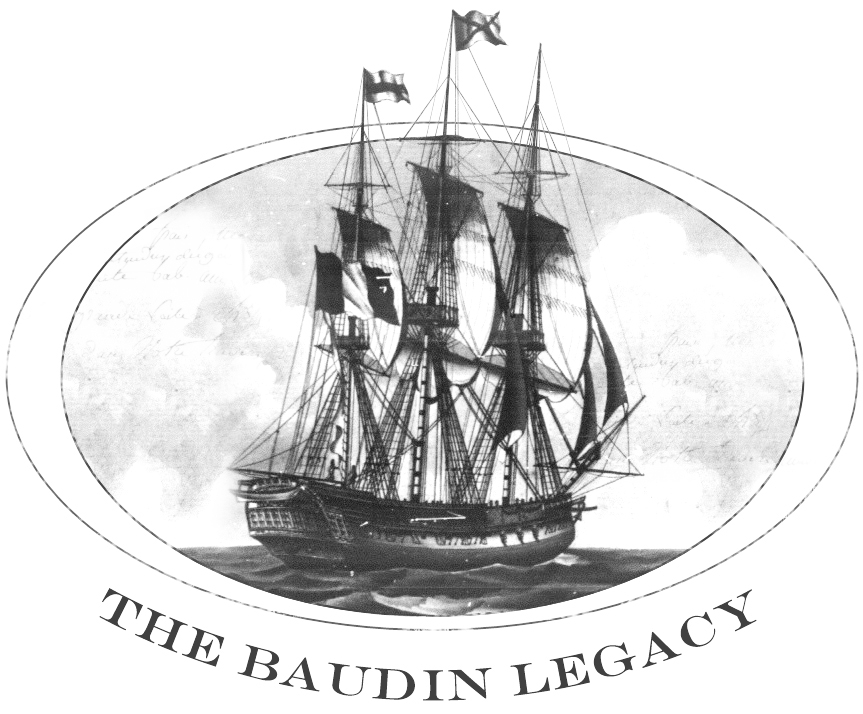 For any information related to this bibliography, to notify us of any omissions, or to suggest any additions, please contact jean.fornasiero@adelaide.edu.auCONTENTSI	Primary SourcesManuscript Collections(ii) 	Printed Sources	a) Published Journals, Letters, Official ReportsScientific PapersII		Secondary Sources General History Anthropology and Culture ContactArt and Art HistoryBibliography and ReferenceBiography and MemoirsExhibition CataloguesHistory and Philosophy of Science	(viii)	Medicine(ix)	Museography(x)	Navigation, Cartography, Geography(xi)	Political Contexts and Debates(xii)	ScienceIII	ThesesIV	Creative WorksI	Primary SourcesManuscript CollectionsFRANCEArchives Nationales de FranceSérie MuséumSalary Records, an 8AJ xv 155Dossier FaujasAJ xv 546Dossiers La Belle Angélique and Terres australesAJ xv 569Minutes of the Meetings of the ProfessorsAJ XV 581, 582, 584, 585, 590, 592	Decrès, D., Ministre de la Marine et des Colonies, au citoyen Fourcroy, Conseiller d’État, Directeur du Muséum d’histoire naturelle à Paris.  Letter sent from Paris, dated 15 germinal an XII de la République [5 April 1804], read at the session of 21 germinal an XII [11 April 1804]	Péron, F., aux Professeurs du Muséum.  Letter sent from Paimbœuf dated 4 germinal an XII [25 March 1804] and read at the session of 21 germinal an XII [11 April 1804]          593, 598, 599F17, 3979, dossier 12	Thouin, A., “Extrait du Registre de déliberations de l’assemblée des Professeurs du Muséum d’histoire Naturelle”, dated 10 messidor an XI [29 June 1803].Museum correspondenceAJ xv 742, 743Série marineJournals5JJ	14	Duvaldailly, E. H. M., Journal de Duval Dailly, aspirant du Naturaliste (vol. 1) (journal wrongly classified amongst the papers of the D’Entrecasteaux expedition).5JJ	24	Bernier, P. F., Journal5JJ	28	Ronsard, F.-M., Journal de Monsr Ronsard, Voyage de Mr. Baudin.5JJ	29	Ronsard, F.-M., Journal nautique tenu pendant la campagne de découvertes commandée par le Capitaine de vaisseau Nicolas Baudin à bord de la corvette le Géographe par Monsieur Ronsard, officier du génie maritime et lieutenant de vaisseau.5JJ	30	Ronsard, F.-M., Journal nautique, tenu à bord de la corvette le Géographe dans la campagne de découvertes commandée par le Capne de Vau N Baudin, par Mr Ronsard Offr du Génie Maritime & Lieutenant de Vau. Traversée du Port Jackson à Timor, an 11e de la Rép. fse.5JJ	34		Freycinet, H., Journal de Navigation Du L.t deV.au Hry. Freycinet, embarqué sur la Corvette de La republique f.se Le Géographe, an 11 de la R.que f.se.5JJ	35, 40C-D		Baudin, N., Journal du Capitaine de Vaisseau Ns Baudin Commandant en Chef des Corvettes le Géographe et le Naturaliste, Destinées par le Gouvernement à faire une Campagne de Reconnaissance et Recherches dans differentes Parties des Mers Australes.5JJ	36-40A	Baudin, N., Journal du Capne de vaisseau Ns Baudin Commandant en chef Les Corvettes Le Géographe et le Naturaliste destinées par ordre Du Gouvernement à un voyage de découvertes. 5JJ	41	Hamelin, J. F. E., Jacques Félix Emmanuel Hamelin des Essarts, Capitaine de Frégate Commandant le Naturaliste, corvette destinée avec celle du Géographe sous les ordres du Capitaine Nicolas Baudin  pour une expédition de découvertes, armée et equipée pour  4 ans, vol. I.5JJ	42	Hamelin, J. F. E., Jacques Félix Emmanuel Hamelin des Essarts, Capitaine de Frégate Commandant le Naturaliste, corvette destinée avec celle du Géographe sous les ordres du Capitaine Nicolas Baudin  pour une expédition de découvertes, armée et 	equipée pour  4 ans, vol. II.5JJ44	Boullanger, C. P., Registre tenu par le Cen Boullanger, l’un des Ingénieurs géographe, emploié dans l’expédition du Capitaine de Vaisseau Baudin aux Terres australes.5JJ46	Bernier, P.-F., Journal mis au net.5JJ47	Bernier, P.-F., Observations Astronomiques faites pendant l’expédition de découvertes commandée par le Capitaine Baudin par Pierre François Bernier, Astronome sur la Corvette le Naturaliste.5JJ48	St-Cricq, J., Journal de B. St Cricq, Enseigne de Vaisseau sur la Corvette Le Naturaliste, commandée par le Citoyen Hamelin Capne de fregte, Voyage de découvertes du Cap.ne Baudin.5JJ49	Freycinet, L., Journal nautique de Lis Freycinet offer sur La corvette le Naturaliste.5JJ50	Freycinet, L., Journal tenu par le lieutt de Vau Lis Freycinet commandant la goëlette Le Casuarina. 5JJ52	Duvaldailly, E. H. M., Journal de Duval Dailly, aspirant du Naturaliste (vol. 2).Levillain, S., Notes Tenues par Le Cen Stanislas LeVillain Zoologiste dans L’Expedion de découvertes - Sur La Corvette Le Naturaliste, Depuis le 25 floreal an 9e [15 mai 1801] Epôque du Commencemt. de la Campagne Jusqu’au 22 Brumaire an 10e [13 novembre 1801].5JJ53	Bernier, P.-F., Journal		5JJ55	Gicquel, P.-G., Journal Nautique.5JJ56	Brèvedent, L. F., Journal nautique historique, fait par moi Leon Fois Brevedent aspirant de 2de Classe, commencé le 14 prairial an XI à bord du Géographe.Faure, P., Journal de M. Faure, ingénieur géographe, 1801-1803.Heirisson, F.A.B., Le Naturaliste, depart de l’Isle de france le 5 floreal, an 9 jusqu'a Timor.Leschenault de la Tour, T., Extrait de la Relation de l’Expédition de découverte commandée par le Citn. Baudin, Capitaine de Vaisseau, du Citn. Théodore Leschenault, Botaniste.Maurouard, J.M., Journal de Maurouard, an 11e de la Repque Frase.5JJ57	Breton, J. D., Journal de Breton, aspirant de 1ère  classe à bord du Géographe, depuis le 9 vendémiaire an 9 jusqu’au 9 brumaire an 10.Brue, J. L., Journal de Brue, aspt. a bord de la corvette le Naturaliste, commandée par le Cen Hamelin, capitaine de frégate.Brue, J. L., Journal de la Corvette, Le Géographe Cape  Baudin, tenu à bord par Brue aspirant.Couture, J.-V., Journal tenu à bord de la Corvette le Naturaliste par J.Vr. Couture Aspirant de 1ère Classe.Giraud, E., Journal nautique du Naturaliste, Giraud aspirant de la marine pendant les années 9, 10 & II.155 AP6	dossier 2 (no. 2), Bougainville, H. Y. P. P., Journal tenu à bord de la corvette le Géographe, pendant le voyage de découvertes, exécuté dans le cours des années 9, 10, 11 de la République française par Hyacinthe Bougainville aspirant.Administrative Documents, Accounts and Reports5JJ	24	Anon., “Bestiaux et volailles existant à bord du Géographe le 3 priarial an XI [23 May 1803]”.Anon., “État des rafraîchissements destinés pour les malades de la corvette le Géographe”, signed by Lharidon, H. Freycinet and Taillefer and dated 13 brumaire an X [4 November 1801].Anon., “Lettres, journaux et papiers”.Anon., Nota des objets fournis pour l’armement de la goëlette le Casuarina achetée au Port Jackson pour la suite de l’expédition de géographie”.Baudin, N., “Comptes de dépenses conçernant le gouvernement à commencer du départ du Havre et pendant la durée de la campagne”.Baudin, N., “Compte général de mes dépenses particulières pour la campagne et pendant la suite du voyage dont le gouvernement français m’a confié le commandement”.Baudin, N., “Notes des billets que j’ai donnés aux naturalistes et autres à payer par Mr Simeon Lord”.Baudin, N., “Note de l’argent que j’ai donné aux etats-majors et naturalistes faisant partie de l’expédition”.Baudin, N., “Note de l’argent que j’ai donné aux États Majors et Naturalistes faisant partie de l’Expédition / relâche au Port Jackson”.Baudin, N. “Recensement de l’argent donné pendant la Relâche au Port Jackson”.Baudin, N., “État des vivres pris à l’ile de France par le commandant Baudin”.Baudin, N., “Demande de vivres pour la gamelle de l’état-major du Géographe”, dated 17 floréal an XI [7 May 1803].Baudin, N., “État général des vivres en remplacement pour les bâtiments de la République le Géographe et le Casuarina”, dated 18 floréal an XI [8 May 1803].Baudin, N., “État général des remplacements à faire au Port Jackson pour la suite de la campagne”, written at Port Jackson and dated 13 messidor an X [2 July 1802].Baudin, N., “1802, Commodore Baudin to Simeon Lord”.Brookes, R., “Commodore Baudin commanding the French national ships Géographe and Naturaliste on discoveries, Dr. To Mr Richard Brookes”, written in Sydney and dated 3 August 1802.Delacourte, J. A., “Le 4 jour complémentaire j’ai reçu du Capitaine Baudin et pris à titre de dépôt les meubles dont l’état suit”, compiled in Paris by Jean Aimé Delacourte and dated 3 vendémiaire an IX [25 September 1800].Freycinet, L., “État des effets pris sur le navire le Naturaliste pour l’armement du Casuarina”.Jamison, T., “Supplied the French corvette Géographe commanded by Commodore Baudin on discovery with the following Medicines from His Majesty’s Stores, Sydney November 2 1802”.Lofstett, “Compte des achats et livraisons faites aux navires français le Géographe et le Naturaliste, sur la demande du Commandant Nicolas Baudin pour la continuation de son voyage”, compiled at Timor, signed Governor Lofstett and dated 12 November 1801.Palmer J., “Dr.Commodore N. Baudin, His account with John Palmer Esqe, commissary, Account of Government”.Taillefer, H. J., “Situation des hommes actuellement à l’hopital de Sidney”.25	Tables de loch of the Géographe.53	Anon., Page of notes concerning expenses accrued during the Baudin expedition’s sojourn at Port Jackson, undated and author unknown.Anon., “Commodore Rum Account”.Anon., “Sick received in the general hospital, Sydney, from the Géographe and Naturaliste, French Corvettes, from June 22nd to August 24th 1802”.Baudin, N., “Plan de la campagne que je dois exécuter, rédigé par les citoyens Fleurieu et Buache, et approuvé par le ministre de la Marine”.Baudin, N., “État général de tous les billets que j’ai donnés en paiement jusqu’à ce jour avec indications de les présenter au domicile de Mr Palmer”.Baudin, N., “Compte général des dépenses relatives aux bâtiments de la République, le Géographe, le Naturaliste et le Casuarina pendant la relâche au Port Jackson, Nouvelle-Hollande”.Baudin, N., “Commodore Baudin to H. Weld Noble”, signed by H. Weld Noble in Sydney and dated 21 September 1802.Baudin, N., “Commodore Baudin to J. Underwood, 1802”.Frederick, J., “To the Commodore Commanding the French ship Géography. The humble petition of Jacob Frederick”.Gower, W., “Memo” written in Sydney by the storekeeper of His Majesty’s Store and dated 22 September 1802.Palmer J., Note recording receipt of two bills of exchange from Commodore Baudin, dated 1 October 1802.Palmer J., Note recording receipt of two bills of exchange from Commodore Baudin, dated 28 October 1802.Ransonnet, J., “Reçu six troncs d’arbres par un bateau de passage à bord du Géographe”, dated 19 fructidor an X [6 September 1802].Ronsard, F.-M., “J’ai reçu à bord du Géographe pour le Commandant de l’Expédition trente-trois billes de bois du pays envoyés par Underwood”, dated 14 fructidor an X [1 September 1802].Skinner, S.,“Commodore Baudin, Account of Samuel Skinner”.56 	Bailly, Charles, Catalogue des substances minérales recueillies pendant le Voyage de Découvertes commandé par le Capitaine Baudin, par Bailly Minéralogiste.Maps and charts6JJ	40	Cartes de l’expédition Baudin.Correspondence5JJ	24	Decrès, D., to C. P. C. Fleurieu, written in Paris and dated 14 ventôse an XII [5 March 1804].Decrès, D., to C. P. C. Fleurieu, written in Paris and dated 14 germinal an XII [4 April 1804].Decrès, D., to C. P. C. Fleurieu, written in Paris and dated 3 floréal an XII [23 April 1804].Decrès, D., to F. E. Rosily, written in Paris and dated 3 floréal an XII [23 April 1804].Forfait, P.-A.-L., to C. P. C. Fleurieu, written in Paris and dated 23 thermidor an VIII [11 August 1800].Lharidon, F., to Nicolas Baudin, written in Sydney and dated 15 messidor an 10 [4 July 1802].Mahulot, Veuve, to the Minister of Marine and the Colonies, dated 27 prairial an XI [16 June 1803].Milius, P.-B., to the Minister of Marine and the Colonies, written at Lorient and dated 4 germinal an XII [25 March 1804].25	Minister of Marine and the Colonies to Nicolas Baudin, written in Paris and dated 7 vendémiaire an X [29 September 1802], Table de loch of the Géographe, no. 5, inserted at the opening for 16-17 ventôse an IX [7 March 1801].53	Baudin, N., to H. Weld Noble, written at Sydney and undated.Cunningham, M. J., to N. Baudin, written in Sydney, Rocks, and dated 21 September 1802.Flinders, M., to Nicolas Baudin, written in Port Jackson and undated.King, A., to N. Baudin, undated.King, P. G., to N. Baudin, written in Sydney and dated 20 June 1802.King, P. G., to C., S. and G. Enderby, written in Sydney and dated 6 November 1802.King, P. G., to J. Banks, written in Sydney and dated 10 November 1802.King, P.G., to N. Baudin, written in Sydney and dated 17 November 1802.Kornber, W., to N. Baudin, written in Sydney and dated 22 July 1802.Palmer J., to N. Baudin, dated “Tuesday, 10 o’clock”.Palmer, J., to N. Baudin, written at Sydney and dated 13 September 1802.Paterson, E., to N. Baudin, written in Sydney and dated “Friday morn”.Russel, W., to N. Baudin, written at the Sydney Gaol and dated 8 July 1802.Russel, W., to N. Baudin, written at the Sydney Gaol and dated 7 September 1802.Russel, W., to N. Baudin, written at the Sydney Gaol and dated 15 October 1802.Smith, J., to N. Baudin, written in Sydney and dated 17 September 1802.Thompson, A., to Nicolas Baudin, sent from Parramatta and dated 3 November 1802.Thompson, A., to Nicolas Baudin, sent from Parramatta and dated 6 November 1802.Thomson, J., to P. G. King, written in Sydney and dated 8 September 1802.Underwood, H., and J. Kable to Nicolas Baudin, dated 7 July 1802.Weld Noble, H., to Nicolas Baudin, written at Sydney and dated 24 July 1802.Wood, S., and Rigby, C. to N. Baudin, dated 13 NovemberArchives centrales de la Marine, VincennesAdministrative Documents, Accounts and ReportsBB4	995	Fleurieu, C. P. C., “Projet d’itinéraire pour le Capne Baudin”, written in Paris and dated an VIII [1799 to 1800].Fleurieu, C. P. C., “Plan du Voyage qui doit être exécuté par le Capitaine Baudin”, dated 4 floréal an VIII [24 April 1802.Forfait, P.-A.-L., “Instructions pour l’Ingénieur Ronsard”, written in Paris and dated 7 vendémiaire an IX [29 September 1800].997	Anon., “Distribution des savants et artistes sur les bâtiments destinés à l’expédition de découvertes commandée par le Capne Baudin”.Anon., “La Ctte le Géographe mouillée en rade de Lorient, le 3 germinal an XII [24 March 1804].  Liste des officiers de marine et autres embarqués sur la Ctte le Géographe, promus à des grades supérieurs par ordre du citoyen Baudin, capitaine de vaisseau commandt de l’expédition de découvertes, partie du Havre le 27 vendre an IX [19 October 1800]”, signed by the Commissaire de Marine and dated 19 germinal an XII [9 April 1804].Anon., “Lettres, journaux et autres papiers provenant de l’Expédition du Capitaine Baudin”.Anon., “Liste des savants et artistes designés par la commission de l’Institut national pour accompagner le Capitaine Baudin dans le voyage de découvertes ordonné par le Gouvernement”.Baudin, N., “Recensement de l’argent donné pendant la relâche au Port Jackson”. Baudin, N., “État détaillé des sommes données aux officiers pendant le cours de la campagne”.Baudin, N., “Copie des lettres d’échange tirées au Port Jackson o/c de l’Expédition”.Baudin, N., “État général des objets de curiosité et d’histoire naturelle embarqués à bord du Naturaliste par le Capne Hamelin pour être débarqués au Havre à la disposition du Ministre de la Marine et des Colonies”.Baudin, N., “Géographie. État détaillé des plans, cartes et journaux adressés au Ministre de la Marine et des Colonies, pour le citoyen Buache, membre du Bureau des longitudes”.Baudin, N., “Expédition de découvertes. La Corvette le Géographe. Morts à bord ou dans les hôpitaux. Liste générale des individus de l’équipage de la corvette le Géographe qui sont morts depuis notre départ du Havre: tant à bord du vaisseau qu’à terre dans les hôpitaux sous le commandement du capitaine de vaisseau Nas Baudin”.Decrès, D., “Inventaire des Cartes, plans et papiers de l’Expédition commandée par le Capitaine Baudin, adressés au Général Rosily, par le Ministre de la Marine et des Colonies”, dated 22 prairial an XI [11 June 1803].Fourcroy, A. & A. Thouin, “Bordereau des papiers provenant de l’Expédition du Capne Baudin, renvoyés par le Ministre de la Marine et des Colonies, à l’Administration du Jardin des Plantes et Musée d’histoire naturelle – Savoir – Papiers de Mr Péron, zoologiste”.Hamelin, E., “Compte de mes dépenses au Port Jackson, la corvette le Naturaliste”.Milius, P.-B., “Compte général des dépenses faites pendant le cours de la campagne de découvertes par Monsr Baudin, capt. De Vau et chef de l’expédition”, compiled aboard the Géographe and dated 30 ventôse an XII [21 March 1804].Milius, P.-B., “Copie des lettres d’échange tirées au Port Jackson”, dated 30 ventôse an XII [21 March 1804].Milius, P.-B., “Table de Mr Baudin et Colas”, dated 30 ventôse an XII [21 March 1804].Milius, P.-B., “État des animaux vivants existant à bord de la corvette le Géographe avec leur destination”, written in Lorient and dated 3 germinal an XII [24 March 1804].Milius, P.-B., “Expédition française de découvertes. Tableau général de tous les animaux vivans embarqués de la corvette le Géographe”, written in Lorient and dated 4 germinal an XII [25 March 1804].CorrespondenceBB2 59, 63, 67	Ministerial correspondence concerning the expedition’s departureBB3   165	Ministerial correspondence concerning the expedition’s returnBB4	995	Baudin, N., to the Minister of Marine and the Colonies, written in Paris and undated.Baudin, N., to the Minister of Marine and the Colonies, written aboard the Géographe and dated 4 floréal an IX [24 April 1801].Baudin, N., to the Minister of Marine and the Colonies, written at Kupang, Timor, and dated 9 Prairial an XI [29 May 1803].Baudin, N., to the Minister of Marine and the Colonies, written at Port Jackson and dated 20 brumaire an XI [11 November 1802].Baudin, N., to the Minister of Marine and the Colonies, written at Port Jackson and dated 26 brumaire an XI [17 November 1802].Baudin, N., to the Minister of Marine and the Colonies, written at King Island and dated 15 frimaire an XI [6 December 1802].Baudin, N., to the Minister of Marine and the Colonies, written at Kupang and dated 9 prairial an XI [26 May 1803].Baudin, N., to the Minister of Marine and the Colonies, written at Port Louis and dated 23 thermidor an XI [1 August 1803].Milius, P.-B., to the Minister of Marine and the colonies, written at Port Louis and dated 2 brumaire an XII [19 November 1803].996	Harris, J., to A. Le Corre, written in Sydney and dated 20 September 1802.Péron, F., to the Préfet Maritime at Lorient, written at Lorient and dated 8 germinal an XII [25 March 1804].Thévenard, A.-J.-M., to the Minister of Marine and the Colonies, written at Lorient and dated 8 germinal an XII [29 March 1804].997	Bailly, Charles, to the Minister of Marine and the Colonies, undated.Baudin, N., to B.-G.-E. Lacépède, 3 vendémiaire an IX [25  September 1800].Bory de Saint-Vincent, J.-B., to the Minister of Marine and the Colonies, dated 16 thermidor an VIII [4 August 1800].Jussieu, A.-L. de, to P.-A.-L. Forfait, written in Paris and dated 11 fructidor an VIII [29 August 1800].King, P. G., to E. Hamelin, reproduced by W. Chapman in Sydney and dated 11 May 1802.King, P. G., to E. Hamelin, reproduced by W. Chapman in Sydney and dated 12 May 1802.Laboureau, to the Minister of Marine and the Colonies, written in Paris and dated 22 vendémiaire an X [14 October 1802].Lévêque, P., to P.-A.-L. Forfait, written in Saint Malo and dated 27 thermidor an VIII [15 August 1800].Memoirs1GG2, carton 11Baudin, Charles, Souvenirs de jeunesse de l’amiral Baudin.Personal filesCC7a125	Charles BaudinCC7a126	François BaudinCC7a126/6	Nicolas BaudinCC7a154	BellefinCC7a208	BillardCC7a252	BonniéCC7a257	BonnefoyCC7a274	BottardCC7a282	Hyacinthe de BougainvilleCC7a329	BretonCC7a330 and CC7aImi452BrèvedentCC7a348	BruëCC7a397	CapmartinCC7a515	CollasCC7a572 and CC7aIMi452		CoutureCC7a810 and CC7aIMi452		Duval-DaillyCC7a1011	GicquelCC7a1025	GiraudCC7a1146	HamelinCC7a1184	L’HaridonCC7aIMi452  HeirissonCC7a1214	IsabelleCC7a1413	Lebas CC7a1644	MaignonCC7a1729 and CC7aIMi452		MaurouardCC7a1771 and CC7aIMi452		MiliusCC7a1800	MontgéryCC7a1804	MoreauCC7a1814	MorinCC7a1983	PicquetCC7a1966	PeureuxCC7a2088	RansonnetCC7a2182	RonsardCC7a2234	Saint-CricqCC7a2328	TailleferBibliothèque centrale du Muséum National d’Histoire Naturelle, ParisJournals and NotebooksMs 49-50	“Journal du voyage de la flûte la Belle Angélique, armée au Havre et commandée par Baudin, aux îles Sainte-Croix de Ténériffe, de la Trinité, de Saint-Thomas, de Porto-Rico, etc. (9 vendémiaire an V-15 messidor an VI).”Date:  1797-1798Ms 1040	“Catalogue des végétaux vivans, graines et échantillons de bois, récoltés par les citoyens N. Baudin, Ledru et Riedlé dans les isles de Ténérife, la Trinité espagnole, Saint-Thomas et Sainte-Croix, danoise, et Puerto-Rico, dans les années 5e et 6e, et apportées par les mêmes dans le mois de fructidor an 6e sur la flute la Belle Angélique, commandée par le citoyen Baudin, chef de laditte expédition.”Date:  XVIIIe siècleMs 1101-1102	“General Remarks on the Botany of Terra Australis (remarques générales sur la botanique des Terres Australes)”, par Robert Brown.Ms 1685-1689“Voyage de découvertes par le capitaine Baudin sur les corvettes le Géographe et le Naturaliste.”Ms 1685:  “Catalogue des plantes ramassées à la Nouvelle-Hollande.”Ms 1686:  ”Relation du voyage de découvertes commandé par le capitaine Baudin (vendémiaire-brumaire an IX)” et ”Procès-verbal de vente concernant le citoyen René Maugé, décédé pendant la campagne... ”Ms 1687:  “Journal de voyage, signé d'Antoine Sautier, garçon-jardinier à bord du Géographe”.Ms 1688: ”Journal du voyage de découvertes dans la mer des Indes, depuis le 6 vendémiaire an IX [28 September 1802].“  Signé « Ridlé ».Ms 1689:  “Livre contenant la description des plantes ramassées pendant le voyage”, par Riedlé.Administration and ReportsMs 1214	Dissolution of the Commission of the Voyage  /6 Anon. “Rapport sur le voyage entrepris par les ordres du gouvernement et sous la direction de l’Institut, par le Capitaine Baudin”, dated 26 December 1800.Ms 1686	Baudin, N. “Procès verbal de vente d’une petite partie des effets appartenant au Cen Maugé, décédé pendant la campagne des corvettes le Géographe et le Naturaliste sous le commandement du Capne Ns Baudin”, dated 26 germinal an X [16 April 1802].ArtworkMs 1715-1749“Manuscrits de Charles-Alexandre Lesueur (1778-1846), en partie publiés.”Ms 1739: “Polypiers vivants de l'Océan, de la Manche, des côtes de France et d'Angleterre” (in spite of the title of this dossier, Australian specimens are to be found in these drawings).Ms 1742: “Polypiers vivants. Terres Australes.”CorrespondenceMs 1984 (167-176)	Correspondance de Boos à Thouin [24 April 1801-10 May 1820].Ms 2082	Baudin, N., “Voyage de découvertes aux Terres australes (1800-18804) à bord des vaisseaux le Géographe et le Naturaliste:  huit lettres, ornées de la vignette gravée représentant les deux navires, signées du capitaine Nicolas Baudin, commandant de l’expédition, et adressées à Antoine-Laurent de Jussieu entre le 17 vendémiaire an IX (9 octobre 1800) et le 20 brumaire an XI (11 novembre 1802);  une lettre signée de Baudin, datée du 26 brumaire an XI (17 novembre 1802) et adressée au capitaine Hamelin, commandant le Naturaliste.”Ms 2621	“Instructions données par le Muséum aux naturalistes qui accompagnèrent le C. Baudin dans son expédition à l’Isle de la Trinité espagnole.”Ms 3522	Jussieu, A.-L. to the Minister of the InteriorAJ15 569	Jussieu, A.-L. de, to the Minister of Marine and the Colonies, written in Paris and dated 4 thermidor an VI [20 July 1798].Muséum d’Histoire Naturelle du HavreCollection Lesueur, Voyage aux Terres australes: Dossiers 1-3:  Famille Lesueur.Dossiers 4-24:  Expédition aux Terres Australes (1800-1804).Dossier 6:  Généralités sur l’expédition aux Terres australes.Dossier 7:  Manuscrits divers et carnets de bord (mélanges géographiques), includes:07002-07006	François Péron, drafts of sections of the narrative of the Voyage.07013		François Péron, daily record of the crossing from Timor to Tasmania07007		Boullanger, Notebook on the second stay at Ile de France.07008-07010	Levillain, Stanislas, Narrative of the voyage up till first stopover at Timor, and two sketchbooks of zoological specimens.Dossier 8:  Carnets de bord et notes diverses, côtes nord et ouest de l’Australie.Dossier 9:  Notes de voyage, côtes est et sud de la Nouvelle Hollande.Dossier 10:  Observations sur l’eau de mer (température, phosphorescence).Dossier 12:  Relations avec les Anglais, includes:12001-12014	Péron, F. “Mémoire sur les établissemens anglais à la Nouvelle-Hollande, à la terre de Diémen et dans les archipels du grand Océan Pacifique, au citoyen Fourcroy membre du conseil d’état”.Dossier 14:  Ténériffe, includes:14040	Zoological descriptions of Levillain, related to images in this same dossier, 14021-14036.Dossier 15:  Ile de France et île Bourbon, dossier 15, includes different writings by François Péron on the colony, but also:15034		Notes by Lesueur on return to Ile de France.Dossier 16:  Nouvelle Hollande, includes notes on  music collected during the expedition.Dossier 17:  Timor, includes :17076-1		Narrative by Lesueur on second stay at Timor.Dossier 18:  Terre de Diémen, includes18041-18043 	Peron’s anthropological and scientific observations of Maria Island.Dossier 19:  Cap de Bonne Espérance.Dossier 20: Portraits par N.-M. Petit des Aborigènes de Tasmanie et d' Australie.Dossier 21:  Observations et travaux, échantillons rapportés par l'expédition, includes various scientific reports and lists of specimens by Péron, and:21004-1	Geological catalogue by Bailly.Dossier 22:  Période 1804-1810:  rapports, projets, correspondances concernant les résultats de l'expédition et leur publication.Dossier 23:  Problèmes techniques et financiers concernant la publication des résultats de l'expédition, includes Freycinet’s lists of geographical names to be used in the Voyage.Dossier 24:  Période 1810-1816: problèmes concernant la poursuite des publications après la mort de Péron.Dossiers 32-36:  France (1804 à 1815 et 1837 à 1846).Dossiers 37-46:  Voyage aux États-Unis d'Amérique (1815-1837).Dossiers 63-64:  Divers, includes:Dossier 63, Correspondance 1800-1810, letters from Lesueur to his father, and letters of the Freycinet family.Dossiers 65-80:  Différents groupes zoologiques, includes.Dossier 65:  Mélanges de groupes.Dossier 76:  Descriptions zoologiques, poissons.Dossier 77:  Descriptions zoologiques, batraciensDossier 78:  Descriptions zoologiques, reptiles.Dossier 79:  Descriptions zoologiques, oiseaux.Dossier 80 :  Zoologie – Phoques et animaux fabuleux.Archives du Muséum du HavreInventaire manuscrit, Sélection et mise en caisse des collections ethnographiques, M. Maury, conservateur, Le Havre, janvier-mars 1942.Archives municipales du HavreFonds moderneL2 C7 R2 , Don au Muséum de 40 caisses ayant appartenu à M. Lesueur, Le Havre, 1857.Bibliothèque nationale de FranceNouvelles acquisitions françaisesCorrespondence9439.f.147	Forfait, P.-A.-L., to C. P. C. Fleurieu, written in Paris and dated 15 vendémiaire an IX [7 October 1800].9439.f.187	Fleurieu, C. P. C., to P.-A.-L. Forfait, written in Paris and dated 29 fructidor an VIII [16 September 1800].DocumentsSt Elme Le Duc, “Histoire de l’Ile de France par St Elme Le Duc”, no. 1. p. 775.IconographySNR-3	Lesueur, Charles-Alexandre, Recueil d’images, Richelieu - Estampes et photographie.Archives de la Société de GéographieG S 1108, ms in-4° 5, Béroulle [sic = Péron], Mémoire sur les établissements anglais à la Nouvelle Hollande, à la Terre de Diémen et dans les archipels du grand Océan pacifique (ex-libris: Prince Roland Bonaparte), microfilm catalogue n° R138246.Bibliothèque municipale de CaenCorrespondenceL3427-L3430	Bonaparte, N., to the Capitaine Général des Possessions Françaises dans les Indes, dated 11 nivôse an XI [1 January 1803].L3431	 Decrès, D., to C. M. I. Decaen, written in Paris and dated  25 germinal an XI [15 April 1803].L310-L326  Lefebvre-Desnouettes, C., to N. Bonaparte, written in Paris and dated 23 vendémiaire an XIII [15 October 1804].Papiers Decaentome 92Anon. [attrib. P.-B. Milius], “Coup d’œil rapide sur l’établissement des Anglais de la Nouvelle Hollande et sur celui des Portugais à la Chine. Croisère à établir pour nuire au commerce des Anglais dans les mers de l’Inde etc.”.Péron, F., to C.M.I. Decaen, written at Port Louis and dated 20 frimaire an XII [12 December 1803]. AUSTRALIAMitchell Library (State Library of New South Wales)Matthew Flinders - Journalssafe 1/24. Flinders, M. Journal on the Investigator, 1801-1803, vol.1.safe 1/25. Flinders, M. Journal on the Investigator, 1801-1803, vol. 2.Matthew Flinders – Private lettersvol. I, 1801-1806, safe 1/55.Flinders, M., to S. Osborne, written in Port Jackson and dated 5 May 1802, Flinders, M., to C. F. Greville, written in Port Jackson and dated 19 May 1802.Flinders, M., to J. Banks, written in Port Jackson and dated 20 May 1802.Flinders, M., to S. Osborne, written in Port Jackson and dated 30 May 1802.Flinders, M., to S. Osborne, written in Port Jackson and dated 20 July 1802.Flinders, M., to J. Banks, written in Port Jackson and dated 29 March 1803.vol. II, 1806-1810, safe 1/56.Flinders, M. to C. J. Franklin, written in Wilhems Plains, Mauritius, and dated 5 January 1810.Papers of Sir Joseph BanksSeries 18.037CY 3680/497-500	Caley, G., to J. Banks, dated 1 November 1802. Papers available online at http://pandora.nla.gov.au/pan/77226/20071011-0000/www.sl.nsw.gov.au/banks/VariousMLMSS 6300	  Dixson, W. Translations by William Dixson of letters and journals of Commodore Nicolas Baudin and M. Ronsard, c. 1934.C231		 Franklin family – letters from John Franklin to family members, 1802-1803.A 2001  James Hingston Tuckey – papers, 1804.A 1980  King family – Correspondence and memoranda, 1775-1806.MLMSS 681/1-5  New South Wales – Colonial Secretary’s Office – Records.M1193	  Robert Brown – correspondence, 1800-1854.CY MLMSS 2417 1-5  Suttor family – Papers, 1774-1929.MLMSS 6544	 Waterhouse family – papers, 1782-1819, together with papers of George Bass and Sarah Bass.MAURITIUSArchives nationales de Maurice, Port LouisSérie B:  Gouvernement républicain.  Assemblées coloniales.  Procès-Verbaux.B39 no. 46	 Rapport de la Commission intermédiaire sur l’arrivée des corvettes Le Géographe et Le Naturaliste, 25 ventôse an IX [16 March 1801].Série C:  	C20 (1802)	Acte de décès d’André Michaux (11 October 1802).Série E:  Gouvernement républicain.  Comités, Municipalités er Directoire.	E4b	Magallon aux Citoyens représentants, proposant un don de blé aux corvettes, 21 mars 1801.	E3 no. 136	Rapport à la Commission intermédiaire faisant le décompte des remises de blé au gouvernement, y compris le don aux corvettes, 14 avril 1801.Série JK:   Archives juridiques.	JK 17/207	Testament de Nicolas Baudin, 24 fructidor an XI [11 September 1803].(ii)	Printed Sources a) Published Journals, Letters, Official Reports BooksAnon., Annuaire de l'Institut Impérial de France, Paris, Baudouin, 1810-1811.Anon., Voyage de découvertes aux terres australes.  Extraits d'un décret du Gouvernement [...] sur les richesses en Histoire naturelle déposées au Muséum à la suite des travaux de MM Péron et Lesueur [...], Paris, Imprimerie Belin, 1815.Banks, Joseph, The Letters of Sir Joseph Banks:  A Selection, 1768-1820, edited by N. Chambers, London, Imperial College Press, 2000.———, The Banks Letters, edited by Warren Dawson, London, British Museum, 1958Barrallier, Francis, Ensign Francis Barrallier’s Blue Mountain Exploration in 1802, edited by R.H. Cambage, Sydney, W. and Co., 1914.———, Journal of the Expedition into the Interior of New South Wales, 1802, by order of His Excellency Governor Philip Gidley King, Melbourne, Marsh Walsh Publishing, 1975.Barrington, George, The History of New South Wales, London, W. Flint, 1802.Baudin, Nicolas, The Journal of Post-Captain Nicolas Baudin, Commander-in-Chief of the Corvettes Géographe and Naturaliste assigned by order of the Government to a voyage of discovery, translated by Christine Cornell, Adelaide, State Libraries Board of SA, 1974.———, Mon Voyage aux terres australes, journal personnel du commandant Baudin, edited by Jacqueline Bonnemains, Paris, Imprimerie Nationale, 2000.———, Journal du voyage aux Antilles de la Belle Angélique (1796-1798), edited, with an introduction and notes, by Michel Jangoux, Paris, PUPS & Académie royale de Belgique – Collection Imago Mundi, 2009.———, Reflections of a Philosophical Voyager. Letter from Nicolas Baudin to Philip Gidley King, 24 December 1802, translated and edited, with an introduction and notes, by Jean Fornasiero, Adelaide, Friends of the State Library of South Australia, 2016.Bladen, F. M. (ed.), Historical Records of New South Wales, vols IV-V, Sydney, Government Printer, 1896-1897.Bory de Saint-Vincent, J.-B. G. M., Voyage dans les quatre principales îles des mers d’Afrique, fait par ordre du Gouvernement, pendant les années neuf et dix de la République (1801 et 1802), avec l’histoire de la traversée du capitaine Baudin jusqu’au Port-Louis de l’île Maurice, 3 vols and Atlas, Paris, F. Buisson, 1804.  English translation:Voyage to, and travels through the four principal islands of the African seas, performed ... during the years 1801 and 1802, with a narrative of the passage of Captain Baudin to Port Louis in the Mauritius, London, Printed for Richard Phillips, by Bernard & Sultzer, 1805.———, “Justification de la conduite et des opinions de M. Bory de St. Vincent,  Paris, 1815.Bougainville, Louis-Antoine de, Voyage autour du monde, par la frégate du Roi la Boudeuse et la flûte l’Etoile, edited by J. Proust, Paris:  Gallimard, 1982.Brosses, Charles de, Histoire des navigations aux Terres australes:  contenant ce qu l’on scait des mœurs et des productions des contrées découvertes jusqu’à ce jour; et où il est traité de l’utilité d’y faire de plus amples découvertes, et des moyens d’y former un établissement, Paris, Chez Durand, 1756.Brown, Robert, Nature’s Investigator:  The Diary of Robert Brown in Australia, 1801-1803, edited by T. G. Vallance, D. T. Moore & E. W. Groves, Canberra, ABRS, 2001.Caley, George, Reflections on the Colony of New South Wales, edited by J. E. B. Currey, Melbourne, Landsdowne Press, 1966.Collins, David, An Account of the English Colony in New South Wales, with Remarks on the Dispositions, Customs, Manners, etc. of the Native Inhabitants of that Country, 2 vols, London, T. Cadell Jun. and W. Davies, 1798-1802.Cuvier, Georges, Jean-Baptiste de Monet de Lamarck & René Louiche Desfontaines, Rapport à M.M. les professeurs administrateurs du Muséum d'histoire naturelle sur les collections d'histoire naturelle que M. Leschenault de la Tour a rapportées de son voyage à Java de 1803 à 1807, Paris, Imprimerie de A. Belin, 1807.Degérando, Joseph-Marie, Considérations sur les diverses méthodes à suivre dans l'observation des peuples sauvages, par J.-M. Degérando.  Extrait des procès-verbaux des séances de la Société des observateurs de l’homme… Certifié conforme , à Paris, le 28 fructidor an 8…, [Paris], Société des observateurs de l'homme, [1800].———, The Observation of Savage Peoples by Joseph-Marie Degérando, translated and edited by F.C.T. Moore, London, Routledge & Kegan Paul, 1969 [reprinted 2004].Diderot, D. & D’Alembert, J. Encyclopédie ou dictionnaire raisonné des sciences, des arts and des métiers, par une société de gens de lettres, t. I, Stuttgart, Friedrich Fromman, 1966.Flinders, Matthew, Australia Circumnavigated.  The Voyage of Matthew Flinders in HMS Investigator 1801-1803, edited by Kenneth Morgan, London, The Hakluyt Society, Series III, vols 28-29, 2015.———, Matthew Flinders:  Personal Letters from an Extraordinary Life, edited by Paul Brunton, Sydney, Hordern House, 2002.———, Voyage to Terra Australis: Undertaken for the Purpose of Completing the Discovery of that Vast Country, and Prosecuted in the Years 1801, 1902 and 1803, in His Majesty’s Ship the Investigator, 2 vols and Atlas, London, G. and W. Nicol, 1814.———, Matthew Flinders’ Private Journal:  1803-1814, edited by A. J. Brown & G. Dooley, Adelaide, Friends of the State Library of South Australia, 2005.Freycinet, Louis, Reflections on New South Wales 1788-1839, translated and edited by T. Cullity, Sydney, Hordern House, 2001.Good, Peter, The Journal of Peter Good: Gardener on Matthew Flinders’ Voyage to Terra Australis, 1801-1803, edited by P. I. Edwards, London, British Museum, 1981.Hunter, John, An historical journal of the transactions at Port Jackson and Norfolk Island with the discoveries which have been made in New South Wales and in the southern ocean since the publication of Phillip's voyage, compiled from the official papers, including the journals of Governors Phillip and King and of Lieut. Ball, and the voyages from the first sailing of the Sirius in 1787, to the return of that ship's company to England in 1792, Adelaide, Libraries Board of South Australia, 1968.King, Philip Gidley, New South Wales General Standing Orders: selected from the general orders issued by former Governors, from the 16th of February, 1791, to the 6th of September, 1800: also, General Orders issued by Governor King, from the 28th of September, 1800, to the 30th of September, 1802, Sydney, Government Press, 1802.Lacépède, Bernard-Germain-Etienne de, Georges Cuvier & Etienne Geoffroy Saint-Hilaire, La Ménagerie du Muséum national d'histoire naturelle ou Description et histoire des animaux qui y vivent et qui y ont vécu, 2 vols, Paris, chez Miger et A.A. Renouard, 1804 [Reissued by Artis Library Committee, Amsterdam, 1981].La Pérouse, J.-F. Galaup de, A voyage round the world performed in the years 1785, 1786, 1787 and 1788 by the Boussole and the Astrolabe, under the command of J.-F.G. de La Pérouse, published by order of the National Assembly, under the Superintendence of L.A. Milet-Mureau, London, A. Hamilton, 1799.———, Voyage de Lapérouse rédigé d'après ses manuscrits originaux, suivi d'un appendice renfermant tout ce que l'on a découvert depuis le naufrage jusqu'à nos jours, et enrichi de notes par M. de Lesseps, Paris, Arthus Bertrand, 1831.Ledru, A.-P. Voyage aux îles de Ténériffe, la Trinité, Saint-Thomas, Sainte-Croix et Porto-Ricco [sic], exécuté par ordre du gouvernement français, depuis le 30 septembre 1796 jusqu’au 7 juin 1798, sous la Direction du Capitaine Baudin, pour faire des Recherches et des Collections relatives à l’Histoire Naturelle;…par André-Pierre Ledru, Paris, Arthus Bertrand, 1810 [translated as Viaje a la isla de Puerto Rico en el ano 1797…, Rio Piedras, Ediciones del Instituto de Literatura Puertorriquena, Universidad de Puerto Rico, 1957].Lesueur, Jean-Baptiste, Notice sur l'Expédition française aux Terres australes, ordonnée en l'an VII, et exécutée par les deux corvettes de l'Etat, le Géographe et le Naturaliste, parties du port du Havre le 17 Brumaire, An IX, Rouen, Imprimerie des Arts, 1804.Malte-Brun, Conrad, Précis de la géographie universelle ou Description de toutes les parties du monde sur un plan nouveau d’après les grandes divisions naturelles du globe, 5e édition, t. 1, Histoire et théorie de la géographie, Paris, Au bureau des publications illustrées, 1847.Marsden, Samuel, Memoirs of the Life and Labours of the Rev. Samuel Marsden, of Parramatta, edited by J. B. Marsden, London, Religious Tract Society, 1858.Milbert, Jacques Gérard, Voyage pittoresque à l'Ile de France, au Cap de Bonne Espérance et à l'Ile de Ténériffe, 2 vols & Atlas, Paris, Le Normant pour A. Nepveu, 1812.Milius, Pierre-Bernard, Récit du voyage aux Terres australes par Pierre-Bernard Milius, second sur le Naturaliste dans l’expédition Baudin (1800-1804), edited by J. Bonnemains & P. Hauguel, Le Havre, Société Havraise d’études diverses, 1987.———, Voyage aux Terres australes.  Un officier de marine de l’expédition Baudin découvre l’Australie et la Tasmanie:  1800-1804, Besançon, La Lanterne magique, 2009.———, Pierre Bernard Milius, Last Commander of the Baudin Expedition: The Journal 1800-1804, translated and annotated by Kate Pratt with an introduction by Anthony J. Brown, Canberra, National Library of Australia, 2013.Péron, François & Louis Freycinet, Voyage de découvertes aux Terres australes:  exécuté par ordre de sa Majesté L’Empereur et Roi, sur les corvettes le Géographe, le Naturaliste;  et la goëlette le Casuarina, pendant les années 1800, 1801, 1802, et 1804.First edition:Vol. I, Historique, Péron, F., Paris: Imprimerie Impériale, 1807.Vol. II, Historique, Péron, F. [& L. Freycinet], Paris, Imprimerie Royale, 1816.Vol. III, Navigation et géographie, Freycinet, L., Paris, Imprimerie Royale, 1815.Atlas Historique, part I, Lesueur, C.-A. & N.-M. Petit, Paris, Imprimerie Impériale, 1807.Atlas, Historique, part II, Lesueur, C.-A. & N.-M. Petit, Paris, Imprimerie Impériale, 1811.Atlas, Navigation et géographie, Freycinet, L., Paris, Imprimerie Royale, 1812.Second edition:Vol. I, Historique, Péron, F. [& L. Freycinet], Paris, Arthus Bertrand, 1824.Vol. II, Historique, Péron, F. & L. Freycinet, Paris, Arthus Bertrand, 1824.Vol. III, Historique, Péron, F. & L. Freycinet, Paris, Arthus Bertrand, 1824.Vol. IV, Historique, Péron, F. & L. Freycinet, L., Paris, Arthus Bertrand, 1824.Historique, Atlas par MM. Lesueur et Petit, Paris, Arthus Bertrand, 1824.English Translations:UnabridgedHistorical Relation of a Voyage undertaken for the Discovery of Southern Lands [from the French of M. Péron, one of the naturalists appointed by the French Government to accompany the expedition], in John Pinkerton, A general collection of the best and most interesting voyages and travels in all parts of the world, many of which are now first translated into English, digested on a new plan, vol. 11, London, Longman, Hurst, Rees, Orme and Brown, Cadell and Davies, 1812, pp. 739-952.Voyage of Discovery to the Southern Lands, written by François Péron and continued by Louis Freycinet, second edition, translated by Christine Cornell, Adelaide, Friends of the State Library of South Australia.Vol. I, Books I to III, Comprising Chapters I to XXI, 2006.Vol. II, Book IV, Comprising Chapters XXII to XXXIV, 2003.Dissertations on Various Subjects, Comprising Chapters XXXV to XLI, 2007.Atlas, An Historical Record, Lesueur, C.-A. & N.-M. Petit, 2008.AbridgedA Voyage of discovery to the southern hemisphere, performed by order of the Emperor Napoleon during the years 1801, 1802, 1803, and 1804, prepared for the press by F.Péron; translated from the French. vol. 1, Collection of Modern and Contemporary Voyages and Travels, London, Printed for Richard Phillips, 1809.A Voyage of discovery to the southern hemisphere, performed by order of the Emperor Napoleon during the years 1801, 1802, 1803 and 1804, [volume 1] prepared for the press by M.F. Péron, North Melbourne, Marsh Walsh, 1975.German translationsEntdeckungs-Reise nach den Süd-Ländern, ausgeführt auf Befehl Sr. Majestät des Kaisers und Königs, auf den Corvetten dem Geographen, dem Naturalisten und der Goelette dem Casuarina, während der Jahre 1800, 1801, 1802, 1803 und 1804, 2 vols, translated by Ph. W.G. Hausleutner, Tübingen, Cotta Buchhandlung (Publ.), 1808-1819.Entdeckungsreise nach Australien, unternommen auf Befehl Sr. Maj. des Kaisers von Frankreich und Königs von Italien mit den Korvetten der Geograph und der Naturalist, und der Goelette Kasuarina in den Jahren 1800 bis 1804, 2 vols, translated by T.F. Ehrmann, Weimar, Landes-Industrie-Comptoirs (Publ.), 1808-1819.Pindar, P. [J. Wolcot], The Works of Peter Pindar, Esqr., in Three Volumes, vol. I, London, John Walker, 1794.Smith, Samuel, Journal, in Peter Monteath (ed.), Sailing with Flinders:  the journal of seaman Samuel Smith, Adelaide, Corkwood Press, 2002.Turnbull, J., A Voyage of Discovery Around the World, 1801, 1802, 1803 and 1804;  in which the author visited Madeira, the Brazils, Cape of Good Hope, the English settlements of Botany Bay and Norfolk Island; and the principal islands in the Pacific Ocean.  With a continuation of their history to the present period, 2nd ed., London, A. Maxwell, 1813.Vaux, Charles Grant vicomte de, The History of Mauritius, or the Isle of France, and the neighbouring islands, from their first discovery to the present time, composed principally from the papers and memoirs of Baron Grant, by his son Charles Grant, viscount de Vaux, London, W. Bulmer & Co., 1801.Watson, F. (ed.), Historical Records of Australia Series I:  Governors’ Despatches to and from England, vols III-IV, Sydney, Library Committee of the Commonwealth Parliament, 1915.Articles and ChaptersBaudin, Charles, “Souvenirs de jeunesse de l’amiral Charles Baudin”, Neptunia, 1955, 38, pp. 33-40; 39, pp. 33-40; 40, pp. 33-40; 1956, 41, pp. 25-32; 42, pp. 33-40; 43, pp. 33-35.Baudin, Nicolas, “Des naturels que nous trouvions et de leur conduite envers nous, par Nicolas Baudin”, in J. Copans & J. Jamin (eds), Aux origines de l’anthropologie française:  les mémoires de la Société des Observateurs de l’Homme en l’an VIII, Paris, Éditions Le Sycomore, 1978, pp. 204-217.———, “Lettre du capitaine Baudin à M. Jussieu, datée du Port Jackson, le 20 brumaire an XI [11 November 1802], Annales du Muséum national d’histoire naturelle, II, 1803, pp. 415-422.  Also published in  Le Magasin encyclopédique, 9, 2, 1903, pp.  537-545.	English translation: “Letter from Captain Baudin, now employed on a Voyage of Discovery, to C. Jussieu”, The Philosophical Magazine, XVI, 1803, pp. 359-363.———, “Lettre du capitaine Baudin, commandant en chef de l’expédition des découvertes, au citoyen de Jussieu, professeur au Muséum.  A bord de la corvette le Géographe, baie de Coupan, île de Timor, 9 prairial an XI”, Annales du Muséum national d’histoire naturelle, III, 1804, pp. 475-484.Belin, André, “André-Pierre Ledru, sa correspondance à l’occasion d’un voyage aux Canaries et aux Antilles”, La Révolution dans le Maine, 10, 1934, pp. 17-44; 109-134; 187-212; 241-260; 321-336.Boullanger, Charles-Pierre, “Excursion au Grand Bassin”, in Jacqueline Bonnemains & Madeleine Ly-Tio-Fane, Le Géographe et le Naturaliste à l’Ile-de-France, 1801, 1803, ultime escale du capitaine Baudin, Port Louis, Mauritius, 2003, pp. XXIX-XXIII.Brown, Robert, “Miscellaneous Memoranda, April 8 1802 (Account of conversation with Capt. Baudin at Encounter Bay) ”, Papers and Proceedings of the Royal Society of Tasmania, 1929, pp. 1-6.Cuvier, Georges, “Rapport fait au gouvernement par l'Institut Impérial sur le voyage de découvertes aux terres Australes“, Procès-verbaux des séances de l'Académie, Classe des Sciences physiques et mathématiques, 3, séance du lundi 9 juin 1806, 1807, pp. 363-367.———, “Note instructive sur les recherches à faire relativement aux différences anatomiques des diverses races d’hommes, par George Cuvier”, in J. Copans & J. Jamin (eds), Aux Origines de l’anthropologie française:  les mémoires de la Société des Observateurs de l’Homme en l’an VIII, Paris, Éditions Le Sycomore, 1978, pp. 171-176.Degérando, Joseph-Marie, “Considérations sur les diverses méthodes à suivre dans l’observation des peuples sauvages”, in J. Copans & J. Jamin (eds), Aux Origines de l’anthropologie française:  les mémoires de la Société des Observateurs de l’Homme en l’an VIII, Paris, Éditions Le Sycomore, 1978, pp. 127-169.Desfontaines, René Louiche, J.B. Lamarck & A.L. Jussieu, “Rapport sur les collections rapportées par M. Leschenaud“, Procès-verbaux des séances de l'Académie, Classe des Sciences physiques et mathématiques, 3, 1807, pp. 608-610.Hamelin des Essarts, Emmanuel & Pierre François Bernier, “Lettre à Jauffret“, Journal de Paris, 24 brumaire an 9 [15 novembre 1800].Jauffret, Louis-François, “Introduction aux Mémoires de la Société des Observateurs de l’homme”, in Robert-Marie Reboul, Les Cartons d’un ancien bibliothécaire de Marseille, Draguignan, Latil, 1875, pp. 86-107.Jussieu, Antoine-Laurent, “Extrait d'un rapport général sur les collections d'Histoire naturelle provenues de l'expédition de découvertes“, Journal de Physique, de Chimie, d’Histoire naturelle, et des Arts, 59, 1804, pp. 73-77.———, “Notice sur l'expédition à la Nouvelle-Hollande entreprise pour des recherches de géographie et d'histoire naturelle“, Annales du Muséum d'Histoire naturelle, 5, 1804, pp. 1-11.English translation: “Notice respecting the Expedition to New Holland undertaken for the Purpose of making Researches into Geography and Natural History“, The Philosophical Magazine, XX, 1805, pp. 300-306.———, “Etat des dons faits au Museum par ses Correspondans, soit en graines ou en végétaux vivants depuis le 1.er messidor an XI jusques et compris le dernier complémentaire an XII”, Annales du Muséum d'histoire naturelle, 5, 1804, pp. 471-479.Milius, Pierre Bernard, “Relation d'un voyage fait en Chine en l'an 10 [1802] par l'est de la Nouvelle-Hollande”, Annales maritimes et coloniales, 2, 1817, pp. 673-700;  2, 1818, pp. 349-356.———, “Brief Overview of the English Settlements in New Holland and on the Portuguese colony in China. Naval Action to Damage English Trade in the Indian Sea, etc., 1803”, in J. Fornasiero & J. West-Sooby (eds and trans), French Designs on Colonial New South Wales, Adelaide, Friends of the State Library of South Australia, 2014, pp. 337-342.Moreau de la Sarthe, Louis-Jacques (formerly attributed to Louis-François Jauffret), “Mémoire sur l’établissement d’un Muséum anthropologique”, in J. Copans & J. Jamin (eds), Aux origines de l’anthropologie française: les mémoires de la Société des Observateurs de l’homme en l’an VIII, Paris, Éditions Le Sycomore, 1978, pp. 187-194.Péron, François, “Tableau général des colonies anglaises aux Terres Australes en 1802“, in Péron & Freycinet, Voyage de découvertes aux Terres australes, vol. II, 1816, pp. 393-433.———, “Séjour à Timor”, in Ludwig Ideler & Johann Wilhelm Heinrich Nolte, Handbuch der französischen Sprache und Literatur: oder Auswahl... , vol. 3, Berlin, in der Nauckschen Buchhandlung, 1836, pp. 424-435.———, “Lettre au préfet de l'Allier”, in Anon., “Lettre inédite au Préfet du Département de l'Allier relative à une collection d'Histoire naturelle pour le Lycée de Moulins”, Bulletin de la Société d'Emulation du Bourbonnais, 3, 1853, pp. 364-366.———,  “Chapter XXII. King Island:  The Hunter Islands;  The Northwest part of Van Diemen’s Land.   From 18 to 27 December 1802”,  in  H. M. Micco, King Island and the Sealing Trade, Canberra, Roebuck Society, 3, 1971, pp. 6-20. ———, “Historical perspective.  Kangaroo Island, 1803—François Péron” (translation by Jean Fornasiero of chapter XXIV of Voyage aux Terres australes by François Péron & Louis de Freycinet, t. II, 1807) in M. Tyler et al. (eds), Natural History of Kangaroo Island, Adelaide, Royal Society of South Australia, 1979, pp. 177-184 (2nd edition, 2002, chapter 17, pp. 173-177).———, “Mémoire sur les établissements anglais à la Nouvelle Hollande, à la terre de Diémen et dans les archipels du grand océan Pacifique”, in Roger Martin (ed.), “Le rêve australien de Napoléon.  Description et projet secret de conquête française”, Revue de l'Institut Napoléon, 176, 1, 1998, pp. 4-187.———, “Memoir on the English settlements in New Holland, Van Diemen’s Land and the Archipelagos of the Great Pacific Ocean”, in J. Fornasiero & J. West-Sooby (eds and trans), French Designs on Colonial New South Wales, Adelaide, Friends of the State Library of South Australia, 2014, pp. 127-291.———, “Péron’s Report on Port Jackson”, in Ernest Scott, The Life of Captain Matthew Flinders, R.N., Sydney, Angus and Robertson, 1914 (second edition 2001), pp. 234-247.  Retranslated by M. Duyker as “Francois Péron’s Secret Report to Captain General Decaen of the Isle de France (Mauritius) on the British colonies of New Holland”, Doryanthes: The Journal of History and Heritage for Southern Sydney, 4, 1, 2011, pp. 27-30; 4, 2, pp. 25-31.  Retranscribed and retranslated by Jean Fornasiero & John West-Sooby as “Report to General Decaen, 1803”, in J. Fornasiero & J. West-Sooby, French Designs on Colonial New South Wales, Adelaide, Friends of the State Library of South Australia, 2014, pp. 294-325.———, “Topographie, aspect général de la baie du Géographe”, in Jacqueline Bonnemains (ed.), Mon voyage aux Terres australes. Journal personnel du commandant Baudin, Paris, Imprimerie nationale, 2000, pp. 252-270.Péron, François & André Michaux, “Lettre à Jauffret”, Journal de Paris, 24 brumaire an 9 [15 novembre 1800].Rosily, F. E., “Rapport au ministre de la Marine”, Le Moniteur Universel, 15 janvier 1813.Riedlé, Anselm, “Extrait d'une lettre du citoyen Riedlé, embarqué, en qualité de premier jardinier, sur le Géographe, l'un des vaisseaux commandés par le capitaine Baudin, datée de Timor le 6 vendémiaire An X [28 September 1801], adressée au citoyen A. Thouin, Annales du Muséum d’Histoire Naturelle, 1, 1802, pp. 165-178.Tessier, J., “Les Papiers du Général Decaen (à suivre)”, La Nouvelle Revue, 11, 1881, pp. 733-759.———, “Les Papiers du Général Decaen (suite et fin)”, La Nouvelle Revue, 12, 1881, pp. 55-82. Thomson, James, “Narrative of the proceedings of Le Géographe and Naturaliste, sent on a voyage of discovery of the French government in 1800”, in John Turnbull, A Voyage of Discovery Around the World in 1800, 1801, 1802, 1803 and 1804, 2nd ed., London, A. Maxwell, 1813.b) Scientific PapersBooksBonpland, Aimé, Description des plantes rares cultivées à Malmaison et à Navarre, Paris, Didot aîné, 1813.Cuvier, Georges, Mémoires pour servir à l'histoire et à l'anatomie des mollusques, Paris, Déterville, 1817.———, Rapport historique sur les progrès des sciences naturelles depuis 1789, et sur leur état actuel, Paris, Imprimerie Impériale, 1810.Cuvier, Georges & A. Valenciennes, Histoire naturelle des poissons, vol. 7, Paris, Levrault, 1831.Geoffroy Saint-Hilaire, Isidore, Mémoire sur la génération des animaux à bourse, pour servir de supplément à l'instruction, rédigé par les professeurs du muséum d'histoire naturelle, administrateurs du jardin du roi, et destiné aux voyageurs naturalistes, Paris, Tastu, 1824.Lamarck, Jean-Baptiste Pierre Antoine de Monet,  Histoire naturelle des animaux sans vertèbres:  présentant les caractères généraux et particuliers de ces animaux, leur distribution, leurs classes, leurs familles, leurs genres et la citation des principales espèces qui s'y rapportent:  précédée d'une introduction offrant la détermination des caractères essentiels de l'animal, sa distinction du végétal et des autres corps naturels, enfin, l'exposition des principes fondamentaux de la zoologie, 7 vols, Paris, Verdière, 1815-1822.Péron, François & Charles-Alexandre Lesueur, Histoire naturelle.  Histoire générale et particulière de tous les animaux qui composent la famille des Méduses et de quelques autres radiaires Molasses, Paris, Imprimerie de Plassan, 1815.  The text was republished by Jacqueline Goy, in Les Méduses de François Péron et de Charles-Alexandre Lesueur:  un autre regard sur l’expédition Baudin, Paris, Éditions du CTHS, 1995; and by Jacqueline Goy, Cédric Crémière, Gabrielle Baglione & Stéphane Schmitt, in Méduses, Charles-Alexandre Lesueur, Paris, MkF éditions, 2014, available also as a download from, 	http://www.editionsmkf.com/produit/meduses-jellyfish/Articles and ChaptersBeudant, M., “Sur la structure des parties solides des mollusques et des zoophytes”, Annales du Muséum d'histoire naturelle, 16, 1810, pp. 66-75.Cuvier, Georges, “Notice sur l'établissement de la collection d'Anatomie comparée du Muséum“, Annales du Muséum d'histoire naturelle, 2, 1803, pp. 409-414.———, “Mémoire concernant l'animal de l'hyale, un nouveau genre de mollusques nus, intermédiare entre l'hyale et le clio, et l'établissement d'un nouvel ordre dans la classe des mollusques“, Annales du Muséum d'histoire naturelle, 4 1804, pp. 223-234.———, “Mémoire sur les thalides et les biphores“, Annales du Muséum d'histoire naturelle, 4, 1804, pp. 360-382.———, “Mémoire sur la phyllidie et sur le pleuro-branche, deux nouveaux genres de mollusques de l'ordre des gastéropodes, et voisins des patelles et des oscabrions, dont l'un est nu et dont l'autre porte une coquille cachée“, Annales du Muséum d'histoire naturelle, 4, 1804, pp. 223-234.———, “Mémoire sur la dolabelle, sur les testacelles et sur un nouveau genre de mollusques à coquille cachée, nommée carmacelle“, Annales du Muséum d'histoire naturelle, 5 1804, pp. 435-444.———, “Mémoire sur l'onchidie, genre de mollusques nus, voisins des limaces et sur une espèce nouvellee“, Annales du Muséum d'histoire naturelle, 5, 1804, pp. 37-51.———, “Mémoire sur le genre [Doris]“, Annales du Muséum d'histoire naturelle, 4, 1804, pp. 447-473.———, “Mémoire sur la scyllée, l'éolide et le glaucus avec des additions sur la tritonie“, Annales du Muséum d'histoire naturelle, 6, 1805, pp. 416-436.———, “Compte rendu des travaux de la classe des sciences mathématiques et physiques de l'Institut national depuis le premier messidor de l'an 12 jusqu'à pareil pour de l'an 13. Partie physique“, Journal de Physique, de Chimie, d’Histoire naturelle, et des Arts, 61, 1805, pp. 63-75.———, “Mémoire sur la janthine et sur la phasianelle de M. Lamarck“, Annales du Muséum d'histoire naturelle, 11, 1808, pp. 121-135.———, “Mémoires sur acères, ou gastéropodes sans tentacles apprens“, Annales du Muséum d'histoire naturelle, 16, 1810, pp. 1-18.———, “Catalogue des préparations anatomiques laissés dans le cabinet d'Anatomie comparée du Muséum d'Histoire Naturelle“, Nouvelles Annales du Muséum d'histoire naturelle, 2, 3, 1833, pp. 418-508.Cuvier, Frédéric, “Observations sur le chien des habitants de la Nouvelle-Hollande, précédées de quelques réflexions sur les facultés morales des animaux“, Annales du Muséum d'histoire naturelle, 11, 1808, pp. 458-476.———, “Observations zoologiques sur les facultés physiques et intellectuelles du phoque commun (Phoca Vitulina)“, Annales du Muséum d'histoire naturelle, 17, 1811, pp. 377-397.Fourcroy, Antoine-François de & Louis Nicolas Vauquelin, “Analyse d'une espèce de madrépore pêché à la sonde à 35 brasses de profondeur aux environs du cap l'Ewin, et rapporté par M. Péron“, Annales du Muséum d'histoire naturelle, 18, 1811, pp. 354-356.Freminville, C.P., “Notice sur deux espèces nouvelles de radiaires”, Nouveau Bulletin des Sciences par la Société philomatique de Paris, 2, 1, 1809, pp. 329-330.Geoffroy Saint-Hilaire, Albert, “Description des roussettes et des céphalots, deux nouveaux genres de la famille des chauves-souris”, Annales du Muséum d'histoire naturelle, 15, 1810, pp. 86-108.Geoffroy Saint-Hilaire, Etienne, “Notice sur deux kangaroos vivans, acquis en Angleterre”, Annales du Muséum national d’histoire naturelle, I, 1802, pp. 178-180.———, “Notice sur une nouvelle espèce de mammifère apportée vivante par le vaisseau le Naturaliste”, Annales du Muséum d'histoire naturelle, 2, 1803, pp. 364-367.———, “Note sur les animaux vivans venus à bord du Géographe”, Annales du Muséum d'histoire naturelle, 4, 1804, pp. 171-172.———, “Mémoire sur les espèces du genre dasyure”, Annales du Muséum d'histoire naturelle, 3, 1804, pp. 353-363.———, “Mémoire sur les espèces du genre de mammifère à bourse nommé Péramile”, Annales du Muséum d'histoire naturelle, 4, 1804, pp. 56-65.———, “Mémoire sur une nouveau genre de mammifères nommé Hydromis”, Annales du Muséum d'histoire naturelle, 6, 1805, pp. 81-90.———, “Mémoire sur le genre et les espèces de vespertilion, l'un ges genres de la famille des chauve-souris”, Annales du Muséum d'histoire naturelle, 8, 1806, pp. 187-205.———, “Sur l'accroissement des collections des mammifères et des oiseaux du Musèum d'Histoire naturelle”, Annales du Muséum d'histoire naturelle, 13, 1809, pp. 87-88.———, “Mémoire sur les espèces du genre Musareigne et Mygale”, Annales du Muséum d'histoire naturelle, 17, 1811, pp. 169-194.———, “Sur un genre de chauve-souris sous le nom de rhinolophes”, Annales du Muséum d'histoire naturelle, 20, 1813, pp. 254-266.———, “Sur l'identité des deux espèces nominales d'ornithorhynques”, Annales des Sciences naturelles, 9, 1826, pp. 451-457.Guyton, L. B. & J.-B. Lamarck, “Rapport sur le mémoire de M. Péron concernant la température de la mer”, Procès-Verbaux des séances de l’Académie des Sciences, 3, 1804, pp. 133-138.Jussieu, Antoine-Laurent, “Sur le Gymnostyles, genre nouveau de la famille des plantes Corymbifères“, Annales du Muséum d'histoire naturelle, 4, 1804, pp. 258-262.———, “Sur l'Opercularia, genre de plantes voisin des Dipsacées“, Annales du Muséum d'histoire naturelle, 4, 1804, pp. 418-428.Lacépède, B. G. de, “Mémoire sur plusieurs animaux de la Nouvelle-Hollande dont la description n’a pas encore été publiée”, par Lacépède, le 3e jour complémentaire de l’an XI [20 September 1803], Annales du Muséum national d’histoire naturelle, III, 1804, pp. 184-211.Lalande, J. de, “Histoire abrégée de l’astronomie:  1802”, in Bibliographie astronomique, avec l’Histoire de l’astronomie depuis 1781 jusqu’à 1802, Paris, l’Imprimerie de la République, 1803.Lamarck, J.-B., “Sur une nouvelle espèce de trigonie, et sur une nouvelle d'huître, découvertes dans le voyage du capitaine Baudin“, Annales du Muséum d'histoire naturelle, 4, 1804, pp. 351-359.———, “Sur deux espèces nouvelles de volutes de mers de la Nouvelle-Hollande“, Annales du Muséum d'histoire naturelle, 5, 1804, pp. 154-160.———, “Sur deux nouveaux genres d'insectes de la Nouvelle-Hollande“, Annales du Muséum d'histoire naturelle, 3, 1804, pp. 260-265.———, “Considérations sur quelques faits applicables à la théorie du globe observés par M. Péron dans son voyage aux Terres australes et sur quelques questions géologiques qui naissent de la connaissance de ces faits“, Annales du Muséum national d'histoire naturelle, 6, 1805, pp. 26-52.———, “Tableau des espèces du genre cône“, Annales du Muséum d'histoire naturelle, 15, 1810, pp. 29-40, 263-292, 422-442.———, “Description du genre porcelaine Cypraea et des espèces qui le composent“, Annales du Muséum d'histoire naturelle, 15, 1810, pp.  443-455.———, “Suite du genre Porcelaine“, Annales du Muséum d'histoire naturelle, 16, 1810, pp. 89-114.———, “Suite de la détermination des espèces de mollusques testacés“, Annales du Muséum d'histoire naturelle, 16, 1810, pp. 300-328.———, “Suite de la détermination des mollusques testacés.  Genre Volute“, Annales du Muséum d'histoire naturelle, 17, 1811, pp. 54-80.———, “Suite de la détermination de mollusques testacés.  Genre Mitre“, Annales du Muséum d'histoire naturelle, 17, 1811, pp. 185-222.———, “Sur les polypiers empâtés“, Annales du Muséum d'histoire naturelle, 20, 1813, pp. 294-312, 370-386, 423-458.———, “Suite des polypiers empâtés“, Mémoires du Muséum d’Histoire naturelle de Paris, 1, 1815, pp. 69-80, 162-168, 331-341.———, “Sur les polypiers corticifères“, Mémoires du Muséum d’Histoire naturelle de Paris, 1, 1815, pp. 401-416, 467-476.Latreille, P.-A., “Des langoustes du Muséum national d'Histoire naturelle”, Annales du Muséum d’histoire naturelle, 3, 1804, pp. 388-395.Laugier, A. , “Examen chimique de la résine jaune du Xanthorea hastilis et du mastic résineux dont se servent les sauvages de la Nouvelle-Hollande pour fixer la pierre de leur hache”, Annales du Muséum d’histoire naturelle, 15, 1810, pp. 323-335.———, “Examen chimique des matières salines contenus dans la liqueur que l'on obtient lorsqu'on fait fondre des méduses en les abandonnant à une décomposition spontanée”, Annales du Muséum d’histoire naturelle, 16, 1810, pp. 341-349.Leschenault, J.-B., “Notice sur la végétation de la Nouvelle-Hollande et de la Terre de Van Diémen”, Annales du Muséum d'histoire naturelle, 17, 1811, pp. 81-98. ———,  “Notice sur la végétation de la Nouvelle-Hollande et de la Terre de Van Diémen”, in François Péron & Louis Freycinet, Voyage de découvertes aux Terres australes”, vol. II, Historique, Paris, Imprimerie Royale, 1816, pp. 358-372.———, “Extraits d'une lettre à M. de Jussieu sur quelques espèces d'orties”, Mémoires du Muséum d’Histoire naturelle de Paris, 6, 1820, pp. 361-366.Lesueur, Charles-Alexandre, “Notice sur les chiens embarqués dans la dernière expédition pour des découvertes dans les Terres australes”, Gazette de Santé, 18, septembre 1812.———, “Sur une nouvelle espèce d'insectes du genre Cymothoa de Fabricius”, Nouveau Bulletin des Sciences, par la Société Philomatique de Paris, septembre 1814, pp. 45-46.———, “Mémoire sur l'organisation des pyrosomes, et sur la place qu'ils semblent devoir occuper dans une classification naturelle”, Nouveau Bulletin des Sciences, par la Société Philomatique de Paris, 1815, pp. 70-74.———, “Description of six new species of the genus Firola:  observed by Messrs. Lesueur and Péron in the Mediterranean Sea, in the month of March and April, 1809”, Journal of the Academy of Natural Sciences of Philadelphia, I, 1, 1817, pp. 3-8.———, “Characters of a new genus, and descriptions of three new species upon which it is formed:  discovered in the Atlantic ocean in the months of March and April, 1816; lat. 22° 9'”, Journal of the Academy of Natural Sciences of Philadelphia, I, 3, 1817, pp. 37-41.———, “Description of three new species of the genus Raja”, Journal of the Academy of Natural Sciences of Philadelphia, I, 3, 1817, pp. 41-45.———, “A short description of five (supposed) new species of the genus Muraena:  discovered by Mr. Lesueur in the year 1816”, Journal of the Academy of Natural Sciences of Philadelphia, I, 5, 1817, pp. 81-83.———, “Description of two new species of the genus Gadus”, Journal of the Academy of Natural Sciences of Philadelphia, I, 5, 1817, pp. 83-85.———, “Description of a new species of the genus Cyprinus”, Journal of the Academy of Natural Sciences of Philadelphia, I, 5, 1817, pp. 85-86.———, “An account of an American species of tortoise, not noticed in the systems”, Journal of the Academy of Natural Sciences of Philadelphia, I, 5, 1817, pp. 86-88.———, “A new genus of fishes of the order Abdominales:  proposed under the name of Catostomus:  and the characters of this genus, with those of its species, indicated by C. A. Lesueur”, Journal of the Academy of Natural Sciences of Philadelphia, I, 5, 1817, pp. 88-96.———, “A new genus of fishes of the order Abdominales:  proposed under the name of Catostomus:  and the characters of this genus, with those of its species, indicated (concluded) by C. A. Lesueur”, Journal of the Academy of Natural Sciences of Philadelphia, I, 6, 1817, pp. 102-111.———, “Descriptions of four new species, and two varieties, of the genus Hydrargira”, Journal of the Academy of Natural Sciences of Philadelphia, I, 6, 1817, pp. 126-134.———, “Observations on several species of the genus Actinia”, Journal of the Academy of Natural Sciences of Philadelphia, I, 6, 1817, pp. 149-154, 169-189.———, “Descriptions of several new species of North American fishes,” Journal of the Academy of Natural Sciences of Philadelphia, I, 2, 1818, pp. 222-235.———, “Observations on a new genus of fossil shells,” Journal of the Academy of Natural Sciences of Philadelphia, I, 2, 1818, pp. 310-313.———, “Descriptions of several new species of North American fishes [continued]”, Journal of the Academy of Natural Sciences of Philadelphia, I, 2, 1818, pp. 413-417.———, “Description of several new species of the genus Esox, of North America”, Journal of the Academy of Natural Sciences of Philadelphia, I, 2, 1818, pp. 359-368.———, “Description of a new genus, and of several new species of fresh water fish, indigenous to the United States”, Journal of the Academy of Natural Sciences of Philadelphia, II, 1, 1821, pp. 2-8.———, “Description of two new species of Exocetus”, Journal of the Academy of Natural Sciences of Philadelphia, II, 1, 1821, pp. 8-11.———, “Descriptions of several new species of cuttle-fish”, Journal of the Academy of Natural Sciences of Philadelphia, II, 1, 1821, pp. 86-101.———, “Observations on several genera and species of fish, belonging to the natural family of the Esoces”, Journal of the Academy of Natural Sciences of Philadelphia, II, 1, 1821, pp. 124-138.———, “Descriptions of the five new species of the genus Cichla of Cuvier”, Journal of the Academy of Natural Sciences of Philadelphia, II, 2, 1822, pp. 214-221.———, “Description of three new species of the genus Sciæna”, Journal of the Academy of Natural Sciences of Philadelphia, II, 2, 1822, pp. 251-256.———, “On the Onykia angulata”, Journal of the Academy of Natural Sciences of Philadelphia, II, 2, 1822, pp. 296-299.———, “Description of a Squalus, of a very large size, which was taken on the coast of New-Jersey”, Journal of the Academy of Natural Sciences of Philadelphia, II, 2, 1822, pp. 343-352.———, “Descriptions of several new species of Ascidia”, Journal of the Academy of Natural Sciences of Philadelphia, III, 1, 1823, pp. 2-8.———, “Description of a new species of cephalopode of the genus Logico”, Journal of the Academy of Natural Sciences of Philadelphia, III, 2, 1824, p. 282-284.———, “On three new species of parasitic vermes:  belonging to the Linnaean genus Lernæa”, Journal of the Academy of Natural Sciences of Philadelphia, III, 2, 1824, p. 286-293———, “Description of two new species of the genus Batrachoid of Lacépède”, Journal of the Academy of Natural Sciences of Philadelphia, III, 2, 1824, p. 395-403.———, “Description of several species of the Linnæan genus Raia of North America”, Journal of the Academy of Natural Sciences of Philadelphia, IV, 1, 1824, pp. 100-121.———, “Description of several new species of Holothuria”, Journal of the Academy of Natural Sciences of Philadelphia, IV, 1, 1824, pp. 153-163.———, “Description of two new species of the Linnaean genus Belennius”, Journal of the Academy of Natural Sciences of Philadelphia, IV, 2, 1825, pp. 361-364.———, “Description of a new fish of the genus Salmo”, Journal of the Academy of Natural Sciences of Philadelphia, V, 1, 1825, pp. 48-51.———, “Descriptions of four new species of Murænophis”, Journal of the Academy of Natural Sciences of Philadelphia, V, 1, 1825, pp. 107-109.———, “Description of a new species of the genus Saurus (Cuvier)”, Journal of the Academy of Natural Sciences of Philadelphia, V, 1, 1825, pp. 118-119.———, “Note sur deux espèces de tortues:  du genre Trionyx de M. Geoffroy-Sainte-Hilaire”, Mémoires du Muséum d’Histoire naturelle de Paris, 15, 1827, pp. 257-268.Lesuer, Charles-Alexandre & Gerard Troost, “Calamine in Missouri:  lead ores of Missouri,” American Journal of Science 12, 1827, pp. 376-378, 379-380.Péron, François, “Observations sur l’anthropologie ou l’histoire naturelle de l’homme, 1800, par François Péron”, Paris, Stoupe, 1800, republished in J. Copans & J. Jamin (eds), Aux origines de l’anthropologie française: les mémoires de la Société des Observateurs de l’Homme en l’an VIII, Paris, Editions Le Sycomore, 1978, pp. 177-185.———, “Mémoire sur quelques faits zoologiques applicables à la théorie du globe, lu à la Classe des Sciences physiques et mathématiques de l'Institut national (séance du 30 vendémiaire an XII)”, Journal de Physique, de Chimie, d'Histoire naturelle et des Arts, 59, messidor an XII [1804], pp. 463-479.———, “Précis d'un mémoire lu à l'Institut national, sur la température de la mer soit à la surface, soit à diverses profondeurs”, Annales du Muséum d'Histoire naturelle, 5, an XII [1804], pp. 123-148 [translated into English in “Fragment from Péron, with notice from other voyagers, on the Temperature of the Sea, at great depths, from Land”, American Journal of Science, XVII, 1830, pp. 295-299].———, “Observations sur la dysenterie des pays chauds et sur l'usage du bétel”, Journal de Médecine, de Chirurgie et de Pharmacie, 9, 1804, pp. 57-68.———, “Mémoire sur le nouveau genre Pyrosoma”, Annales du Muséum d'Histoire naturelle, 5, an XII [1804], pp. 123-148.———, “Notice sur différens points d'Histoire naturelle, de Physiologie, de Médecine, etc., tirée des Mémoires de M. Péron, naturaliste de l'expédition de découvertes australes. I. Mémoire sur le genre Pyrosoma atlanticum. II Observations sur la dysenterie dans les pays chauds et sur l'usage du bétel. III. Observations sur le tablier des femmes hottentotes. IV; Notice sur quelques applications utiles des observations météorologiques à l'hygiène navale”, Revue philosophique, littéraire et politique, 3, 10 floréal an XIII [30 April 1805], pp. 193-200.———, “Notice d'un mémoire sur les animaux observés pendant la traversée de Timor au cap sud de la Terre de Van Diemen”, Bulletin des Sciences par la Société philomatique de Paris, 3, 11 pluviôse an XIII [31 January 1805], pp. 269-270.———, “Réponse de M. Péron aux observations de M. Dumont sur le ‘Tablier des femmes hottentotes’”, Magasin encyclopédique, 1805, pp. 298-310.———, “Expériences sur la force physique des peuples sauvages de la terre de Diémen, de la Nouvelle-Hollande et des habitans de Timor“, in F. Péron, Voyage de découvertes aux Terres Australes, Historique, vol. 1, Paris, Imprimerie impériale, 1807, pp. 446-484  [text read to the Institut in 1805, and reproduced in Copans & Jamin, op. cit., 1978, and in English translation in N.J.B. Plomley, The Baudin Expedition and the Tasmanian Aborigines, 1802, Hobart, Blubber Head Press, 1983, pp. 145-159].———, “Notice sur quelques applications utiles des observations météorologiques à l'hygiène navale“,  Bulletin des Sciences médicales, 3, avril 1808, pp. 30-54 [also published in Journal de Physique, de Chimie, d’Histoire naturelle et des Arts, 67, 1808, pp. 29-43]. ———, “Discours préliminaire d’un travail sur les méduses“, Procès-verbaux des séances de l’ Académie, Classe des sciences physiques et Mathématiques, IV, séances du 21 novembre 1801, 28 novembre 1808 et 19 décembre 1808, P. 136, p. 140, p. 147.———, “Histoire de l'éléphant marin, ou phoque à trompe (Phoca proboscidea, N.):  pêches des Anglais aux Terres Australes“, in:  Péron & Freycinet, Voyage de découvertes aux Terres australes, Historique, vol. II, 1816,  pp. 32-59 [translated as “Chapter XXIII.  History of the Seal Elephant or Trunked Seal (Phoca proboscida, N.):  English Fisheries in Southern Lands”, by H. M. Micco, King Island and the Sealing Trade, Canberra, Roebuck Society, 1971, 3, pp. 21-34].———, “Inventaire général de tous les objets relatifs à l'histoire de l'homme recueillis pendant le cours de l'expédition ou remis à M Péron, naturaliste zoologiste du Gouvernement dans cette expédition et présentés par M Geoffroy et lui à Sa Majesté l'Impératrice Joséphine le 9 prairial an XII”, in E.T. Hamy, “Les collections anthropologiques et ethnographiques du voyage de découvertes aux Terres australes (1801-1804)“, Bulletin de géographie historique et descriptive, 1906, pp. 24-34 [also reproduced in Copans & Jamin, op. cit., 1978, pp. 195-203] .———, “Natural History of Maria Island”, in B. Plomley, C. Cornell & M. Banks, François Péron’s Natural History of Maria Island, Records Queen Victoria Museum, 99, 1990, pp. 1-50.———, “Observations physiologico-anatomiques sur le genre Procellaria (Pétrel Linné) et plus particulièrement encore sur le procellaria capensis ou damier”, in Jacqueline Bonnemains (ed.), Mon voyage aux terres australes. Journal personnel du commandant Baudin, Paris, Imprimerie nationale, 2000, pp. 207-218.———, “Animaux observés pendant la traversée de l’île de Timor à la Terre de Diémen du 22 brumaire au 23 nivôse an X”, in M. Jangoux, “L’expédition du capitaine Baudin aux Terres australes:  les observations zoologiques de François Péron pendant la première campagne”, Annales du Muséum du Havre, 73, 2005, pp. 7-18.———, “Tableau général d’une partie des espèces observées dans les diverses classes du règne animal par le citoyen François Péron élève zoologiste attaché à l’expédition française de découvertes commandée par le citoyen Nicolas Baudin”, in M. Jangoux, “L’expédition du capitaine Baudin aux Terres australes:  les observations zoologiques de François Péron pendant la première campagne”, Annales du Muséum du Havre, 73, 2005, pp. 19-34.Péron, François & Charles-Alexandre Lesueur, “Extrait des observations sur le tablier des femmes hottentotes”, Bulletin des Sciences par la Société philomathique de Paris, 3, an XII [1804], pp. 247-248.———, “Observations sur le tablier des femmes hottentotes”, Magasin encyclopédique, 3, 1805, pp. 195-197.———, “Histoire générale et particulière de tous les animaux qui composent la famille des méduses”,  Annales du Muséum d’Histoire naturelle, 14, 1809, pp. 218-228 [also published in Nouveau Bulletin des Sciences, Société philomathique de Paris, 2, 1810, pp. 25-33, 41-45, 57-62].———, “Tableau des caractères génériques et spécifiques de toutes les espèces de méduses connues jusqu'à ce jour, Annales du Muséum d’Histoire naturelle, 14, 1809, pp. 325-366 [also published in Journal de Physique, Chimie, d’Histoire naturelles et des Arts, 70, 1810, vol. 70, pp. 185-198, 269-290, 357-371].———, “Sur les méduses du genre équorée”, Annales du Muséum d’Histoire naturelle, 15, 1810, pp. 41-55 [translated into English for the Philosophical Magazine of London, 37, 1811, pp. 374-384]. ———, “Fautes à corriger dans le tableau des caractères génériques et spécifiques des méduses”, Annales du Muséum d’Histoire naturelle, 15, 1810, p. 56.———, “Histoire de la famille des mollusques ptéropodes;  caractères des dix genres qui doivent la composer”, Annales du Muséum d’Histoire naturelle, 15, 1810, pp.  57-69, pl. 14-15. ———, “Histoire du genre firole:  Firola (1) ”, Annales du Muséum d’Histoire naturelle, 15, 1810, pp. 70-76.———, “Notice sur l'habitation des animaux marins”, Annales du Muséum d’Histoire naturelle, 15, 1810, pp. 287-292 [also reproduced in chapter XXXVII of tome II of Péron & Freycinet, Voyage de découvertes aux Terres australes, 1816, and of chapter XXXIX of tome IV of the second edition of 1824].———, “Notice sur l’habitation des phoques”, Annales du Muséum d’Histoire naturelle, 15, 1810, pp. 293-300 [read to the Institut in 1805 and reproduced in chapter XXXVII of tome II of Péron & Freycinet, Voyage de découvertes aux Terres australes, 1816, and of chapter XXXIX of tome IV of the second edition of 1824].———, “Mémoire sur la conservation des diverses espèces d'animaux dans l'alcool”, Journal de Physique, de Chimie, d’Histoire naturelle et des Arts, 71, octobre 1810, pp. 265-288.———, “Fragment d'un mémoire de MM Péron et Lesueur sur l'art de conserver les animaux dans les collections zoologiques”, in Péron & Freycinet, Voyages de découvertes aux Terres australes, Paris, Imprimerie Royale, 1816, pp. 373-392.———,  “Observations sur le tablier des femmes hottentotes”, Bulletin de la Société zoologique de France, 8, 1883, pp. 15-33.———,  “Histoire générale des Méduses”, in Jacqueline Goy, Les Méduses de Péron et Lesueur, un autre regard sur l’expédition Baudin, Paris, Editions du CTHS, 1995.Serres, M. de, “Observations sur la Velella mutica de M. Lamarck”, Annales du Muséum d’Histoire naturelle, 12, 1808, pp. 191-197.II	Secondary Sources(i)	General HistoryBooksAgeorges, Roger, Ile de Ré, Terres australes:  les voyages du capitaine Baudin, marin et naturaliste, Sainte-Marie-de-Ré, Groupement d'Etudes Rétaises (GER), 1994.Appleyard, R.T., & Toby Manford, The Beginning.  European Discovery and Early Settlement of the Swan River, Western Australia, Perth, University of Western Australia Press, 1979.Badger, Geoffrey, The Explorers of the Pacific, Sydney, The Kangaroo Press, 1988.Bateson, Charles, Dire Strait:  A History of Bass Strait, Sydney, Reed, 1973.Becke, Louis, & Walter Jeffrey, Naval Pioneers of Australia, London, J. Murray, 1899.Bériot, Agnès, Grands Voiliers autour du monde.  Les voyages scientifiques, 1760-1850, Paris, Editions du Pont Royal, 1962.Bernard, M., Histoire de l'Australie (de 1770 à nos jours), Paris, L'Harmattan, 1995.Bigourdan, N. (ed.), French Exploration, special number of The Great Circle, 39, 2,  2017.Bloomfield, Noelene, Almost a French Australia : French-British Rivalry in the Southern Oceans, Ultimo, Halstead Press, 2012.Bouvier, René, & Edouard Maynial, Une aventure dans les mers australes:  l’expédition du commandant Baudin, 1800-1803, Paris, Mercure de France, 1947.Brosse, Jacques, Les Tours du monde des explorateurs.  Les grands voyages maritimes, 1764-1843, Paris, Bordas, 1983 (réimp. Larousse, 1998).Brown, Anthony J., Ill-Starred Captains: Flinders and Baudin, Adelaide, Crawford House, 2000 (revised edition, Fremantle, Arts Centre Press, 2004).Cameron, Ian, Lost Paradise:  The Exploration of the Pacific, Topsfield, Salem House, 1988.Champagnanc, J.B.J., Le Trésor des voyages, Paris, P.C. Lehuby, 1842.Charliat, Pierre-Jacques, Histoire universelle des explorations, publiée sous la direction de L.-H. Parias, 2 vols, Paris, Nouvelle librairie de France, 1956.Charton, Edouard, Voyageurs anciens et modernes ou choix des relations de Voyages les plus intéressantes et les plus instructives, depuis le cinquième siècle avant Jesus Christ jusqu'au dix neuvième siècle, avec biographies, notes et indications iconographiques, 4 vols, Paris, Bureaux du Magasin pittoresque, 1854-1857.Chelin, André, Le Théâtre à l’île Maurice, Port Louis, d’Unienville, 1954.Chittleborough, Anne, Gillian Dooley, Belinda Glover & Rick Hosking (eds), Alas for the Pelicans!  Flinders, Baudin and Beyond, Kent Town, Wakefield Press, 2002.Chocheyras, J. (ed.), Le Voyage austral, Grenoble, Editions ELLUG, 1984.Clancy, Robert ,& Alan Richardson, So Came They South, Sydney, Shakespeare Head Press, 1988.Clark, C.M.H., From the Earliest Times to the Age of Macquarie, vol. I of A History of Australia, Melbourne, Melbourne University Press, 1962.Clode, Danielle, Voyages to the South Seas.  In Search of Terres Australes, Carlton, The Miegunyah Press, 2007.———, In Search of the woman who sailed the world, Sydney, Picador Australia, 2020.Coghlan, T.A., & T.T. Ewing, The Progress of Australasia in the Nineteenth Century London, W. & R. Chambers Ltd., 1903.Collingridge, George, The Discovery of Australia, a critical, documentary and historical investigation concerning the priority of discovery in Australasia by Europeans, before the arrival of lieut. James Cook in the Endeavour, in the year 1770..., Sydney, Hayes Brothers, 1895.Cooper, Harold Moore, The Unknown Coast being the Explorations of Captain Matthew Flinders RN, along the shores of South Australia, 1802, Adelaide, The Author, 1953.———, The Unknown Coast:  A Supplement, Adelaide, The Author, 1955.———, French Exploration in South Australia:  with Especial Reference to Encounter Bay, Kangaroo Island, the two gulfs and Murat Bay 1802-1803, Adelaide, The Author, 1952.Cornell, Christine, Questions Relating to Nicolas Baudin’s Australian Expedition, 1800-1904, Adelaide, Libraries Board of South Australia, 1965.Cullity, Thomas Brendan, Vasse:  An Account of the Disappearance of Thomas Timothée Vasse, Perth, T.B.Cullity, 1992.Cumpston, John S., Kangaroo Island, 1800-1836, Canberra, Roebuck Society, 1970 (3rd edition, 1986).———, First Visitors to Bass Strait, Canberra, Roebuck Society, 1973.Day, David, Claiming a Continent:  A New History of Australia, Sydney, HarperCollins, 1996.Dening, Greg, Mr Bligh’s Bad Language:  Passion, Power and Theatre on the Bounty, Cambridge, Cambridge University Press, 1992.Des polytechniciens au cœur d’une expédition australe, Bulletin de la Sabix, 69, 2022, https://journals.openedition.org/sabix/3095	DOI : https://doi.org/10.4000/sabix.3095Domeny de Rienzi, Grégoire-Louis, Océanie ou cinquième partie du monde, tome 3, Paris, Firmin Didot, 1837.Dommergues, André, & Maryvonne Nedeljkovic (eds), Les Français et l'Australie: Voyages de découvertes et missions scientifiques de 1756 à nos jours, Paris, Université Paris X Nanterre, 1989.Douin, Georges, La Campage de Bruix en Méditerranée, Paris, Société des Editions géographiques, 1923.Dunmore, John, French Explorers in the Pacific, 2 vols, Oxford, Oxford University  Explorateurs français dans le Pacifique, 2 vols, Papeete, Editions du Pacifique, 1978-1983.———, Visions and Realities:  France in the Pacific 1695-1995, Waikanae, Heritage Press Ltd, 1997.———, Who's Who in Pacific Navigation, Honolulu, University of Hawaii Press, 1991.———, Pacific Explorer:  The Life of Jean-François de la Pérouse, 1741-1788, Annapolis, Naval Institute Press, 1985.  Translated into French by M.-C. Touchard as La Pérouse:  explorateur du Pacifique, Paris, Payot, 1986.Durand, Frédéric, “Les tristes escales timoraises du capitaine Baudin.  La première grande expédition scientifique à Timor“, Etudes sur le XVIIIe siècle, 38, 2010, pp. 119-132.Duyker, Edward, The Discovery of Tasmania, Hobart, St David's Park Publishing, 1992.———, An Officer of the Blue: Marc-Joseph Marion Dufresne 1724—1772, South Sea Explorer, Carlton, Melbourne University Press, 1994; Marc-Joseph Marion Dufresne, un marin malouin à la découverte des mers australes (traduction française de Maryse Duyker, avec Maurice Recq et l'auteur), Rennes, Les Portes du large, 2010.———, Citizen Labillardière:  A Naturalist's Life in Revolution and Exploration (1755-1834), Carlton, Melbourne University Press, 2003.———, Père Receveur: Franciscan, Scientist and Voyager with Lapérouse, Sydney, Dharawal Publications, 2011.———, Dumont d’Urville: Explorer and Polymath, Dunedin, Otago University Press, 2014; Dumont d’Urville, l’homme et la mer (traduction française de M. Duyker, avec Anne Kehrig et l’auteur), Paris, Editions du CTHS, 2021.Duyker, E., & Duyker, M. (ed. & trans.), Bruny d’Entrecasteaux: Voyage to Australia and the Pacific 1791-1793, Carlton, Miegunyah/Melbourne University Press, 2001. Edwards, Hugh, Shark Bay Through Four Centuries, 1616 to 2000, Perth, Scott Four Colour Print, 1999.Emmet, K., A Cultural History of the French Revolution, New Haven, Yale University Press, 1989.Estensen, Miriam, Discovery:  The Quest for the Great South Land, New York, St Martin’s Press, 1998.Faivre, Jean-Paul, L’Expansion française dans le Pacifique, 1800-1842, Paris, Nouvelle Éditions Latines, 1953.Fanning, Edmund, Voyages and Discoveries in the South Seas, 1792-1832, Salem, Marine Research Society, 1924.Ferguson, Ronald J., Rottnest Island. History and Architecture, Nedlands, University of Western Australia Press, 1986.Ferloni, Julia, De Lapérouse à Dumont d’Urville:  les explorateurs français du Pacifique, Paris, Editions de Conti, 2006.Fisher, Herbert A. L., Bonapartism, Oxford, Oxford University Press, 1908.Fitzpatrick, Brian, British Imperialism and Australia, an Economic History of Australasia, London, G. Allen & Unwin, 1939.Flannery, Tim, The Explorers, Melbourne, Text Publishing, 1998.Fornasiero, Jean, Peter Monteath & John West-Sooby, Encountering Terra Australis:  The Australian Voyages of Nicolas Baudin and Matthew Flinders, 1800-1803, Kent Town, Wakefield Press, 2004 (Revised edition, 2010).Fornasiero, Jean, & John West-Sooby, French Designs on Colonial New South Wales, a critical edition of François Péron’s Memoir on the English Settlements in New Holland, with introduction, translation and notes, Adelaide, The Friends of the State Library of South Australia, 2014.Forster, Colin, France and Botany Bay:  the Lure of a Penal Colony, Carlton, Melbourne University Press, 1996.Frost, Alan, Convicts and Empire:  A Naval Question, 1776-1811, Melbourne, Oxford University Press, 1980.———, The Global Reach of Empire:  Britain’s Maritime Expansion in the Indian and Pacific Oceans, 1764-1815, Melbourne, The Miegunyah Press, 2003.Gascoigne, John, The Enlightenment and the Origins of European Australia, Cambridge, Cambridge University Press, 2002.———, Joseph Banks and the English Enlightenment:  Useful Knowledge and Polite Culture, Cambridge, Cambridge University Press, 2003.Giblin, R. W., The Early History of Tasmania:  The Geographical Era, 1642-1804, London, Methuen, 1928.Grenfell Price, Archibald, French Exploration in South Australia 1802-1803:  A Review, Adelaide, Royal Geographical Society of South Australia, 1952.Guérin, Léon, Les Navigateurs français:  histoire des navigations, découvertes et colonisations françaises, Paris, Belin-Leprieur et Morizot, 1846.———, Histoire maritime de France, Paris, Dufour et Mulat, 1851.Guillonneau, Bernard, Les Grandes Heures de l'île de Ré (“Le rétais Nicolas Baudin fut-il un explorateur et un savant dérisoire ou génial?”), La Rochelle, Editions Rupella, 1980.Guillou, Jean, The French Presence in Australia:  Sailors, Settlers and Ships, translated by M. Kuilboer & M.S. Riviere, Townsville, James Cook University of North Queensland, 1994.Hall, Richard, The Freycinet Experience:  The Voyages of Baudin and Tasman, Launceston, Freycinet Experience, 1993.Hamy, Ernest-Théodore, Quelques notes sur une inscription relative à l'expédition française aux Terres australes (1803) découverte à l’île Kanguroo (Australie du Sud), communiquées par M. E.-T. Hamy, Paris, Imprimerie nationale, 1904.Hardy, John, & Alan Frost, Europeans Voyaging Towards Australia, Canberra, Australian Academy of the Humanities, 1990.Héléodore (Moncharnin dit), Lettres d’Héléodore adressées à Napoléon Bonaparte, Le Mans, Imprimerie Fleuriot, 1833.Hooper, R.H., The King Island Story, Sydney, Peko-Wallsend, 1973.Horner, Frank, The French Reconnaissance:  Baudin in Australia 1801-1803, Carlton, Melbourne University Press, 1987 (translated into French, by Martine Marin, as La Reconnaissance française:  l'expédition Baudin en Australie (1801-1803), Paris, L’Harmattan, 2006).———, Looking for La Pérouse:  D’Entrecasteaux in Australia and the South Pacific 1792-1793, Carlton, Melbourne University Press, 1995.Ingleton, Geoffrey C., Matthew Flinders:  Navigator and Chartmaker, Surrey, Genesis Publications in association with Hedley Australia, 1986.Inglis, K. Australian Colonists:  An Exploration of Social History 1788-1870, Carlton, Melbourne University Press, 1974.Jangoux, Michel (ed.), Portés par l’air du temps:  les voyages du capitaine Baudin, special number of Etudes sur le XVIIIe siècle, 38, 2010.———, Le Voyage aux Terres australes du commandant Nicolas Baudin:  Genèse et Préambule (1798-1800), Paris, PUPS, 2013.Julien, Charles-André, Les Voyages de découverte et les premiers établissements, XVe-XVe siècles, Paris, Presses Universitaires de France, 1948.Kingston, B., A History of New South Wales, Cambridge, Cambridge University Press, 2006.Kociumbas, Jan, The Oxford History of Australia, vol. II, Possessions, 1770-1860, Melbourne, Oxford University Press, 1992.Langlais, Tugdual de, L'armateur préféré de Beaumarchais, Jean Peltier Dudoyer, Nantes, Coiffard Éditions, 2015.———, Marie-Étienne Peltier, capitaine corsaire de la République - 1762-1810, Nantes, Coiffard Éditions, 2017.Lee, Ida, The Logbooks of the Lady Nelson, with the Journal of her First Commander, Lieutenant James Grant, RN, London, Grafton, 1915.Loir, Maurice, Gloires et souvenirs maritimes:  d'après les mémoires ou les récits de Baudin, de Bonaparte, de l'Amiral P. Bouvet… , Paris, Hachette, 1895.Ly-Tio-Fane, Madeleine, Le Géographe et le Naturaliste à l’Ile-de-France, 1801, 1803, ultime escale du capitaine Baudin, Port Louis, Mauritius, 2003.Ly-Tio-Fane Pineo, Huguette, In the Grips of the Eagle:  Matthew Flinders at Ile de France, 1803-1810, Mahatma Gandhi Institute, 1988 (revised edition, Port Louis, Government Printer, 2004).McCormick, Tim, First Views of Australia 1788-1825: A History of Early Sydney, Chippendale, David Ell Press/Longueville Publications, 1987.Mackaness, G. (ed.), Memoirs of George Suttor, F.L.S., Banksian Collector (1774-1859), Dubbo, Review Publications, 1977.Marchant, Leslie R., France Australe:  A Study of French Explorations and Attempts to Found a Penal Colony and Strategic Base in Western Australia 1503-1863, Perth, Artlook Books, 1982 (revised edition Perth, Scott Four Colour Print, 1998).Martin, Stephen, A New Land. European Perceptions of Australia 1788-1850, Sydney, Allen & Unwin/State Library of New South Wales, 1993.Martin-Allanic, Jean-Etienne, Bougainville navigateur et les découvertes de son temps, Paris, Presses Universitaires de France, 1964.Montémont, Albert, Voyages autour du monde et en Océanie par Bougainville, Cook, La Perouse, Marion, Baudin, Freycinet, Duperrey, Dumont-d'Urville... revus et traduits par M. Albert-Montemont, 5 vols, Paris, J. Bry Aîné, 1854-1860 (Baudin voyage in vol. 1).Morgan, Kenneth, Australia Circumnavigated: The Voyage of Matthew Flinders in HMS Investigator, 1801-1803, 2 vols, Hakluyt Society, Series III, Volume 28, London, Ashgate, 2015.———, Matthew Flinders, Maritime Explorer of Australia, London, Bloomsbury, 2016.———, Navigating by the Southern Cross : A  History of the European Discovery and Exploration of Australia, London, Bloomsbury, 2021.Nagaden, A., Histoire de la Colonie, Isle de France-Ile Maurice, 1721-1968, Port Louis, Diocèse de Port Louis, 1996.Picard, Ernest  & Victor Paulier, Mémoires et Journaux du Général Decaen, 2 vols, Paris, Plon-Nourrit, 1910-1911.Prentout, Henri, L’Ile de France sous Decaen, Paris, Hachette, 1901.Richard, Hélène, Le Voyage de d’Entrecasteaux à la recherche de La Pérouse, Paris, Editions du CTHS, 1986.Rainaud, Armand, Le Continent austral:  hypothèses et découvertes, Paris, Colin, 1893 (reprinted Amsterdam, Meridian Pub. Co., 1965).Richemond, Louis Meschinet de, Les Marins rochelais, La Rochelle, Rumeurs des âges, 1906.Rigby, Nigel, & Pieter van der Merwe, Pioneers of the Pacific: Voyages of Exploration 1787-1810, Crawley, University of Western Australia Press, 2005.Rivière, M.S., & Kumari R. Issur (eds), Baudin et Flinders dans l’océan Indien:  voyages, découvertes, rencontres.  Actes du colloque international organisé par l’université de Maurice, octobre 2003, Paris, L’Harmattan, 2007.Rose, John Holland, The Life of Napoleon 1, London, G. Bell and Sons, 1901.Rusden, George William, Curiosities of Colonization, London, W. Clowes, 1874.———, History of Australia, 3 vols, London, Chapman and Hall, 1883.Savine, Albert, Les Débuts de Botany-Bay, souvenirs de Georges Barrington, ancien convict, annotés d'après les documents d'archives et les Mémoires, Paris, Louis-Michaud, 1911.Scott, Ernest, Terre Napoléon: A History of French Explorations and Projects in Australia, London, Methuen, 1910.Smyth, Terry, Napoleon’s Australia, North Sydney, Random House Australia, 2018.Spate, O.H.K., The Pacific since Magellan, 3 vols, Minneapolis, University of Minnesota Press, 1979-1988.Starbuck, Nicole, Baudin, Napoleon and the Exploration of Australia, London, Pickering & Chatto, 2013.Taillemite, Etienne, Sur des mers inconnues, Paris, Gallimard, 1987.Tenison-Woods, J. E., History of the Discovery and Exploration of Australia, London, ?, 1865.Tiley, Robert, Australian Navigators:  Picking Up Shells and Catching Butterflies in an Age of Revolution, East Roseville, Kangaroo Press, 2002.Toft, Klaus, The Navigators:  The Great Race between Matthew Flinders and Nicolas Baudin for the North-South Passage through Australia, Sydney, Duffy and Snellgrove, 2002.Triebel, L.A. & J.C. Batt, French Exploration of Australia, with special reference to Tasmania, Hobart, L. G. Shea, Government Printer, Tasmania, [1957].Unienville, R.M. d’, Histoire politique de l'Isle de France (1795-1803), vol. 15, Port Louis, Publications des Archives de Maurice, 1989.Verne, Jules, Les Grands Navigateurs du XVIIIe siècle, Paris, Hetzel, 1879.Walker, James Backhouse, Early Tasmania, papers read before the Royal Society of Tasmania during the years 1888 to 1899, Hobart, John Vail, Government Printer, 1902.West-Sooby, John (ed.), Discovery and Empire: The French in the South Seas, Adelaide, Adelaide, University Press, 2013.Williams, Glyn, Naturalists at Sea : Scientific Travellers from Dampier to Darwin, New Haven, Yale University Press, 2013.Williams, Glyndwr & Alan Frost (eds), Terra Australis to Australia, Melbourne, Oxford University Press in association with the Australian Academy of the Humanities, 1988.Wood, George A., The Discovery of Australia, London, Macmillan 1922 (revised edition, Melbourne, Macmillan 1969).Articles and ChaptersAnon., “[Fêtes de la Liberté]”, Le Moniteur universel, 9 thermidor an 6 [26 juillet 1798]. Anon., “[Présentation du mémoire du capitaine Baudin], Procès-verbaux des séances de l’Académie des Sciences (séance du 16 ventôse an 8 [7 mars 1800]), vol. 2, p. 119.Anon., “[Rapport à l’Assemblée générale], Procès-verbaux des séances de l’Académie des Sciences (séance du 21 ventôse an 8 [11 mars 1800]), vol. 2, p. 123.Anon., “[Banquet de la Société de l’Afrique intérieure], Le Moniteur universel, 22 fructidor an 8 [9 septembre 1800].Anon., “[Repas au Havre], Le Moniteur universel, 29 vendémiaire an 9 [21 octobre 1800].Anon., “Dîner en l'honneur du Capitaine Baudin”, Magasin encyclopédique ou Journal des sciences, des lettres et des arts, 6, 3, 1800, pp. 259-262.Anon., “Nouvelles des dessinateurs de l'Expédition Baudin”, Magasin encyclopédique ou Journal des sciences, des lettres et des arts, 6, 1801, p. 77.Anon., “Nouvelles de l'expédition Baudin à l'île de France”, Magasin encyclopédique ou Journal des sciences, des lettres et des arts, 6, 1801, p. 77.Anon., “Ship News:  On Saturday, the 12th ultimo, arrive the Castle of Good Hope, […]”,The Sydney Gazette, 1, 5 March 1803, p. 2.Anon., “A Rock Discovered in Bass’s Straits, […]”,The Sydney Gazette, 2, 12 March 1803, p. 1.Anon., “Ship News:  On Monday night arrived His Majesty’s Colonial Schooner, Cumberland, […]”,The Sydney Gazette, 2, 12 March 1803, p. 3.Anon., “We Cannot Conceive That Our Trade to Bass’s Straits […]”,The Sydney Gazette, 12, 22 March 1803, p. 3.Anon.,“Yesterday Evening arrived the Good Intent […]”,The Sydney Gazette, 11, 15 May 1803, p. 1.Anon., “Ship News: Sailed on Wednesday His Majesty’s Ship Porpoise, with Captain Flinders […]”,The Sydney Gazette, 24, 14 August 1803, p. 4.Anon., “Détails sur la navigation des deux corvettes de la République, le Géographe et le Naturaliste”, Le Moniteur Universel, 327, 1803, pp. 1450-1451.Anon., “Voyage du Capitaine Baudin”, Magasin encyclopédique ou Journal des sciences, des lettres et des arts, 9, 2, 1803, pp. 90-92.Anon., “Détails sur la navigation des deux corvettes de la République, le Géographe et le Naturaliste”, Magasin encyclopédique ou Journal des sciences, des lettres et des arts 9, 3, 1803, pp. 112-121.Anon., Some details respecting the voyage of the two French corvettes, Le Geographe and Le Naturaliste, sent out under the command of Captain Baudin for the purpose of making discoveries”, The Philosophical Magazine, XVI, 1803, pp. 262-268.Anon., “Ship News: we learn from the news brought by the Rose from the Isle of France, that […] Commodore Baudin […] had paid the debt of Nature!”, The Sydney Gazette, 48, 29 January 1804, p. 3.Anon., “Etat des dons faits au Muséum par ses Correspondans, soit en graines ou en végétaux vivans, depuis le 1 messidor an XI jusques et compris le dernier complémentaire an XII”, Annales du Muséum d'Histoire naturelle, 5, 1804, pp. 471-479.Anon., “Publication du Voyage de découvertes aux Terres Australes”, Le Moniteur Universel, 212, 1807, pp. 625-626.Anon., “Intérieur [report on the presentation of the Voyage aux Terres Australes to Napoleon] ”, Le Moniteur universel, 13, mercredi 13 janvier 1808.Anon., “[Retour de Leschenault], Le Magasin encyclopédique, 4, 1807, p. 428.Anon., “Voyage aux Terres-Australes fait par M. le capitaine Baudin”, Le Moniteur Universel, 24 décembre 1814.Anon., “Flinders and Baudin at Encounter Bay”, Proceedings of the Royal Geographical Society of Australasia, South Australian Branch, 12, 1910-1911, pp. 26-35.Baglione, Gabrielle, “Voyage en Terres australes : Des hommes au service des sciences“, in Australie/Le Havre—L’intimité d’un lien (1801-2021), Paris, MkF éditions, 2021, pp. 12-21.Baldwin, Brian, “French Sources for South Australian History”, Proceedings of the Royal Geographical Society of Australasia, South Australian Branch, 64, 1963, pp. 23-37.———, “Flinders and the French”, Proceedings of the Royal Geographical Society of Australasia, South Australian Branch, 66, 1965, pp. 53-67.———, “Publication of Baudin's Journal”, South Australiana, March 1974, pp. 34-42.Battesti, Michèle, “Nicolas Baudin, membre de l’état-major particulier de l’amiral Bruix durant la campagne de Méditerranée (mai-août 1799)“, Etudes sur le XVIIIe siècle, 38, 2010, pp. 51-61.Belozeskaya, Marina, “The Black Swans of Malmaison”, The Medici Giraffe: And Other Tales of Exotic Animals and Power, New York, Little, Brown and Company, 2006, pp. 233-303.Bennett, Bruce, “Exploration or Espionage?  Flinders and the French”, Journal of the European Association of Studies on Australia, 2, 1, 2011, pp. 14-23.Bérenger, Jean, “Nicolas Baudin au service de l’Autriche“, Etudes sur le XVIIIe siècle, 38, 2010, pp. 27-39.Bigourdan, Nicolas,”First Encounters”, in J. Fornasiero, L. Lawton & J. West-Sooby (eds), The Art of Science: Nicolas Baudin’s Voyagers 1800-1804, Mile End, Wakefield Press, 2016, pp. 67-83.Bloomfield, Noeleen, “Overview, France’s Quest for Terra Australis : Strategies, Maladies and Triumphs”, The Great Circle, 39, 2, 2017, pp. 8-24.Bonnemains, Jacqueline, “Quelques références historiques autour de l'œuvre artistique de Charles-Alexandre Lesueur (1778-1846)”, Bulletin trimestriel de la Société géologique de Normandie et des Amis du muséum du Havre, LXXIV, 1, 1987.———, “Origine de la collection Lesueur du Muséum d'Histoire Naturelle du Havre”, Annales du Muséum du Havre, 49, septembre 1995, pp. 1-23 (revised edition;  1st edition was in Annales du Muséum du Havre, 38, août 1986, pp. 1-16).———, “Commentaires sur le manuscrit inédit de Milius”, in André Dommergues & Maryvonne Nedeljkovic (eds), Les Français et l'Australie. Voyages de découvertes et missions scientifiques de 1756 à nos jours, Paris, University Paris X-Nanterre, 1989, pp. 115-120.Bourgoin, Jean & Etienne Taillemite, “L’expédition Baudin en Australie, 1800-1804 ”, Navigation, 50, 199, 2002, pp. 80-97.———, “The Baudin Expedition to Australia, 1800-1804”, International Hydrographic Review, 3, 1 (New Series), April 2002, pp. 6-19.Brachon, Alain, “L’expédition Baudin“, Bulletin de la Société des amis du musée, de la bibliothèque et de l’histoire de l’École polytechnique (SABIX), 69, 2022,  pp. 15-23.Bréard, Charles, “Le Contre-Amiral baron Hamelin 1768-1839”, Mémoires de l’Académie de Caen, 1893, pp. 118-183.Brown, Anthony J., “The Captain and the Convict Maid:  A Chapter in the Life of Nicolas Baudin”, South Australian Geographical Journal, 97, 1998, pp. 20-32.———, ”Friends of Humanity:  The Scientific Origins, Objectives and Outcomes of the Voyages of Nicolas Baudin and Matthew Flinders”, South Australian Geographical Journal, 98, 1999, pp. 52-60.———, ”The Encounter of Matthew Flinders and Nicolas Baudin”, in Sarah Thomas (ed.), The Encounter, 1802 Art of the Flinders and Baudin Voyages, Adelaide, Art Gallery of South Australia, 2002, pp. 40-47.———, ”The French Connection:  A Tale of Discovery and Loss“, Australian Heritage, Summer 2005, pp. 29-35.———, ”The Pursuit of Strangeness:  François Péron’s Voyage to the South Lands“, Australian Heritage, Summer 2006, pp. 7-10.———, ”The Tangled Fortunes of War:  The Story of Robert Fowler and Pierre-Bernard Milius“, Australian Heritage, Winter 2007, pp. 34-40.Brown, Peter, “Jacques Arago:  the artist as social scientist in a world in transition”, The Great Circle, 39, 2, 2017, pp. 120-148.Brugière, J.-B., “Témoignage [i]”, Bulletin de l'Association François Péron, 13, janvier 2006, pp. 17-22.Capelin, E., “Trois illustres enfants de Cérilly:  François Péron, Cérilly, 22 août 1775-14 décembre 1810”, Bulletin de la Société d’Emulation du Bourbonnais, 1930, pp. 391-395.Castelain, Anne-Marie, “A la recherche du continent austral.  Autour de l'expédition Baudin (1801-1804)”, Cahiers de sociologie économique et culturelle, 9, juin 1988, pp. 9-35.Chappey, Jean-Luc, “Le capitaine Baudin et la Société des observateurs de l’homme.  Questions autour d’une mauvaise réputation“, Etudes sur le XVIIIe siècle, 38, 2010, pp. 145-155.———, ”François Péron et la question de la civilisation aux Antipodes“, Annales historiques de la Révolution française, 375, janvier-mars 2014, pp. 139-159.———, “Péron and the Invention of the Nineteenth Century”, in J. Fornasiero & J. West-Sooby (eds), ‘Roaming freely throughout the universe’: Nicolas Baudin’s Voyage to Australia and the pursuit of science, Mile End, Wakefield Press, 2021, pp. 39-65.Chevalier, M., “Concours ouvert par la Société d'émulation pour 1854”, Bulletin de la Société d’Emulation du Bourbonnais, 3, 1853, pp. 109-118.———, “Rapport sur le concours ouvert pour l’éloge de François Péron”, Bulletin de la Société d’Emulation du Bourbonnais, 4, 1854, pp. 11-28.Connor, Michael, “The secret plan to invade Sydney“, Quadrant, XI, 11, November 2009, http://www.quadrant.org.au/magazine/issue/2009/11/the-secret-plan-to-invade-sydneyCopland, Gordon, “The Mysteries of Karta:  Creation, Colonisers and Crusoes”, in A. Chittleborough, G. Dooley, B. Glover & R. Hosking (eds), Alas, for the Pelicans!  Flinders, Baudin & Beyond.  Essays and Poems, Kent Town, Wakefield Press, 2002 , pp. 129-140.Delambre, Chevalier, “Notice sur la vie et les ouvrages de M. le Comte de Fleurieu”, Le Moniteur Universel, 33, 1812, pp. 130-132.Delamétherie, J.C., “Voyage de découvertes”, Journal de Physique, de Chimie, d’Histoire naturelle et des Arts, 67, 1808, pp. 457-468.Dixson, W.M., “French Discoveries on the northern coast of Western Australia”, Journal of the Royal Australian Historical Society, 27, 3, 1941, pp. 232-234.Domeny de Rienzi, Grégoire-Louis, “Ile Dirck-Hatichs, inscription curieuse”, Océanie ou cinquième partie du monde, tome 3, Paris, Firmin Didot, 1837, pp. 477-478.Dunbabin, Thomas, “France and Australia”, The Royal Society of Tasmania:  Papers and Proceedings, 1921, pp. 145-155.Dunmore, John, “Problems arising from social and political change in France, 1780-1810”, in John Hardy & Alan Frost (eds), European Voyaging Towards Australia, Canberra, Australian Academy of the Humanities, 1990, pp. 59-66.Dupin, Ch., “Voyage de découvertes aux Terres australes exécuté sous le commandement du capitaine N. Baudin;  Navigation et Géographie par L. Freycinet, capitaine de Frégate”, Annales maritimes et coloniales, 2, 1816, pp. 248-250.Dutton, Jacqueline, “Expiation in the Antipodes:  a Utopian Endeavour for the French?”, in John West-Sooby (ed.), Nowhere is Perfect:  French and Francophone Utopias/Dystopias, Newark, University of Delaware Press, 2008, pp. 27-43.———, “Imperial Eyes on the Pacific Prize: French Visions of a Perfect Penal Colony in the South Seas”, in John West-Sooby (ed.), Discovery and Empire: the French in the South Seas, Adelaide, Adelaide University Press, 2013, pp. 245-282.Duyker, Edward, “Josselin and Alexandre Le Corre: Early French Voyagers to Van Diemen's Land and New Holland”, Explorations, 13, December 1992, pp. 9-13.———, “In Search of Madame Kerivel and Baudin's Last Resting Place”, National Library of Australia News, 11, 12, September 1999, pp. 8-10.———, “Uncovering Jean Piron: In Search of d’Entrecasteaux’s Artist”, Explorations, December 2005, pp. 37-45.———, “A French Garden in Tasmania: The Legacy of Félix Delahaye (1767-1829)”, in Glynnis M. Cropp, Noel R. Watts, Roger D.J. Collins & K.R. Howe (eds), Pacific Journeys: Essays in Honour of John Dunmore, Wellington, Victoria University Press, 2005, pp. 21-35.———, “The Isle of France and Baudin’s Precursors in Australian waters”, in S.M. Rivière & K.R. Issur (eds), Baudin et Flinders dans l’océan Indien:  voyages, découvertes, rencontres.  Actes du colloque international organisé par l’université de Maurice, octobre 2003, Paris, Harmattan, 2007, pp. 137-154.———, “An Explorer’s Books: The Library of Dumont d’Urville”, Explorations, 49, part ii, December 2010, pp. 66–81.———, “Dumont d’Urville’s Library: The Notarial Inventories”, Explorations, 49, part ii, December 2010, pp. 82-121.———, “François Péron and ‘Terre Napoléon’”, Doryanthes : A Southern Sydney 	Journal of History, Heritage and the Arts, 6, 1, February 2013, pp. 13-19.Erskine, Nigel, “Friend or Foe? The French in Port Jackson”, in J. Fornasiero, L. Lawton & J. West-Sooby (eds), The Art of Science: Baudin’s Voyagers 1800-1804, Mile End, Wakefield Press, 2016, pp. 84-101.Faivre, Jean-Paul, “Une expédition sous le directoire: le capitaine Baudin aux ‘Iles d’Amérique’”, La Revue Maritime, 1938, pp. 334-356. ———, “La France découvre l'Australie:  l'expédition du Géographe et du Naturaliste (1801-1803)”, Australian Journal of French Studies II, 1, 1965, pp. 45-58.———, “Du nouveau sur l'expédition Baudin?”, Revue française d’Histoire d’Outre-mer, 52, 187, 1966, pp. 286-290.———, “Baudin in his Time”, foreword to Nicolas Baudin, The Journal of Post-Captain Nicolas Baudin, Commander-in-Chief of the Corvettes Géographe and Naturaliste assigned by order of the Government to a voyage of discovery, translated by Christine Cornell, Adelaide, State Libraries Board of SA, 1974, pp. ix-xiii. Faujas de Saint-Fond, M., “Lettre à M. Thouin”, Annales du Muséum d'histoire naturelle”, 19, 1812, p. 176.———, “Mémoire sur la géographie et la navigation de l'île de France”, Annales du Muséum d'histoire naturelle, 19, 1812, pp. 401-430.Fleurieu, A. de, “Sur le nom de Fleurieu dans la géographie”, Comptes Rendus des Séances de l’Académie des Sciences de Paris, 147, 1908, pp. 235-237.———, “Le nom de Fleurieu dans la géographie.  Revendications en Océanie et sur la côte nord-ouest de l'Amérique”, Congrès International de Géographie (Genève), 9, 3, 1911, pp. 470-472.Fornasiero, Jean, “Of Rivalry and Reputation:  Nicolas Baudin and Matthew Flinders”, in S.M. Rivière & K.R. Issur (eds), Baudin-Flinders dans l'océan Indien, Voyages, découvertes, rencontre/Travels, Discoveries, Encounter, Paris, l'Harmattan, 2007, pp. 157-177.———, “Reflections of a Philosophical Voyager” in Fornasiero, Jean (ed. and trans.), Reflections of a Philosophical Voyager: Nicolas Baudin’s Letter to Philip Gidley King, 24 December 1802, Adelaide, Friends of the State Library of South Australia, 2016, pp. 5-16.———, “Nicolas Baudin, François Péron and the Changing of the Guard”, in J. Fornasiero & John West-Sooby (eds), ‘Roaming freely throughout the universe’: Nicolas Baudin’s Voyage to Australia and the pursuit of science, Mile End, Wakefield Press, 2021, pp. 1-7.Fornasiero, Jean, Lindl Lawton & John West-Sooby, “Unlocking Mysteries: Charting and Naming the Australian Coasts”, in J. Fornasiero, L. Lawton & J. West-Sooby (eds), The Art of Science: Baudin’s Voyagers 1800-1804, Mile End, Wakefield Press, 2016, pp. 101-119.Fornasiero, Jean, Peter Monteath & John West-Sooby, “Old Quarrels and New Approaches:  Matthew Flinders and Nicolas Baudin”, South Australian Geographical Journal, 106, 2007, pp. 1-15.Fornasiero, Jean, & John West-Sooby, “Taming the Unknown:  The Representation of Terra Australis by the Baudin Expedition 1801-1803”, in Chittleborough, Anne, Gillian Dooley, Belinda Glover & Rick Hosking (eds), Alas, for the Pelicans!  Flinders, Baudin and Beyond.  Essays and Poems, Kent Town, Wakefield Press, 2002, pp. 59-80.———, “An Appetite for Discovery:  The Culinary Adventures of Matthew Flinders and Nicolas Baudin in Terra Australis”, in Martin, A. L., & B. Santich (eds), Gastronomic Encounters, Brompton, Eastside Publications, 2003, pp. 21-34.———, “Baudin's Books”, Australian Journal of French Studies, XXXIX, 2, 2002, pp. 215-249.———, “Notes in the Margin:  Bougainville, Freycinet and the Baudin Expedition”, in “The Baudin Expedition 1800-1804:  Texts, Contexts and Subtexts”, Australian Journal of French Studies, XLI, 2, May-August 2004, pp. 186-193.———, “A Cordial Encounter?  The Meeting of Nicolas Baudin and Matthew Flinders (8-9 April 1802)”, French History and Civilization:  Papers from the George Rudé Seminar, 1, 2005, pp. 53-61.———, “Doing it by the Book:  Breaking the Reputation of Nicolas Baudin”, in Fornasiero, Jean, & C. Mrowa-Hopkins (eds), Explorations and Encounters in French, Adelaide, University of Adelaide Press, 2010, pp. 135-164.———, “The Acquisitive Eye?  French Observations in the Pacific from Bougainville to Baudin”, in John West-Sooby (ed.), Discovery and Empire:  The French in the South Seas, Adelaide, University of Adelaide Press, 2013, pp. 69-97.———, “The Narrative Interruptions of Science:  the Baudin Expedition to Australia (1800-1804)”, Forum for Modern Language Studies, special number on ‘Interrupted Itineraries’, 49, 4, 2013, pp. 457-471.———, “The Baudin Expedition: Glory, Disgrace and Redemption”, in J. Fornasiero, L. Lawton & J. West-Sooby (eds), The Art of Science: Baudin’s Voyagers 1800-1804, Mile End, Wakefield Press, 2016, pp. 33-46.———, “Voyages et déplacements des savoirs. Les expéditions de Nicolas Baudin entre Révolution et Empire”, in Jean-Luc Chappey & Maria-Pia Donato (eds), Annales historiques de la Révolution française, 382, 2016, pp. 23-45.English version: “Voyaging and shifting knowledge. The expeditions of Nicolas Baudin from Revolution to Empire”, “Travels, travellers and the transfer of knowledge from Révolution to Empire”, Annales historiques de la Révolution française, 385, 3, 2016, pp. 23-46.———, “Matthew Flinders through French Eyes : Nicolas Baudin’s Lessons from Encounter Bay, Journal of Pacific History, 2017, pp. 1-14.———, “The French Revolution and the Politics of Scientific Voyaging”, French Australian Review, 64, Winter 2017, pp. 3-18.———, “A Contested Coast? The Baudin-Flinders Encounter of April 1802”, in R. Foster & P. Sendziuk (eds), Foundational Fictions in South Australian History, Mile End, Wakefield Press, 2018, pp. 13-27.———, “Towards a New Historiography: Re-reading the Archives of the Baudin Expedition“, French–Australian Shared Histories, 2018 Symposium, Imagination, Exploration, Memory, Canberra, National Archives of Australia, 2019:	http://naa.gov.au/naaresources/documents/french-symposium2018/JeanFornasiero-and-JohnWest-Sooby_English.pdfFrench version : “Retour aux archives: un nouveau regard sur l'expédition Baudin“ (co-author: John West-Sooby), Colloque Histoires partagées France-Australie,Symposium 2018, Imagination, Exploration, Mémoire, Canberra, National Archives of Australia, 2019.———, “Tall Tales and True From the History of French Exploration of Australia”, in J. West-Sooby (ed.), What Have the French Ever Done for Us?, Mile End, Wakefield Press, forthcoming.  Forsyth, Elliott, “Review:  François Péron, Voyage of Discovery, vol. II, trans. C. Cornell”, in “The Baudin Expedition 1800-1804: Texts, Contexts and Subtexts”, Australian Journal of French Studies, XLI, 2, May-August 2004, pp. 204-206.Fregosi, Paul, “Terre Napoleon: French colonial ambitions in Australia, 1793-1815”, Quadrant, 32, 6, June 1988, pp. 56–59.Gascoigne, John, “The Globe Encompassed: France and Pacific Convergences in the Age of the Enlightenment”, in John West-Sooby (ed.), Discovery and Empire:  The French in the South Seas, Adelaide, University of Adelaide Press, 2013, pp. 17-40.Goy, Jacqueline, “L’expédition ‘oubliée’ de Napoléon”, L’Histoire, 483, mai 2021, pp. 24-25.Hébert, Jean-Claude, “Les remous du bouillonnement révolutionnaire sur nos postes de Traite à Madagascar”, in C. Wanquet & B. Jullien (eds), Révolution française et océan Indien : Prémices, paroxysmes, héritages et déviances, Paris, L’Harmattan, 1996, pp. 167-180.Helling, William P.,  “Redistributing the blame:  Baudin's voyage to the Australian seas”, The Great Circle, 15, 2, 1993, pp. 107-127.Hemphill, M.L., “Présence française en Terres australes.  Sur les traces de Charles-Alexandre Lesueur (1778-1846) en Australie et en Indonésie”, Bulletin de Liaison du Museum d’Histoire naturelle, 1980, pp. 7-12.Henn, P.V., “French Exploration of the Western Australian Coast”, Journal and Proceedings of the Western Australian Historical Society, 2, 15, 1934, pp. 1-21.Hetherington, Michelle, “Napoleon’s France : Ambition, Frontiers, Claims”, in J. Fornasiero, L. Lawton & J. West-Sooby (eds), The Art of Science: Nicolas Baudin’s Voyagers 1800-1804, Mile End, Wakefield Press, 2016, pp. 50-65.Horner, Frank, “The Baudin Expedition to Australia 1800-1804”, in A. Dommergues & M. Nedeljkovic (eds), Voyages de découvertes et missions scientifiques de 1756 à nos jours, Paris, University Paris X-Nanterre, 1989, pp. 107-114.Iredale, T., “Naturalists in Australia.  The Frenchmen”, The Australian Museum Magazine, 3, 10, April-June 1929, pp. 357-360.Jangoux, Michel, “François Péron:  l’émérgence d’un naturaliste”, in Une petite ville, trois grands hommes:  Charles-Louis Philippe, Marcellin Desboutin, François Péron.  Actes du colloque de Cérilly, 15-16 mai 1999, Moulins,  Pottier, 2000, pp. 137-152.———, “La première relâche du Naturaliste au Port Jackson (26 avril-18 mai 1802): le témoignage du capitaine Hamelin”, in “The Baudin Expedition 1800-1804:  Texts, Contexts and Subtexts”, Australian Journal of French Studies, XLI, 2, May-August 2004, pp. 126-151.———, “Nicolas Baudin par son contemporain André-Pierre Ledru:  une autre perception du capitaine naturaliste”, in Sophie Linon-Chipon & Danielle Vaj (eds), Relations savantes.  Voyages et discours scientifiques, Paris, Presses de l'Université Paris-Sorbonne, 2006, pp. 107-120.———, “Le retour du Géographe (août 1803):  récit naturaliste et politique d'une fin d'expédition à l'île de France”, in S.M. Rivière & K.R. Issur, Baudin-Flinders dans l'Océan Indien. Voyages, découvertes; rencontre/Travels, Discoveries, Encounter, Paris, L'Harmattan, 2007, pp. 65-79.———, “Sur la route des Terres Australes:  la relâche à Ténériffe des vaisseaux du commandant Baudin (3-14 novembre 1800)”, translated into Spanish as “En la ruta hacia las Tierras Australes:  la escala en Tenerife de las naves del comandante Baudin”, in José M. Oliver, Clara Curell, Cristina G. Uriarte & Berta Pico (eds), Escrituras y reescrituras del viaje:  miradas plurales a través del tiempo y in de las culturas, Bern, Peter Lang, 2007, pp. 309-320.———, “L’expédition aux Antilles de La Belle Angélique (1796-1798)“, Etudes sur le XVIIIe siècle, 38, 2010, pp. 41-50.Jose, Arthur W. (with comments by F.J. Bayldon & W.M. Dixson), “Nicolas Baudin”, Journal and Proceedings of the Royal Australian Historical Society XX151, 1934, pp. 337-396.Jouanin, Christian, “Nicolas Baudin chargé de réunir une collection pour la future impératrice Joséphine”, in “The Baudin Expedition 1800-1804:  Texts, Contexts and Subtexts”, Australian Journal of French Studies, XLI, 2, May-August 2004, pp. 43-54.Jurien de la Gravière, E., “La Marine de 1812, d'après les souvenirs inédits de Charles Baudin”, Revue des deux mondes, 73, février 1886, pp. 592-625.Kervalla, A., “François Péron en Tasmanie (1800-1804)”, Revue maritime, 288, 1971, pp. 703-713.———, “François Péron en Tasmanie (1800-1804)”, Bulletin de la Société d’Emulation du Bourbonnais, 37, 1976, pp. 93-102.King, Robert, “Jorgen Jorgensen and the Baudin Expedition”, The Great Circle, 23, 2, 2001, pp. 44-52.Kingston, Ralph, “A Not So Pacific Voyage:  The ‘Floating Laboratory’ of Nicolas Baudin”, Endeavour, 31, 4, December 2007, pp. 145-151.Lennier, G., “Note sur l'expédition française aux Terres Australes”, Bulletin de la Société zoologique de France, 8, 1883, pp. 1-8. Lewis, J., “French Expedition.  Annual Address of the President”, Royal Geographical Society of Australia, S.A. Branch, Proceedings, 19, 1917/18, pp. 71-77.Lord, Clive E., “The Early History of Bruny Island”, Papers and Proceeedings of the Royal Society of Tasmania for the year 1921, 28, February 1922, pp. 114-136.Ly-Tio-Fane, M., “Contacts between Schönbrunn and the Jardin du Roi at Isle de France (Mauritius) in the XVIIIth Century.  An Episode in the Career of Nicolas-Thomas Baudin”, Mitteilungen des Österreichischen Staatsarchivs, 3, 1982, pp. 85-109 (also translated into French by J.-P. Robichon and reproduced in the Bulletin de liaison du Centre havrais de recherche historique, 41-42, 1993).———, “A reconnaissance of tropical resources during Revolutionary years:  the role of the Paris Muséum d'Histoire Naturelle”, Archives of Natural History, 18, 1991, pp. 333-362.MacFarlane, C. W., & L.A. Triebel, French Explorers in Tasmania and the South Seas, Sydney, Australasian Publishing Co., 1937.Mackay, David, “In the Shadow of Cook:  The Ambition of Matthew Flinders”, in J. Hardy & A. Frost (eds), European Voyaging towards Australia, Canberra, Australian Academy of the Humanities, 1990, pp. 100-111.MacMillan, Chloé, “Les Français et la découverte de l'Australie”, La Géographie, 63, 1935, pp. 10-19.McCrae, G. G. “Geographical Discoverers and Explorers of the 18th Century and Earlier Part of the 19th – La Perouse and Baudin in New South Wales and Flinders in Mauritius – Their Experience at the Hands of Colonial Officials”, Victorian Geographic Journal, 29, 1912-1913, pp. 1-19.McIntyre, J. “Bannelong sat down to dinner with Governor Phillip, and drank his wine and coffee as usual”, History Australia, 5, 2, 2008, pp. 39.1-39.14.Malte-Brun, Conrad, “Voyage aux Terres australes par M. Péron”, Annales des Voyages, de la Géographie et de l’Histoire, 3, 1808, pp. 120-128;  4, 1, 1808, pp. 282-288;  6, 1, 1808, pp. 359-367.Mander-Jones, Phyllis, “Sources of Australian History”, Victorian Historical Magazine, 1964, pp. 58-66.Marbach, Christian, “Polytechniciens en exploration en Nouvelle-Hollande et ailleurs“, Bulletin de la Société des amis du musée, de la bibliothèque et de l’histoire de l’École polytechnique (SABIX), 69, 2022, pp. 3-12.Marguet, F., “Le périple de Baudin en Australie”, La Revue Maritime, 40, avril 1923, pp. 433-450;  41, mai 1923, pp. 650-667.Martin, Roger “Le rêve australien de Napoléon.  Description et projet secret de conquête française”, introduction to François Péron, “Mémoire sur les établissements anglais à la Nouvelle Hollande, à la terre de Diémen et dans les archipels du grand océan Pacifique”Revue de l'Institut Napoléon, 176, 1, 1998, pp. 4-187.Montémont, Albert, Bibliothèque universelle des voyages effectués par mer ou par terre dans les diverses parties du monde, depuis les premières découvertes jusqu'à nos jours; contenant la description des moeurs, coutumes, gouvernements, cultes, sciences et arts, industrie et commerce, productions naturelles et autres… , 46 vols & Atlas, Paris, Armand-Andrée, 1833-1836.———, “Baudin 1800-1804”, Biblioteca universale dei viaggi, Venezia, Guiseppe Antonelli, 1839.Mourral, Alphonse, “Notice sur les expéditions scientifiques de Louis-Claude de Saulces de Freycinet 1779-1842”, Bulletin de l’Académie delphinale, 6, 7, 1937, pp. 229-244.Moureau, François, “Philosophes et marins français dans la Mer du Sud avant Baudin:  l'exemple de Bougainville et de ses compagnons, in “The Baudin Expedition 1800-1804 Texts, Contents and Subtexts”, Australian Journal of French Studies, XLI, 2, May-August 2004, pp. 15-32.———, Bernardin de Saint-Pierre et Baudin à l’Île-de-France et au Muséum:  une rencontre improbable)“, Etudes sur le XVIIIe siècle, 38, 2010, pp. 107-118.Oliver, José M., “Les Canaries au carrefour des grandes campagnes maritimes du XVIIIe siècle“, Etudes sur le XVIIIe siècle, 38, 2010, pp. 71-84.Paroomal, Mayila, “La presse à l’Ile de France du temps des expéditions aux Terres australes de Nicolas Baudin et de Matthew Flinders”, in M.S. Rivière and K.R. Issur (eds), Baudin et Flinders dans l’océan Indien:  voyages, découvertes, rencontres.  Actes du colloque international organisé par l’université de Maurice, octobre 2003, Paris, Harmattan, 2007, pp. 89-108.Price Conigrave, C., “Matthew Flinders and Nicolas Baudin: their historic meeting in Encounter Bay, South Australia”, Journal of the Royal Australian Historical Society, 38, 4, September 1952.Renié, F., “Les inscriptions de la Baie des Chiens Marins (Nouvelle-Hollande occidentale)”, Comptes Rendus de l’Académie des Inscriptions et Belles-Lettres, décembre 1944, pp. 505-515.Reybaud, L. & F. Lacroix, “Découvertes maritimes et continentales”, Bibliothèque des Connaissances utiles, 1, 1858, pp. 1185-1216.Richard, Hélène, “Les bibliothèques embarquées lors des voyages d’exploration françaises de la fin du XVIIIe siècle”, in A. Charon et al. (eds), Le Livre maritime au Siècle des Lumières, Paris, PUPS, 2005, pp. 173-181.Rivas, Michèle, “Une escale de Nicolas Baudin”, La Baille, revue de l’AEN et des associations d’officiers de la Marine, 305, octobre 2009, pp. 20-22.———, “Nicolas Baudin et la guerre d’Indépendance américaine (1777-1779)“, Etudes sur le XVIIIe siècle, 38, 2010, pp. 15-25.Rivière, P. Louis, “Un périple en Nouvelle-Hollande au début du XIXe siècle”, Comptes-rendus mensuels des séances de l'Académie des Sciences coloniales, 13, 1953, pp. 571-589.Rivière, Marc Serge, “Distant Echoes of the Enlightenment: private and Public Observations on Convict Life by Baudin's Disgraced Officer, Hyacinthe de Bougainville (1825)”, in “The Baudin expedition 1800-1804:  Texts, Contexts and Subtexts”, Australian Journal of French Studies, XLI, 2, May-August 2004, pp. 171-185.Roger, Paul, “Les tribulations d’un Français en Australie”, Historia, 653, mai 2001, pp. 38-42.Sankey, Margaret, “The Baudin Expedition in Port Jackson, 1802:  Cultural Encounters and Enlightenment Politics”, Explorations, 31, December 2001, pp. 5-36.———, “The French and Terra Australis”, Arts:  The Journal of the Sydney University Arts Association, 25, 2003, pp. 26-64.———, “French Representations of Sydney at the Beginning of the Nineteenth Century:  the Subversion of Modernism”, Literature & Aesthetics,  The Journal of the Sydney Society of Literature & Aesthetics, 15, 2, December 2005, pp. 101-108.———, “Writing and Rewriting the Baudin Scientific Expedition to the Southern Hemisphere, 1800-1804”, in J. Fornasiero & C. Mrowa-Hopkins (eds), Explorations and Encounters in French, Adelaide, University of Adelaide Press, 2010, pp. 54-74.———, “The Abbé Paulmier’s Mémoires and Early French Voyages in Search of Terra Australis”, in John West-Sooby (ed.), Discovery and Empire:  The French in the South Seas, Adelaide, University of Adelaide Press, 2013, pp. 41-68.———, “Mirroring the Archives:  the Writing of Australian history and the Baudin Expedition”, The French Australian Review, 57, Australian Summer 2014-2015, pp. 28-44. Sankey, Margaret, Peter Cowley & Jean Fornasiero, “The Baudin Expedition in Review:  Old Quarrels and New Approaches”, in ‘The Baudin Expedition 1800-1804:  Texts, Contexts and Subtexts’, Australian Journal of French Studies, XLI, 2, May-August 2004, pp. 4-14.Scott, Ernest, “English and French Navigators on the Victorian Coast”, Victorian Historical Magazine, 2, 4, December 1912, pp. 145-176.———, “Baudin's Voyage of Exploration to Australia”, English Historical Review, LX, 28, 1913, pp. 341-346.Smyth, C.E.O., “Frenchman's (Baudin’s) Rock, Kangaroo Island”, Proceedings of the Royal Geographical Society of Australasia, SA Branch, 8, 1906, pp. 55-58.Somerville, J.D., “Discovery of Murat Bay”, Port Lincoln Times, 10 July 1947.Soutif, Maurice, “Les Conquêtes perdues de l'expédition Baudin”, Géo, 214, décembre 1996, pp. 156-168.Spate, O.H.K., “Ames damnées:  Baudin and Péron”, Overland, 58, Winter 1974, pp. 52-57.———, “Baudin and Flinders”, in R.W. Russell (ed.),  Matthew Flinders:  The Ifs of History, Adelaide, Flinders University, 1979, pp. 87-93. Stanbury, Myra, “Louis Aleno de Saint Aloûarn (1738-1772)”, The Great Circle, 39, 2, 2017, pp. 25-55.Starbuck, Nicole, “Nicolas Baudin, la relâche à Sydney et la deuxième campagne du Géographe“, Etudes sur le XVIIIe siècle, 38, 2010, pp. 133-142.———, “Entre exploration, observation et régénération: regards croisés de voyageurs sur les familles françaises et exotiques sous la Révolution Française”, in Jean-Luc Chappey & Maria-Pia Donato (eds),  “Voyages, voyageurs et mutations des savoirs entre Révolution et Empire”, Annales historiques de la Révolution française, 385, 3, 2016, pp. 167-186. Also published in English as: “Exploration, observation and regeneration: Voyagers’ perceptions of French and Tasmanian families during the French Revolution”, Annales historiques de la Révolution française, 385, 3, 2016, pp. 175-198. T.G. “Explorations of the South Coast of Western Australia and South Australia prior to 1801”, Proceedings of the Royal Geographical Society of Australasia, SA Branch, 5, 1901-1902, pp. 113-115.Thooris, Marie-Christine, “Un bulletin retardé sur une expédition aventureuse“, Bulletin de la Société des amis du musée, de la bibliothèque et de l’histoire de l’École polytechnique (SABIX), 69, 2022, pp. 13-14.Trapes, B., “Les grands voyageurs bourbonnais”, Bulletin des Généalogies Bourbonnaises et du Centre, 16, 1982, pp. 128-132.Triebel, L.A., “Péron in Tasmania”, Papers and Proceedings of the Royal Society of Tasmania, 1947, pp. 63-68.———, “Péron in Tasmania:  A sidelight on the Aborigines before white settlement”, Australian Quarterly, 21, 1949, pp. 100-107.Triebel, L.A., & J.C. Batt, “Baudin’s Expedition”, in French Exploration of Australia, Sydney, Editions du Courrier Australien, 1943, pp. 22-34.Turtle, Alison M., “Peron, Porteus, and the Pacific Islands Regiment:  the Beginnings of Cross-cultural Psychology in Australia”, Journal of the History of Behavioral Sciences, 27, 1991, pp. 7-20.Walker, James Backhouse, “The French in Van Diemen's Land, and the first settlement at the Derwent”, Papers and Proceedings of the Royal Society of Tasmania, 1888, pp. 97-126.Wanquet, Claude, Baudin, l’expédition aux Terres australes et l’Île-de-France:  une relation tourmentée (1801-1803),“, Etudes sur le XVIIIe siècle, 38, 2010, pp. 85-106.West-Sooby, John, “Le sourire grinçant du capitaine Baudin”, in “The Baudin Expedition 1800-1804:  Texts, Contexts and Subtexts”, Australian Journal of French Studies, XLI, 2, May-August 2004, pp. 79-97.———, “Baudin, Flinders and the Scientific Voyage”, in S.M. Rivière & K.R. Issur (eds), Baudin-Flinders dans l'océan Indien, Voyages, découvertes, rencontre/Travels, Discoveries, Encounter, Paris, l'Harmattan, 2007, pp. 179-194.———, “Introduction”, in John West-Sooby (ed.), Discovery and Empire:  The French in the South Seas, Adelaide, University of Adelaide Press, 2013, pp. 1-14.———, “A Case of Peripheral Vision: Early Spanish and French Perceptions of the British Colony at Port Jackson”, in John West-Sooby (ed.), Discovery and Empire:  The French in the South Seas, Adelaide, University of Adelaide Press, 2013, pp. 141-169.———, “The Construction of the Scientific Voyager”, in J. Fornasiero & J. West-Sooby (eds), ‘Roaming freely throughout the universe’: Nicolas Baudin’s Voyage to Australia and the pursuit of science, Mile End, Wakefield Press, 2021, pp. 11-27.(ii)	Anthropology and Culture ContactBooksAttenbrow, Valerie, Sydney’s Aboriginal Past. Investigating the Archeological and Historical Records, Sydney, UNSW Press, 2002 (2nd ed. 2010).Blackman, Maurice (ed.), Australian Aborigines and the French, Kensington, The French-Australian Research Centre, University of New South Wales, Occasional Monograph 3, 1990.Bory de Saint-Vincent, Jean-Baptiste, L'Homme ("homo"), essai zoologique sur le genre humain, 2 vols, Paris, Rey et Gravier, 1827.Calder, A., J. Lamb. & B. Orr (eds), Voyages and Beaches:  Pacific Encounters, 1769-1840, Honolulu, University of Hawaii Press, 1999.Chappey, Jean-Luc, La Société des Observateurs de l’homme (1799-1804).  Des anthropologues au temps de Bonaparte, Paris, Société des études robespierristes, 2002.Copans, Jean & Jean Jamin, Aux origines de l’anthropologie française:  les Mémoires de la Société des Observateurs de l’homme en l’an VIII, Paris, Jean Michel Place, 1994 ( second edition:  Paris, Le Sycomore, 1978).Clendinnen, Inga, Dancing with Strangers:  Europeans and Australians at First Contact, Cambridge, Cambridge University Press, 2005.Daugeron, Bertrand, A la Recherche de l'Espérance.  Revisiter la rencontre des Aborigènes tasmaniens avec les Français (1772-1802), Paris, Ars Apodemica, 2014.Douglas, Bronwen, Science, Voyages, and Encounters in Oceania, 1511-1850, London, Palgrave Macmillan, 2014.Douglas, Bronwen & Chris Ballard (eds), Foreign Bodies:  Oceania and the Science of Race, 1750-1940, Canberra, ANU E Press, 2008.Douglas, Bronwen, Fanny Wonu Veys & Billie Lythberg (eds), Collecting in the South Sea: The Voyage of Bruni d’Entrecasteaux 1791-1794,  Leiden, Sidestone Press, 2018Duchet, Michèle, Anthropologie et histoire au siècle des Lumières, Paris, Albin Michel, 1971 [ 2nd edition 1995].Dyer, Colin, The French Explorers and the Aboriginal Australians 1772-1839, St. Lucia, University of Queensland Press, 2005. Hamy, Ernest-Théodore, M. E.-T. Hamy, ... Un chapitre oublié de l'histoire de l'anthropologie française, discours prononcé à la séance d'ouverture du Congrés d'Ajaccio, 8 septembre 1901, Paris, Imprimerie de Chaix, n.d.Kilani, Mondher, L’Invention de l’Autre:  Essais sur le discours anthropologique, Lausanne, Editions Payot, 1994.Lamb, Jonathan, Vanessa Smith, & Nicholas Thomas, Exploration and Exchange:  A South Seas Anthology, 1680-1900, Chicago, University of Chicago Press, 2000.Lefur, Yves (ed.), D’un regard l’Autre.  Histoire des regards européens sur l’Afrique, l’Amérique et l’Océanie, Paris, Réunion des Musées nationaux, 2006.Lofgren, M. E., Patterns of Life Story of the Aboriginal People of Western Australia, Perth, Western Australian Museum, 1975.Moore, F. C. T., False Beginnings:  Early Nineteenth-Century Episodes in the Human Sciences, 2006http://www.hku.hk/philodep/dept/tm/papers/false/Mulvaney, D.J., Encounters in Place:  Outsiders and Aboriginal Australians 1606 – 1985, St Lucia, University of Queensland Press, 1989. ———, ‘The Axe Had Never Sounded’: Place, People and Heritage of Recherche Bay, Tasmania, Canberra, ANU E Press and Aboriginal History Incorporated, Aboriginal History Monograph 14, 2007,	http://epress.anu.edu.au/aborig_history/axe/html/frames.phpNugent, Maria, Botany Bay:  Where Histories Meet, Crows Nest, Allen and Unwin, 2005.Plomley, N.J.B., French manuscripts referring to the Tasmanian Aborigines : a preliminary report, Launceston, Museum Committee, Launceston City Council, 1966. ———, An Annotated Bibliography of the Tasmanian Aborigines,  Royal Anthropological Institute Occasional Paper, 28, London, Royal Anthropological Institute of Great Britain and Ireland, 1969.———, The Baudin Expedition and the Tasmanian Aborigines, 1802, Hobart, Blubber Head Press, 1983.Reynolds, Henry, The Other Side of the Frontier:  Aboriginal Resistance to the European Invasion of Australia, Sydney, UNSW Press, 1981.Ryan, Lyndall, The Aboriginal Australians, St. Lucia, University of Queensland Press, 1981, [second edition, Sydney: Allen & Unwin, 1996].Articles and ChaptersAnderson, Stephanie, “French Anthropology in Australia, a prelude:  the encounters between Aboriginal Tasmanians and the expedition of Bruny d’Entrecasteaux”, Aboriginal History, 24, 2000, pp. 212–23.———, “French Anthropology in Australia, the first fieldwork report :  François Péron’s ‘Maria Island – anthropological observations’”, Aboriginal History, 25, 2001, pp. 228-242.Baglione, Gabrielle, “Objets aborigènes anciens dans les collections du Havre : le socle d’une collection destinée à s’étoffer“, in Australie/Le Havre—L’intimité d’un lien (1801-2021), Paris, MkF éditions, 2021, pp. 114-115.Bouteiller, Marcelle, “La Société des observateurs de l'homme, ancêtre de la Société d'anthropologie de Paris”, Bulletins et Mémoires de la Société d’Anthropologie de Paris, 10, 7, 1956, pp. 448-465.Chappey, Jean-Luc, “Les enjeux d’une anthropologie dans l’ordre des savoirs autour de 1800.  Retour sur la Société des Observateurs de l’homme”, in Anja Bandau, Marcel Dorigny & Rebekka von Mallinckrodt (eds), Les mondes coloniaux à Paris au XVIIIe siècle, 2010, pp. 97-119.———, “François Péron et la question de la civilisation aux antipodes“, Annales historiques de la Révolution française, 1, 2014, pp. 139-159.Cunningham, D.J., “Anthropology in the Eighteenth Century”, Journal of the Royal Anthropological Institute, 38, 1908, pp. 10-35.Coulomb, & La Billardière, “Rapport sur le mémoire de M. Péron relatif à la force des sauvages“Procès-Verbaux des séances de l’Académie des Sciences, 3, 1805, pp. 235-236.Couturaud, C. ,“French Attitudes to Indigenous Peoples” (summary), in J. Hardy & A. Frost (eds), European Voyaging towards Australia, Canberra, Australian Academy of the Humanities, 1990, pp. 143-145.Dening, Greg, “Writing, Rewriting the Beach:  An Essay”, Rethinking History, 2, 2, 1998, pp. 143-172.———, “Between Worlds”, Australian Historical Studies, 29, 112, April 1999, pp. 172-177.———, “Encompassing Oceania:  Some Beach Crossings” (Vaughan Evans Memorial Lecture, December 13 2001), The Great Circle, 24, 1, 2002, pp. 3-13.Douglas, B. “Slippery Word, Ambiguous Praxis:  ‘Race’ and Late-18th-Century Voyagers in Oceania”, The Journal of Pacific History, 41, 1, June 2006, pp. 1-29.———, “Seaborne Ethnography and the Natural History of Man”, The Journal of Pacific History, 38, 1, 2003, pp. 3-27.———, “Art as ethno-historical text:  science, representation and indigenous presence in 18th and 19th century Oceanic voyage literature”, in Nicholas Thomas & Diana Losche (eds), Double Vision:  Art Histories and Colonial Histories in the Pacific, Cambridge, Cambridge University Press, 1999, pp. 65-99.———, “Science and the art of representing ‘savages’:  reading race in text and image in South Seas voyage literature”, History and Anthropology, 11, 1999, pp. 157-201Ducros, Albert & Jacqueline Ducros, “Point d'histoire:  nouvelle anthropologie au temps de la Révolution”, Bulletins et Mémoires de la Société d'anthropologie de Paris, XIVe Série, 5, 4, 1988. pp. 289-292.———, “L'expédition Baudin aux Terres australes (1800-1804) et l'anthropologie de François Péron”, Anthropologie et Préhistoire, 100, 1989, pp. 15-23.Dyer, Colin, “The Indigenous Australians in Sydney and its environs as seen by French explorers, 1802-1831“, Journal of the Royal Australian Historical Society, December 2002. Fornasiero, Jean, “Music from the Littoral”, in Fornasiero, Jean, & V. Thwaites (eds), Littoral, Adelaide, 5 Star Print, 2010, pp. 30-35.———, “Deux Observateurs de l’Homme aux Antipodes:  Nicolas Baudin et François Péron”, in M. Jangoux (ed.), Portés par l’air du temps, les voyages de Nicolas Baudin, special number of Etudes sur le XVIIIe siècle, 38, 2010, pp. 157-170.———, “Strangers on the Shore:  Musical Exchanges in Terra Australis, 1802”, Explorations, 50, 2011, pp. 4-15.Fornasiero, Jean, & John West-Sooby, “Cross-cultural Inquiry through Art and Performance:  the Baudin Expedition to Australia, 1800-1804”, in Darian-Smith, Kate & Penelope Edmonds (eds), Conciliation on Colonial Frontiers: Conflict, Performance, and Commemoration in Australia and the Pacific Rim, New York/Abingdon, UK, Routledge, Studies in Cultural History series, 34, 2015, pp. 17-35.Forsyth, Elliott, “The Australian Aborigine as seen by the Artists of the Baudin Expedition of 1800-1804”, in Maurice Blackman (ed.), The Australian Aborigines and the French, Kensington, The French-Australian Research Centre, University of New South Wales, Occasional Monograph 3, 1990, pp. 111-133.Gannier, Odile, “L’expédition Baudin et les instructions ‘anthropologiques’: de la physionomie aux sciences humaines?”, Loxias-Colloques, 6. Sociétés et académies savantes. Voyages et voyageurs, exploration et explorateurs, 1600-1900, mis en ligne le 28 août 2015, URL : http://revel.unice.fr/symposia/actel/index.html?id=795.Gascoigne, John, “British Anthropology in the Age of Enlightenment”, in Maurice Blackman (ed.), The Australian Aborigines and the French, Kensington, The French-Australian Research Centre, University of New South Wales, Occasional Monograph 3, 1990, pp. 15-24.Gérard, B., “Les Aborigènes et l'humanité primitive”, in Maurice Blackman (ed.), The Australian Aborigines and the French, Kensington, The French-Australian Research Centre, University of New South Wales, Occasional Monograph 3, 1990, pp. 189-194.Grant, C., “Revolution and the Noble Savage:  The Observations of La Billardière”, in Maurice Blackman (ed.), Australian Aborigines and the French, Kensington, The French-Australian Research Centre, University of New South Wales, Occasional Monograph 3, 1990, pp. 81-97.Haines, Jelina, & Ellen Trevorrow, “Les Ngarrindjeri ou la vitalité d’une culture en Australie du sud“, in Australie/Le Havre—L’intimité d’un lien (1801-2021), Paris, MkF éditions, 2021, pp. 116-125.Hamy, Ernest-Théodore, “L'œuvre ethnographique de Nicolas-Martin Petit, dessinateur à bord du Géographe, 1801-1804”, L'Anthropologie, 2, 1891, pp. 601-622.———, “Les collections anthropologiques et ethnographiques du voyage de découvertes aux Terres Australes (1801-1804)”, Comité des Travaux historiques et scientifiques, Bulletin de géographie historique et descriptive, 1906, pp. 24-34.Harrison, Carol E., “La crise de l'homme blanc:  ethnographie française et masculinité dans les mers du sud à l’époque révolutionnaire”, in Régis Revenin (ed.), Hommes et masculinités, de 1789 à nos jours:  contributions à l'histoire du genre et de la sexualité en France, Paris, Autrement, 2007, pp. 237-249.Hervé, Georges, “L'Ethnographie en 1800”, Revue de l'Ecole d'Anthropologie de Paris, 2, 6, 1883, pp. 152-182.———, “Les débuts de l'ethnographie au XVIIIe siècle (1701-1765)”, Revue de l’Ecole d’Anthropoogie de Paris, 19, 1909, pp. 345-366, 382-401.———, “Le premier programme d'anthropologie”, Bulletin des Mémoires de la Société d’Anthropologie de Paris, 5, 10, 1909, pp. 437-487.———, “Le Chinois Tchong-A-Sam à Paris”, Revue de l'Ecole d'Anthropologie de Paris, 10, 1909, pp. 171-179. ———, Sur les instructions données par l'Institut national (1re et 2e classes) au capitaine Baudin pour son voyage de découvertes aux Terres australes (1800-1804), note de M.Georges Hervé”, Comptes rendus des séances de l'Académie des sciences, décembre 1910.———, “A la recherche d'un manuscrit:  les instructions anthropologiques de G. Cuvier pour le voyage du Géographe et du Naturaliste  aux Terres australes”, Revue de l'Ecole d'Anthropologie de Paris, 20, 1910, pp. 289-306.———, “Les premières armes de François Péron”, Revue anthropologique, 23, 1913, pp. 1-16.———, “Les premiers cours d'anthropologie”, Revue anthropologique, 24, 1914, pp. 255-260.Hewes, G.W., “On François Péron:  the first official expedition anthropologist”, Current Anthropology, 9, 4, 1968, pp. 287-288.Horner, Frank, “Anthropology and the Baudin Expedition” in Maurice Blackman (ed.), Australian Aborigines and the French, Sydney, The French-Australian Research Centre, University of New South Wales, Occasional Monograph 3, 1990, pp. 37-46.Huggins, J., “Cook and the New Anthropology”, in M. Lincoln (ed.), Science and Exploration in the Pacific:  European Voyages to the Southern Oceans in the Eighteenth Century, Woodbridge, Boydell Press, 1998, pp. 199-206.Hughes, Miranda, “Tall Tales of True Stories?  Baudin, Péron, and the Tasmanians, 1802”, in Roy MacLeod & Philip F. Rehbock (eds), Nature in its Greatest Extent:  Western Science in the Pacific, Honolulu, University of Hawaii Press, 1988, pp. 65-88.———, “Philosophical Travellers at the Ends of the Earth:  Baudin, Peron and the Tasmanians', in R.W. Home (ed.), Australian Science in the Making, Sydney, Cambridge University Press, 1988, pp. 23-44.———, “The Dynamometer and the Diemenese”, in Homer LeGrand (ed.), Experimental Enquiries: Historical, Philosophical and Social Studies of Experimentation in Science, Kluwer, Dordrecht, 1990, pp. 81-98.Jamin, Jean, “Naissance de l'observation anthropologique.  La société des observateurs de l'homme (1799-1805)”, Cahiers Internationaux de Sociologie, 67, 1979, pp. 313-335.———, “Faibles sauvages – corps indigènes, corps indigents:  le desenchantement de Francois Peron”, in Jacques Hainard & Roland Khaer, Le corps enjeu, Neuchâtel, Musee d'ethnographie de Neuchâtel, 1983, pp. 45-76. ———, “Note sur le dynamomètre de Régnier”, Gradhiva, 1, automne 1986, pp. 17-21.Jauffret, Louis François & Auguste Savinien Leblond, “Le Chinois Tchong-A-Sam”, in J. Copans & J. Jamin (eds), Aux origines de l’anthropologie française:  les mémoires de la Société des Observateurs de l’Homme en l’an VIII, Paris, Éditions Le Sycomore, 1978, pp. 115-124.Jones, Philip, ”In the Mirror of Contact:  Art of the French Encounters”, in Sarah Thomas (ed.), The Encounter, 1802.  Art of the Flinders and Baudin Voyages, Adelaide, Art Gallery of South Australia, 2002, pp. 164-175.Jones, Rhys, ”Images of Natural Man”, in Jacqueline Bonnemains, Elliott Forsyth & Bernard Smith, Baudin in Australian Waters: The Artwork of the French Voyage of Discovery to the Southern Lands 1800-1804, Melbourne/New York, Oxford University Press in association with the Australian Academy of the Humanities, 1988, pp. 35-64.———, “Philosophical Time Travellers”, Antiquity, 66, 1992, pp. 744-757.Jorion, Paul, “Aux Origines de l'anthropologie française [note critique] ”, L'Homme 20, 2, 1980, pp. 91-98. Konishi, Shino, “Depicting Sexuality:  A Case Study of the Baudin Expedition's Aboriginal Ethnography”, in “The Baudin expedition 1800-1804: Texts, Contexts and Subtexts”, Australian Journal of French Studies, XLI, 2, May-August 2004, pp. 98-116.———, “Discovering the Savage Senses : French and British Explorers’ Encounters with Aboriginal People”, in John West-Sooby (ed.), Discovery and Empire:  The French in the South Seas, Adelaide, University of Adelaide Press, 2013, pp. 99-140.———, “The Aboriginal Huts of Eendracht’s Land”, in J. Fornasiero, L. Lawton & J. West-Sooby (eds), The Art of Science: Baudin’s Voyagers 1800-1804, Mile End, Wakefield Press, 2016, p. 82.Lawton, Lindl, “Plumes of Smoke: Missed encounters”, in J. Fornasiero, L. Lawton & J. West-Sooby (eds), The Art of Science: Nicolas Baudin’s Voyagers 1800-1804, Mile End, Wakefield Press, 2016, pp. 116-117.Le Roux, Géraldine, “Tirer le fil : l’art des ghostnets“, in Australie/Le Havre —L’intimité d’un lien, Paris, MkF éditions, 2021, pp. 126-141.Lucich, P., “French Social Thought and Australian Aboriginal Kinship”, in Maurice Blackman (ed.), Australian Aborigines and the French, Kensington, The French-Australian Research Centre, University of New South Wales, Occasional Monograph 3, 1990, pp. 195-216.McCarthy, Michael, “Sympathetic Portraits: A Republican vision?”, in J. Fornasiero, L. Lawton & J. West-Sooby (eds), The Art of Science: Baudin’s Voyagers 1800-1804, Mile End, Wakefield Press, 2016, pp. 80-81.Moore, F. C. T., “Introduction”, in The Observation of Savage Peoples by Joseph-Marie Degérando, translated and edited by F. C. T. Moore, London, Routledge & Kegan Paul, 1969, pp. Morphy, Howard, “Encountering Aborigines”, in Sarah Thomas (ed.), The Encounter, 1802.  Art of the Flinders and Baudin Voyages, Adelaide, Art Gallery of South Australia, 2002, pp. 148-163.Nedeljkovic, Maryonne, “Jacques Arago et l’aborigène de Nouvelle Hollande ”, in Maurice Blackman (ed.), Australian Aborigines and the French, Kensington, The French-Australian Research Centre, University of New South Wales, Occasional Monograph 3, 1990, pp. 149-160.O'Brien, Patty, “Divine Browns and the Mighty Whiteman:  Exotic Primitivism and the Baudin Voyage to Tasmania in 1802”, Journal of Australian Studies, 63, 1999, pp. 13-21.Plomley, N.J.B., “Tasmanian Aboriginal Material in Collections in Europe”, The Journal of the Anthropological Institute of Great Britain and Ireland, 91, 2, Jul. to Dec. 1961, pp. 221-227.———, “French Manuscripts referring to the Tasmanian Aborigines”, Journal de la Société des Océanistes, 1966, 22, 22, pp. 106-111.———, “The French and the Tasmanian Aborigines”, in Maurice Blackman (ed.), Australian Aborigines and the French, Kensington, The French-Australian Research Centre, University of New South Wales, Occasional Monograph 3, 1990, pp. 25-35.Régnier, E., “Description et usage du dynamomètre pour connaître et comparer la force relative des hommes, celle des chevaux et de toutes les bêtes de trait, enfin pour juger la résistance des machines et estimer les puissances motrices qu'on veut y appliquer”, Journal de l’Ecole polytechnique, 2, 1798, pp. 160-173.Richard, Hélène, “Un cas particulier de l’étude des autres hommes:  les séjours de d’Entrecasteaux en Tasmanie”, in André Dommergues & Maryvonne Nedeljkovic (eds), Les Français et l'Australie. Voyages de découvertes et missions scientifiques de 1756 à nos jours, Paris, University Paris X-Nanterre, 1989, pp. 90-98.Rimmer, Zoe, “The art of cultural exchange: From Le Havre to Lutruwita”, in J. Fornasiero, L. Lawton & J. West-Sooby (eds), The Art of Science: Nicolas Baudin’s Voyagers 1800-1804, Mile End, Wakefield Press, 2016, pp. 159-169.———, “Safeguarding cultural knowledge: The art of shell stringing”, in J. Fornasiero, L. Lawton & J. West-Sooby (eds), The Art of Science: Nicolas Baudin’s Voyagers 1800-1804, Mile End, Wakefield Press, 2016, pp. 166-168.———, “La vivacité de la culture de Lutruwita: des liens tissées entre hier et aujourd’hui“, in Australie/Le Havre —L’intimité d’un lien, Paris, MkF éditions, 2021, pp. 142-149.Rosenman, Helen, “The Australian Aborigines:  Perceptions of French Navigators from 1820 to 1840”, in Maurice Blackman (ed.), Australian Aborigines and the French, Kensington, The French-Australian Research Centre, University of New South Wales, Occasional Monograph 3, 1990, pp. 61-78.Sankey, Margaret, “The Baudin Expedition: Natural Man and the Imaginary Antipodean”, David Garrioch (ed.), Proceedings of the George Rudé Seminar VI:  Two Hundred Years of the French Revolution, Monash University, 1989, pp. 149-160.———, “Anthropology and Myth:  the Antipodean Other in F.-A. Péron's Voyage de découvertes aux Terres australes”, in Maurice Blackman (ed.), Australian Aborigines and the French, Kensington, The French-Australian Research Centre, University of New South Wales, Occasional Monograph 3, 1990, pp. 137-149.———, “The Dynamics of First Encounter:  Perceptions of the Aborigines Recorded During the Baudin Expedition”, in Bruce Bennett (ed.), Australia in Between Cultures, Specialist Session papers from the 1998 Australian Academy of the Humanities Symposium, Canberra, Australian Academy of the Humanities, 1999, pp. 55-76.———, “The Aborigines of Port Jackson, as Seen by the Baudin Expedition”, in “The Baudin expedition 1800-1804:  Texts, Contexts and Subtexts”, Australian Journal of French Studies, XLI, 2, May-August 2004, pp. 117-125.———, “Les premiers contacts. Les Aborigènes de Nouvelle-Hollande observés par les officiers et les savants de l’expédition Baudin“, Etudes sur le XVIIIe siècle, 38, 2010, pp. 171-185.———, The Nicolas-Martin Petit portraits and the Science of Man”, in J. Fornasiero, L. Lawton & J. West-Sooby (eds), The Art of Science: Nicolas Baudin’s Voyagers 1800-1804, Mile End, Wakefield Press, 2016, pp. 154-155.Smith, J., “Barrallier and other French contacts with Aborigines of the Blue Mountains”, in Maurice Blackman (ed.), Australian Aborigines and the French, Kensington, The French-Australian Research Centre, University of New South Wales, Occasional Monograph 3, 1990, pp. 47-59.Spencer, Michael, “Assertion and Ambiguity:  Two Nineteenth-century French Views of the Australian Aborigines“, in Maurice Blackman (ed.), Australian Aborigines and the French, Kensington, The French-Australian Research Centre, University of New South Wales, Occasional Monograph 3, 1990, pp. 173-185.Stanbury, Myra, “Collecting Artefacts: Armes, Ustencils et Ornemens”, in J. Fornasiero, L. Lawton & J. West-Sooby (eds), The Art of Science: Baudin’s Voyagers 1800-1804, Mile End, Wakefield Press, 2016, p. 91.Starbuck, Nicole, “’Primitive race’, ‘pure race’, ‘brown race’, ‘every race’: Louis Freycinet’s Understanding of Human Difference in Oceania”, in John West-Sooby (ed.), Discovery and Empire:  The French in the South Seas, Adelaide, University of Adelaide Press, 2013, pp. 215-244.———, “Louis Freycinet at Port Jackson: ‘Race’, Colonialism, and the Figure of the French Scientific Traveller, 1802-1839”, in J. Fornasiero & J. West-Sooby (eds), ‘Roaming freely throughout the universe’: Nicolas Baudin’s Voyage to Australia and the pursuit of science, Mile End, Wakefield Press, 2021, pp. 302-317.Staum, Martin S., “The Paris Geographical Society Constructs the Other, 1821-1850”, Journal of Historical Geography, 26, 2, 2000, pp. 222-238.Stocking, George, “French Anthropology in 1800”, Isis, 55, 2, 1964, pp. 134-150.———,“From Rousseau to Rivers”, Rain, 61, April 1984, pp. 6-8.Strong, P.T. “Fathoming the Primitive:  Australian Aborigines in Four Explorers’ Journals, 1697-1845”, Ethnohistory, 33, 2, Spring 1986, pp. 175-194.Terry, Martin, “The French and the Aborigines:  A Decade of Depiction”, in Maurice Blackman (ed.), Australian Aborigines and the French, Kensington, The French-Australian Research Centre, University of New South Wales, Occasional Monograph 3, 1990, pp. 99-109.Topinard, P., “Buffon, anthropologiste”, Revue d'Anthropologie, 6, 2, 1883, pp. 35-55.Vincent, Thierry, “Un collier aborigène, collecté par Ch.-A. Lesueur, lors de l’expédition Baudin en Australie, découvert au Muséum du Havre (Seine-Maritime, France)“, Bulletin de la Société de Géologie de Normandie et des Amis du Muséum du Havre, vol. 98, 2011, pp. 55–86. English translation : “An 1802 Aboriginal necklace rediscovered in the Muséum d’Histoire naturelle of Le Havre“, Explorations, 53, 2012, pp. 3-21.West-Sooby, John, “The Dynamometer “, in J. Fornasiero, L. Lawton & J. West-Sooby (eds), The Art of Science: Nicolas Baudin’s Voyagers 1800-1804, Mile End, Wakefield Press, 2016, p. 39.Woolf, S., “French Civilization and Ethnicity in the Napoleonic Empire”, Past and Present, 124, August 1989, pp. 96-120.Wybrow, V., “‘The Fall of the ‘Good Savage’”, Deepsouth, 4, 1, Autumn 1998, http://www.otago.ac.nz/DeepSouth/0498/Issueframe.htm.Zagurenne, C. & J.-P. Kernéis, “French Interest in the Australian Aborigines in the Nineteenth Century”, in John Hardy & Alan Frost (eds), European Voyaging Towards Australia, Canberra, Australian Academy of Humanities, 1990, p. 147-148.(iii) Art and Art HistoryBooksBonnemains, Jacqueline, Elliott Forsyth & Bernard Smith, Baudin in Australian Waters: The Artwork of the French Voyage of Discovery to the Southern Lands 1800-1804, Melbourne/New York, Oxford University Press in association with the Australian Academy of the Humanities, 1988.Eisler, William, The Furthest Shore.  Images of Terra Australis from the Middle Ages to Captain Cook, Cambridge, Cambridge University Press, 1995.Elliott, Josephine Mirabella, & Jane Thompson Johansen, Charles-Alexandre Lesueur:  Premier Naturalist and Artist, New Harmony, Indiana, 1999.Loir, Adrien, La Mission du commandant Baudin en Australie, 1800-1804. (Souvenir de la ville du Havre, à la ville de Sydney, à l'occasion du cent cinquantième anniversaire de la fondation de cette ville.  Quelques dessins inèdits de Lesueur), Le Havre, Micaux frères, 1938.Jacobs, Michael, The Painted Voyage:  Art, Travel and Exploration 1564-1875, London, British Museum Press, 1995.Knight, David, Zoological Illustration:  An Essay Towards a History of Printed Zoological Pictures, Folkestone, Archon, 1977.Olsen Penny, Feather and Brush:  Three Centuries of Australian Bird Art, Collingwood, CSIRO, 2001.Pinault, Madeleine, Le peintre et l’histoire naturelle, Paris, Flammarion, 1990.Pinault-Sørensen, Madeleine, Dessiner la nature:  Dessins et manuscrits des Bibliothèques de France, XVIIe – XVIIIe – XIXe siècles, Paris, Fondation EDF, 1996.Smith, Bernard, European Vision and the South Pacific:  1768-1850, Oxford, Clarendon Press, 1960, Melbourne, The Miegunyah Press, 1992.Thomas, Nicholas & Diana Losche (eds), Double Vision:  Art Histories and Colonial Histories in the Pacific, Cambridge, Cambridge University Press, 1999.Vail, R. W. G., The American Sketchbooks of Charles-Alexandre Lesueur, 1816-1833, American Antiquarian Society, 1938.Articles and ChaptersAnon., “Note [on the portrait of Péron]”, Bulletin de la Société d’Emulation du Bourbonnais, 6, 1875, pp. 166.Baglione, Gabrielle, “L’expédition de Baudin en Terres australes: Des artistes voyageurs“, in L. Bossi (dir.), Les Origines du monde — L'invention de la nature au XIXe siècle, Paris, Gallimard/Musée d’Orsay, 2020, pp. 86-93.———, “Dessiner pour transmettre“, Bulletin de la Société des amis du musée, de la bibliothèque et de l’histoire de l’École polytechnique (SABIX), 69, 2022,  pp. 63-66.Baglione, Gabrielle & Cédric Crémière, “Word and Image: Reconstructing the Baudin expedition”, in J. Fornasiero, L. Lawton & J. West-Sooby (eds), The Art of Science: Nicolas Baudin’s Voyagers 1800-1804, Mile End, Wakefield Press, 2016, pp. 18-33.Baigrie, Brian S., “Introduction”, in Brian S. Baigrie (ed.), Picturing Knowledge.  Historical and Philosophical Problems Concerning the Use of Art in Science, Toronto, University of Toronto Press, 1996, pp. xvii-xxiv.Bonnemains, Jacqueline, “Les illustrations du livre de bord du capitaine Nicolas Baudin.  Expédition de découvertes aux Terres Australes (1800-1804)”, Annales du Muséum du Havre, 26, octobre 1983, pp.———, “Les Illustrations du livre de bord du capitaine Baudin.  Expédition de découvertes aux Terres Australes (1800-1804):  Répertoire des documents retrouvés”, Annales du Muséum du Havre, 33, 1986, pp. 1-20.Bernard, M., “Portraits de F. Péron”, Bulletin de la Société d’Emulation du Bourbonnais, 18, 17, 1886.Breton, Gérard, “Charles-Alexandre Lesueur (1778-1846) — l'art au service des sciences naturelles”, Annales du Muséum du Havre, 8, 1977, pp. 1-12.Bultingaire, Léon, “Les peintres du Muséum à l'époque de Lamarck”, Nouvelles Archives du Muséum d’Histoire Naturelle de Paris, 6, 6, 1930, pp. 49-58.Faure, Marie-Rose, “Sciences naturelles et dessin”, Bulletin trimestriel de la Société géologique de Normandie et des Amis du muséum du Havre, 81, 1994, pp. 15-33.Fornasiero, Jean, “Charles-Alexandre Lesueur:  An Art of the Littoral”, in J. Fornasiero & V. Thwaites (eds), Littoral, Adelaide, 5 Star Print, 2010, pp. 12-19.———, “Framing New South Wales or Framing a Narrative? A Representation of Sydney by Charles-Alexandre Lesueur”, in N. Edwards, B. McCann & P. Poiana (eds), Framing French Culture, Adelaide, Adelaide University Press, 2015, pp. 81-102.———, “A Cartographic Statement: Lesueur’s representation of Sydney”, in J. Fornasiero, L. Lawton & J. West-Sooby (eds), The Art of Science: Nicolas Baudin’s Voyagers 1800-1804, Mile End, Wakefield Press, 2016, pp. 94-95.Grishin, Sasha, “Reading the work of Charles-Alexandre Lesueur and Nicolas-Martin Petit”, in J. Fornasiero, L. Lawton & J. West-Sooby (eds), The Art of Science: Nicolas Baudin’s Voyagers 1800-1804, Mile End, Wakefield Press, 2016, pp. 142-153.Hamilton, duchess of, Jill, Napoléon, the Empress and the Artist.  The Story of Napoléon, Joséphine’s Garden at Malmaison, Redouté and the Australian Plants, East Roseville, Simon and Schuster, 1999.Hamy, Ernest, “Les peintures de Michel Garnier au Muséum d’Histoire naturelle”, Bulletin du Muséum d’Histoire naturelle, 8, 1898, pp. 336-345.Krebs, Alain, “L’œuvre de Charles-Alexandre Lesueur, peintre naturaliste”, La Porte océane, 76, août-septembre 1952, pp. 11-20.Lafont, Anne, “The Visual Terms of Cultural Encounters: Petit and Cuvier’s Australian Experiment”, in Sue Ann Prince (ed.), Of Elephants and Roses: French Natural History 1790-1830, Philadelphia, APS Museum, 2013, pp. 159-169.Lombard-Jourdan Anne, “Les deux portraits de Nicolas Baudin”, Archipel, 62, 2001, pp. 65-70.Mail, R.F., “Les aquarelles de Lesueur au Muséum du Havre”, Bulletin de la Société Linnéenne de Seine Maritime, 4, 1918, pp. 41-43.Mander-Jones, Phyllis, “The Artists Who Sailed with Baudin and Flinders”, Proceedings of the Royal Geographical Society of Australasia, SA Branch, 66, 1964-65, pp. 17-31.Maury, André, “L'Atlas iconographique de la mission Baudin aux Terres Australes (1800-1804):  œuvre de Nicolas-Martin Petit, et Charles-Alexandre Lesueur”, Revue des Sociétés Savantes de Haute-Normandie, 16, 1959, pp. 131-136.Robichon, Jean-Pierre, “Charles-Alexandre Lesueur et l’Australie”, La Revue maritime, 422, 1er trimestre 1991, pp. 89-108.Taylor-Leduc, Susan, “Joséphine at Malmaison: Acclimatizing Self and Other in the Garden“, Journal18, a Journal of Eighteenth-century Art and Culture, #8 Self/Portrait, Fall 2019, https://www.journal18.org/issue8/josephine-at-malmaison-acclimatizing-self-and-other-in-the-garden/Thwaites, Vivonne, “Discovering the Art of Lesueur”, in J. Fornasiero & V. Thwaites (eds), Littoral, Adelaide, 5 Star Print, 2010, pp. 4-11.(iv) Bibliography and ReferenceBooksAbrantes, Laure Junot, duchesse d’, Histoire des salons de Paris:  tableaux et portraits du grand monde sous Louis XVI, le Directoire, le Consulat et l'Empire, la Restauration et le règne de Louis-Philippe Ier, 6 vols, Paris, Ladvocat, 1836-1838.Arnault, Antoine Vincent, Etienne-François Bazot, Antoine Jay & Jacques Marquet de Montbreton Norvins, Biographie nouvelle des contemporains ou Dictionnaire historique et raisonné de tous les hommes qui, depuis la Révolution française, ont acquis de la célébrité par leurs actions, leurs écrits, leurs erreurs ou leurs crimes, soit en France, soit dans les pays étrangers..., Paris, Librairie historique, 1802-1825.Bancarel, Fr., Collection abrégée des voyages anciens et modernes autour du monde; rédigée par F.B..., 12 vols, Paris, Fr. Dufart Père, 1808-1809.Beriot, Agnès, Essai sur les sources documentaires concernant les Voyages de Circumnavigation entrepris par la Marine française (1800-1850), Paris, Mémoire Institut des Techniques de Documentation, 1960.Bonnefoux, P. M. J. de & Edmond Pâris, Dictionnaire de Marine à Voiles, Paris, Editions du Layeur, 1999 (1st ed. 1847).Broc, Numa, La Géographie des Philosophes:  géographes et voyageurs français du XVIIIe siècle, Paris, Ophrys, 1975.———, Dictionnaire illustré des explorateurs et grands voyageurs francais du XIXe siecle, 4 vols, Paris, Editions du CTHS, 1988-2003.Buisson, D., Encyclopédie des Voiliers, Lausanne, Edita, 1994.Burney, James, A Chronological History of the Voyages and Discoveries in the South Sea or Pacific Ocean, 5 vols, London, G. and W. Nicol, 1803-17.Carr, D. J. & S. G. M.(eds), People and Plants in Australia, Sydney, Academic Press, 1981.Chevalier, E., Histoire de la marine française sous le consulat et l'empire, faisant suite à l'Histoire de la marine française sous la première république, Paris, L. Hachette, 1886.Cuvier, Frédéric (ed.), Dictionnaire des sciences naturelles, dans lesquel on traite methodiquement des differens Etres de la nature... suivi d'une biographie des plus célèbres naturalistes... par plusieurs professeurs du Muséum national d'histoire naturelle et des autres principales écoles de Paris, 60 vols, Paris/Strasbourg, Levrault/Le Normant, 1804-1830.Dear, I. C. B. & P. Kemp, The Oxford Companion to Ships and the Sea, Oxford, Oxford University Press, 1976.Desmarest, Albert Guillaume, Nouveau dictionnaire d'histoire naturelle appliquée aux arts à agriculture, à l'économie rurale et domestique, à la médecine etc., revised edition, 36 vols, Paris, Déterville, 1816-19.Driou, Alfred & Joseph-Séverin Guirette, Histoire des voyages anciens et modernes dans les cinq parties du monde:  relations empruntées aux navigateurs, savants, pèlerins, marchands et explorateurs de toutes les nations, depuis le Xe siècle avant J.C. jusqu'au XIXe de l'ère chrétienne, Paris, Fonteney et Peltier, [1862].Duponchel, Auguste (ed.), Nouvelle Bibliothèque des Voyages anciens et modernes, contenant la relation complète ou analysée des voyages de C. Colomb, F. Cortez, Pizarre, Anson, Byron, Bougainville, Cook, La Perouse, Bruce, Levaillant, Mungo-Park, Burkhardt, Fraser, R. et J. Lander, Basil-Hall, Caillé, Ross, Baudin, Duperrey, Freycinet, Choiseul-Gouffier, Pouqueville, Klaproth, Dumont d'Urville, etc., etc.  Ouvrage illustré de 100... planches... et accompagné de 5... cartes géographiques coloriées, 12 vols, Paris, Duménil, [1841].Guérin, Léon, Histoire maritime de la France (des origines à 1850), 6 vols, Paris, Dufour, Ralet & Boulanger, 1858 [1st edition 1851].Guérin-Méneville, Félix-Edouard, Dictionnaire pittoresque d'histoire naturelle et des phénomènes de la nature, 9 vols, Paris, Au bureau de souscription, imprimé par Cosson, 1833-1839.Hanbury-Tenison, R., The Oxford Book of Exploration, Oxford, Oxford University Press, 1993.Hanotaux, Gabriel & Alfred Martineau, Histoire des colonies françaises et de l'expansion de la France dans le monde, 6 vols, Paris, 1830-1834.Hoarau, Alain, Les îles éparses:  histoire et découverte, Saint-Denis, La Réunion, Azalées Editions, 1993.La Roncière, Charles de, Histoire de la Découverte de la Terre. Explorateurs et Conquérants, Paris, Larousse, 1938.———, Histoire de la marine Française, 6 vols, Paris, Plon, 1899-1932.Latham, John, General History of Birds, 10 vols, Winchester, Jacob and Johnson, 1821-1828.Macfarlane, C. W. & L. A. Triebel, French explorers in Tasmania and in southern seas:  being extracts from Péron, Dumas and the Comte de Beauvoir, Sydney, Australasian Publishing, 1937.Major, Richard H., Early Voyages to Terra Australis, now called Australia, a collection of documents, and extracts from early manuscript maps illustrative of the history of discovery on the coasts of that vast island, from the beginning of the sixteenth century to the time of Captain Cook, London, Hakluyt Society, 1859. Mangin, Arthur, Voyages et découvertes outre-mer au XIXe siècle [“Voyage du Capitaine Baudin dans l'Australie 1800-1803”, pp. 37-61], Tours, Mame et Cie, 1863.Marchant, Leslie R., A List of French naval records and illustrations relating to Australian and Tasmanian Aborigines, 1771 to 1828, Canberra, Australian Institute of Aboriginal Studies, 1969.Marguet, Frédéric P., Histoire générale de la navigation du XVe au XXe siècle, Paris, Société d’éditions géographiques, maritimes et coloniales, 1931.Michaud, Louis-Gabriel (ed.), Biographie universelle, ancienne et moderne, ou Histoire, par ordre alphabétique, de la vie publique et privée de tous les hommes... rédigée par une Société de gens de lettres et de savants, 52 vols, Paris, chez L. G. Michaud, 1811-1828.Nicolas, Louis, Histoire de la marine française, Paris, PUF, 1949 [subsequent reeditions].Noël, André-Claude, Inventaire après décès de l'impératrice Joséphine à Malmaison, Paris, Ministère d'Etat-Affaires culturelles, 1964.Pike, Douglas (ed.), Australian Dictionary of Biography, vol. 1-2, Carlton, Melbourne University Press, 1966-1967.Pinkerton, John, A general collection of the best and most interesting voyages and travels in all parts of the world, 17 vols, London, Longman, Hurst, Rees & Orme, 1808-1814.Schneider, Virgile, Histoire et description des îles ioniennes, depuis les tems fabuleux et héroïques jusqu'à ce jour, avec un Nouvel atlas contenant cartes, plans, vues, costumes et médailles, par un ancien officer supérieur en mission dans ces îles; ouvrage revu et précédé d'un Discours préliminaire, par M. le colonel Bory de Saint-Vincent... , Paris, Dondey-Dupré, 1823.Scott, Ernest, Australian Discovery by Sea, London, Dent, 1929.Smith, William, Voyages autour du monde et dans les contrées les plus curieuses du globe depuis Christophe Colomb jusqu'à nos jours par les plus célèbres navigateurs, Christophe Colomb, Pizarre, Fernand Cortez..., Paris, Société Bibliophile, 12 vols, 1849 [includes account of Baudin voyage].Taillemite, Etienne, Dictionnaire des marins français, Paris, Editions Maritimes et d'Outre-Mer, 1982 [revised edition, Paris,  Tallandier, 2002].———, Marins français à la découverte du monde, de Jacques Cartier à Dumont d'Urville, Paris, Fayard, 1999.Taylor, H. G., The Discovery of Tasmania, Hobart, Cat & Fiddle Press, 1973.Tindale, N. B., Aboriginal Tribes of Australia, Canberra, Australian National University Press, 1974.Toussaint, Auguste, Histoire de l'Océan Indien, Paris, Presses Universitaires de France, 1961.———, La Route des îles:  contribution à l'histoire maritime des Mascareignes, Paris, S.E.V.P.E.N., 1967.———, Histoire des îles Mascareignes, Paris, Berger-Levrault, 1972.Tulard, Jean (ed.), Dictionnaire Napoléon, Paris, Fayard, 1987.Tull, M., A Bibliography of University Theses on Australian Maritime History,  St. Johns, Newfoundland, Published for the Australian Association for Maritime History by the International Maritime Economic History Association, 1996.Vieillot, L. J. P. (ed.), Nouveau Dictionnaire d’Histoire naturelle appliquée aux Arts, à l’Agriculure, à l’Economie rurale et domestique, à la Médecine, etc., par une Société de naturalistes et d’agriculteurs, nouvelle édition, Paris, Déterville 1816-1819.Walckenaer, C. A., Le Monde maritime, ou tableau géographique et historique de l'archipel d'Orient, de la Polynésie, et de l'Australie, 2 vols, Paris, Nepveu, 1819 [2nd edition;  first edition published in 1818].Articles and ChaptersBaldwin, Brian, “French Sources of South Australian History”, Proceedings of the Royal Geographical Society of Australasia, SA Branch, 64, 1963, pp. 26-37.Cleland, J. B., “Remarkable mistranslations in the English version (1809) of Péron's Voyage of Discovery”, Journal of the Royal Australian Historical Society, 29, 4, 1943, pp. 215-216.Deprez, E., “Bibliographie des grandes découvertes”, Bulletin du Comité international des Sciences historiques, 29, 1935, pp. 367-445.Fornasiero, Jean, Howard Gray & Nicolas Bigourdan, “Selected Readings: Recent Works on French-Australian Maritime History”, The Great Circle, 39, 2, 2017, pp. 149-155.Huard, P, & M. Wong, “Bibliographie de quelques médecins naturalistes voyageurs de la marine au début du XIXe siècle”, Vie et Milieu, Suppl., 19, 1965, pp. 162-217.Jangoux, Michel, “Bibliographie de François Péron“ “The Baudin Expedition 1800-1804:  Texts, Contexts and Subtexts”, Australian Journal of French Studies, XLI, 2, May-August 2004, pp. 194-203.———, “Bibliography of the Works of François Péron“, in J. Fornasiero & J. West-Sooby, French Designs on Colonial New South Wales, Adelaide, The Friends of the State Library of South Australia, 2014, pp. 359-376.Kirsop, Wallace, “The Péron-Freycinet Prospectuses;  The April Prospectus;  The May Prospectus”, Explorations, 5, July 1987, p. 6-32.Thooris, Marie-Christine, “L’exemplaire du Voyage de découvertes au terres australes conservé à l’École polytechnique“, Bulletin de la Société des amis du musée, de la bibliothèque et de l’histoire de l’École polytechnique (SABIX), 69, 2022,  pp. 25-46.(v)	Biography and MemoirsBooksAgeorges, Roger, Ile de Ré, Terres australes:  les voyages du capitaine Baudin, marin et naturaliste, GER, 1994.Alard, M. J. L., Éloge historique de François Péron, redacteur du voyage de découvertes aux terres australes, lu à la Société Médicale d'émulation de Paris, séant à la Faculté de médecine, dans la séance du 6 mars, Paris, Imprimerie de L.-P. Dubray, 1811.Audiat, Louis, F. Péron (de Cérilly), sa vie, ses voyages et ses ouvrages, Moulins, Enaut, 1855.Baglione, Gabrielle & Cédric Crémière, Charles-Alexandre Lesueur, peintre et voyageur, un trésor oublié, Paris, Éditions de Conti, 2009———, Charles-Alexandre Lesueur, Artist and Scientific Voyager:  A Forgotten Treasure (English translation of G. Baglione & C. Crémière, Charles-Alexandre Lesueur, peintre et voyageur, un trésor oublié, by Jean Fornasiero & John West-Sooby), Paris, MkF Editions, 2016.Carter, B., Sir Joseph Banks, 1743-1820, London, British Museum, 1988.Castelot, André, Sur les pas de Joséphine, Paris, Perrin, 1991.Chabannes, Hervé, Le rêve brisé de Jean-Baptiste Denis Lesueur.  Un bourgeois havrais des Lumières dans la tourmente révolutionnaire (1750-1819), Luneray, Editions Bertout, 2004.Chassériau, Frédéric, Notice sur le Cte de Fleurieu, Paris, F. Didot Frères, 1856.Chevallier, Bernard, L'Impératrice Joséphine, Paris, Presses de la Renaissance, 1988.Chevallier, Bernard, Maurice Catinat & Christophe Pincemaille (eds), L'Impératrice Joséphine:  Correspondance, 1782-1814, Paris, Payot, 1996.Cuvier, Georges, Eloge historique de Jacques-Martin Cels, Paris, Institut de France, 1807.Deleuze, Joseph-Philippe-François, Notice historique sur M. Péron, Paris, Imprimerie de Belin, 1811.Dufour, Charles, Discours commémoratif sur François Péron, Moulins, Enaut fils, 1842.Duyker, Edward, François Péron, an Impetuous Life, Carlton, The Miengunyah Press, 2006.Estensen, Miriam, Matthew Flinders: The Life of Matthew Flinders, Crows Nest, Allen and Unwin, 2003.———, The Life of George Bass: Surgeon and Sailor of the Enlightenment (Crows Nest, Allen and Unwin, 2005.Faivre, Jean-Paul, Le Contre-amiral Hamelin et la marine française, Paris, Nouvelles Editions Latines, 1962.Fleury, Elie-Jérôme, Notice biographique de M. L.-H Desaulses, Bon de Freycinet, contre-amiral, Rochefort, Imprimerie de C. Thèze, 1852.Flourens, Pierre, Georges Cuvier.  Eloges historiques, précédés de l'éloge de l'auteur, collection “Bibliothèque classique des célébrités contemporaines”, Paris, P. Ducrocq, 1860.Girard, Maurice, François Péron, naturaliste, voyageur aux Terres Australes: sa vie, appréciation de ses travaux, analyse raisonnée de ses recherches sur les animaux vertébrés et invertébrés, d'après ses collections déposées au Muséum d'Histoire Naturelle, Paris, Baillière, 1857.Gozard, Germaine, Cérilly et Ygrande, l'explorateur François Péron (1775-1810) et Émile Guillaumin (1873-1951):  la destinée de deux illustres enfants du Bourbonnais:  causeries, Cournon-d'Auvergne, Éditions Orionis, 1989.Grille, François, Louis de Freycinet, Paris, Ledoyen, 1853.Guillaumin, Emile, François Péron, enfant du peuple, un grand voyage, une oeuvre, une vie, Moulins, Crépin-Leblond, 1937 (Moulins, Les Marmousets, 1982).Jurien de la Gravière, Edmond, L'Amiral Baudin, collection “Les gloires maritimes de la France”,  Paris, Librairie Plon, 1888.Kelly, Michael, François Péron's hatred of Nicolas Baudin, address to WA Historical Society, 27 August 1965, Perth, Royal Western Australian Historical Society, 1965.Kéraudren, Pierre-François, “Nécrologie (François Péron)”, Moniteur Universel, 94, 1811.King, Jonathan & John King, Philip Gidley King:  A Biography of the Third Governor of New South Wales, North Ryde, Methuen, 1981.Lacroix, Alfred, Notice historique sur Bory de Saint Vincent, Paris, Académie des Sciences, 1916.Lyte, Charles,  Sir Joseph Banks, Eighteenth Century Explorer, Botanist and. Entrepreneur, Newton Abbot, David & Charles, 1980.Maiden, J. H., Sir Joseph Banks:  The “Father of Australia”, Sydney, William Applegate Gullick, 1909.Marcel, Eugène, Notice biographique sur M. Charles-Alexandre Lesueur, naturaliste né au Havre, Paris, Lemale, 1858.Masson, Frédéric, Joséphine, Impératrice et Reine, Paris, Goupil et Cie, 1899.Masson, Frédéric & Guido Biagi, Napoléon Inconnu: Papiers Inédits, Paris, Paul Ollendorff, 1895.Muffat, Sophie, Nicolas Baudin, un marin naturaliste au service du Consulat, Saint-Macaire, Memoring Editions, 2023.Oursel, Césaire, Edmond Quesney & Eugène Marcel, Notice biographique sur M. Charles-Alexandre Lesueur né au Havre, Le Havre, Imprimerie Alp. Lemale, 1858.Olijnyk, Elynor Frances, Charles Robbins RN, 1782-1805 :  His Place in Maritime History, The Author, 2004.Quoy, Jean-René-Constant, Notes intimes sur Georges Cuvier, rédigées en 1836 par le Dr Quoy, pour son ami J. Desjardins, de Maurice, Paris, Imprimerie nationale, 1906.Reboul, Robert-Marie, Louis-François Jauffret (1770-1840), sa vie et ses œuvres, Paris, Six, 1869.Rinsma, Bauke Ritsert, Alexandre Lesueur, t. 1, Un explorateur et artiste français au pays de Thomas Jefferson, Le Havre, Editions du Havre de Grâce, 2007.———, Eyewitness to Utopia: Scientific Conquest and Communal Settlement in C.-A. Lesueur’s Sketches of the Frontier, Heuqueville, Heiligon, 2019.Role, André, Un destin hors série:  la vie aventureuse d'un savant, Bory de Saint-Vincent (1778-1846), Paris, La Pensée universelle, 1973.Savage, Henry & Elisabeth Savage, André et François André Michaux, Charlottesville, University Press of Virginia, 1986.Scott, Ernest, The Life of Matthew Flinders, Sydney, Angus and Robertson, 1914.Szyfman, Léon, Jean-Baptiste Lamarck et son époque, Paris/New York/Barcelone, Paris:  Masson/Fondation Singer-Polignac, 1982.Wallace, Colin, The Lost Australia of François Péron, London, Nottingham Court Press, 1984.Webb, J., George Caley:  Nineteenth Century Naturalist, Chipping Norton, Surrey Beatty and Sons, 1995.Articles and ChaptersAlard, M. J. L., “Eloge historique de François Péron, Rédacteur du voyage de découvertes aux Terres Australes”, Mémoires de la Société médicale d'émulation, 7, 1811, pp. i-lxxxii.Anon., “Notice sur l'astronome Bernier”, Connaissance des temps pour l'an XV, 1804, pp. 446-452.Anon., “Barrington, George (1755?-1804), Australian Dictionary of Biography, vol. 1, Carlton, Melbourne University Press, 1966, pp. 62-63.Anon., “Bellasis, George Bridges (?-1825)”, Australian Dictionary of Biography, vol. 1, Carlton, Melbourne University Press, 1966, p. 83.Bennet, J. M., “Atkins, Richard (1745-1820)”, Australian Dictionary of Biography, vol. 2, Carlton, Melbourne University Press, 1967, pp. 86-87.Bergman, G. F. J., “Larra, James (1749-1839)”, Australian Dictionary of Biography, vol. 1, Carlton, Melbourne University Press, 1966, pp. 38-40.Bonnemains, Jacqueline, “Biographie de Nicolas-Martin Petit, un des artistes de l'expédition aux Terres Australes (1800-1804) du Commandant Nicolas Baudin”, Recueil des Publications de la Société Havraise d'Etudes Diverses, 154e année, 1987, pp. 4-15.———, “Les artistes du Voyage de découvertes aux terres australes (1800-1804) : Charles Alexandre Lesueur et Nicolas Martin Petit”, Bulletin trimestriel de la Société géologique de Normandie et des Amis du muséum du Havre, 76, 1, 1989, pp. 9-55.———, “Charles-Alexandre Lesueur dans le Var en 1809”, Annales du Sud-Est Varois, XIII, 1988, pp. 3-42.———, “The Artists of the Baudin Expedition, Charles-Alexandre Lesueur and Nicolas-Martin Petit” (translated by Jean Fornasiero & John West-Sooby), in Sarah Thomas (ed.), The Encounter, 1802:  Art of the Flinders and Baudin Voyages, Adelaide, Art Gallery of South Australia, 2002, pp. 126-139.Bonnemains, Jacqueline, G. Brier, Gérard Breton, M.-P.. Dhailles, G. Testanière  & P. Manneville, “Charles-Alexandre Lesueur (1778-1846), peintre, voyageur, naturaliste havrais”, Bulletin trimestriel de la Société géologique de Normandie et des Amis du muséum du Havre, 65, Suppl., 1978, pp. 1-23.Brown, Antony J., ”François Péron:  A Life for Science”, in Voyage of Discovery to the Southern Lands, written by François Péron and continued by Louis Freycinet, second edition, vol. 1, translated by Christine Cornell, Adelaide, Friends of the State Library of South Australia, 2006, pp. xiii-xl.Byrnes, J. V., “Thompson, Andrew (1773?-1810)”, Australian Dictionary of Biography, vol. 1, Carlton, Melbourne University Press, 1966, pp. 519-521.Chelin, André, “Billard, Julien”, Dictionnaire de Biographie mauricienne, 24, 1948, p. 719.Cornillon, J., “Comment le naturaliste François Péron de Cérilly fit la connaissance de Henri Dufour, artiste à Moulins et devint son ami”, Bulletin des amis de Montluçon, 6, 1927, pp. 15-23.Coussanges, Jacques de, “Thomas-Nicolas Baudin, explorateur (1754-1803)”, Paris, “Les Contemporains“, 618, 1904.Dallas, K. M., “Enderby, Samuel (1756-1829)”, Australian Dictionary of Biography, vol. 1, Carlton, Melbourne University Press, 1966, p. 357.Delaunay, P., “L’abbé A. P. Ledru“, La Province du Maine, 21, 1941, pp. 1-35.Deleuze, Joseph-Philippe-François, “Notice sur M. de Céré”, Annales du Muséum d'histoire naturelle, 16, 1810, pp. 329-337.———, “Notice historique sur André Michaux”, Annales du Muséum d'histoire naturelle, 3, 1804, pp. 191–227. Deleuze, Joseph-Philippe-François, “Notice sur M. de Céré”, Annales du Muséum d'histoire naturelle, 16, 1810, pp. 329-337.———, “Notice historique sur André Michaux”, Annales du Muséum d'histoire naturelle, 3, 1804, pp. 191–227.Desmet, Viviane & Michel Jangoux, “Un naturaliste aux Terres australes:  Jean-Baptiste Leschenault de La Tour (1773-1826)“, Etudes sur le XVIIIe siècle, 38, 2010, pp. 225-232.Doublet, E., “Le centenaire de M. de Fleurieu”, Bulletin de la Société de Géographie commerciale de Bordeaux, 2e série, XXXIIIe année , 1910, pp. 257-269, 291-301.Dowd, B. T., “Grimes, Charles (1772-1858)”, Australian Dictionary of Biography, vol. 1, Carlton, Melbourne University Press, 1966,. 487-488.Duyker, Edward, “Faure, Pierre Ange François Xavier (1776-1855)”, Dictionnaire de Biographie mauricienne, 54, 2000, pp. 1744-1745.———, “Gicquel des Touches, Pierre Guillaume (1770-1824)”, )”, Dictionnaire de Biographie mauricienne, 54, 2000, pp. 1745-1747.Esménard, Jean-Baptiste, “Baudin, Nicolas”, in L.-G. Michaud (ed.), Biographie universelle, ancienne et moderne, vol. 3, Paris, chez Michaud frères, 1811, pp. 538-539.Eyriès, Jean-Baptiste, “Péron, François”, in L.-G. Michaud (ed.), Biographie universelle, ancienne et moderne, vol. 33, Paris, chez Michaud frères, 1823, pp. 391-395.Faivre, Jean-Paul, “Voyage du contre-amiral Hamelin aux Terres Australes (1800-1803)“, Revue d'histoire des colonies, 45, 158, premier trimestre 1958, pp. 5-28.Faron, “Nécrologie.  Le contre-amiral Mengin Du Valdailly”, Revue maritime et coloniale, 15, septembre 1865, pp. 424-427.Fornasiero, Jean, “Jacques-Félix Emmanuel Hamelin: A Reluctant Scientific Voyager?”, in J. Fornasiero & John West-Sooby (eds), ‘Roaming freely throughout the universe’: Nicolas Baudin’s Voyage to Australia and the pursuit of science, Mile End, Wakefield Press, 2021, pp. 249-266.Freycinet, Henry de Saulses de, “The Freycinets’ Australian connections”, in The Freycinet Map of 1811:  the 200th Anniversary of the Publication of the First Map of Australia, Canberra, Australia on the Map, 2012, pp. 74-80.Fuller, Errol, “Voyage of a painter”, Natural History, 107, 3, 1998, p. 12.Gibbard, Paul, “Théodore Leschenault de la Tour : The Affable Botanist, in J. Fornasiero, L. Lawton & J. West-Sooby (eds), The Art of Science: Nicolas Baudin’s Voyagers 1800-1804, Mile End, Wakefield Press, 2016, p. 76.———, “A Scientific Voyager in limbo : Leschenault’s return to Imperial France”, in J. Fornasiero & J. West-Sooby (eds), ‘Roaming freely throughout the universe’: Nicolas Baudin’s Voyage to Australia and the pursuit of science, Mile End, Wakefield Press, 2021, pp. 267-285.Goy, Jacqueline, “François Péron, de Cérilly à l'Australie, ou la révélation d'un savant”, Cahiers Bourbonnais, 164, 1998, pp. 68-73;  165, 1998, pp. 78-84.Guicheteau, Thierry, “La vie et la grande aventure du 'chirurgien navigans' Jérôme Bellefin”, Bulletin de la Societé archéologique et historique de Nantes et de Loire-Atlantique, 183, 16, 1987.Gulon, D., “François Péron, un enfant célèbre de Cérilly”, Bulletin Municipal de Cerilly, 5, 1976, pp. .Hainsworth, D. R., “Kable, Henry (1763-1846)”, Australian Dictionary of Biography, vol. 2, Carlton, Melbourne University Press, 1967, pp. 31-32.———, “Lord, Simeon (1771-1840)”, Australian Dictionary of Biography, vol. 2, Carlton, Melbourne University Press, 1967,. 128-131.———, “Underwood, James (1771-1844)”, Australian Dictionary of Biography, vol. 2, Carlton, Melbourne University Press, 1967, pp. 546-547.Hamilton, Robert, “A Memoir of François Péron”, in Sir William Jardine (ed.), The Naturalist’s Library, vol. 23, Mammalia, vol. 8, The natural history of the amphibious carnivora: including the walrus and seal, Edinburgh/London/Dublin, W.H. Lizars/S. Highley/W. Curry, jun. and Co., 1839, pp. 17-36 [multiple editions].Hennequin, Joseph-François-Gabriel, “Milius, Pierre Bernard”, Biographie maritime, vol. 3, Paris, Regnault, 1837, pp. 509-521.Herriot, Edouard, “Notice biographique sur Charles-Alexandre Lesueur, naturaliste né au Havre”, La Porte Océane, Paris, Hachette, 1932.Hickson, E., “Cox, William (1764-1837)”, Australian Dictionary of Biography, vol. 1, Carlton, Melbourne University Press, 1966, pp. 258-259.Hoefer, Ferdinand, “Péron, François”, in Nouvelle Biographie Générale, vol. 39, Paris, Firmin Didot frères, 1863, pp. 621-622.Jangoux, Michel, “En guise d’introduction:  Nicolas Baudin en quelques mots“, Etudes sur le XVIIIe siècle, 38, 2010, pp. 9-11.Jeandet, A., “Notice sur la vie et les travaux de Leschenault de la Tour”, Bulletin de la Société des Sciences Naturelles de Saône et Loire, 2, 1883, pp. 123-156.Jordan, David S., “Sketch of Charles A. Le Sueur,” Popular Science Monthly, 49, 1895, pp. 549-550.Jovet, P. & J. Mallet, “Péron, François”, in Charles C. Gillespie (ed.), Dictionary of Scientific Biography, vol 10, New York, Charles Scribner’s sons, 1974, pp. 517-518.Jurien de la Gravière, Edmond, “La marine de 1812 d’après les souvenirs inédits de l’amiral Charles Baudin”,  La Revue des Deux Mondes, 56e An., t. 73, 1 février 1886, pp. 592-625.Kemp, M. C., “Kemp, Anthony Fenn (1773?-1868)”, Australian Dictionary of Biography, vol. 1, Carlton, Melbourne University Press, 1966, pp. 39-40.Kéraudren, Pierre-François, “Article nécrologique de M. Péron, Annales maritimes, 2, 1816, pp. 165-168.Laissus, Yves, “Un naturaliste exemplaire:  François Péron (1775-1810)”, Bulletin de la Société d’Emulation du Bourbonnais, 37, 1976, pp. 68-80.———, “Un naturaliste exemplaire, ami de C.-A. Lesueur, F. Péron”, Annales du Muséum du Havre, 12, 1978, pp. 1-8.———, “François Péron:  a biographical note”, in Jacqueline Bonnemains, Elliott Forsyth & Bernard Smith (eds), Baudin in Australian Waters: the artwork of the French voyage of discovery to the southern lands 1800-1804:  with a complete descriptive catalogue of drawings and paintings of Australian subjects by C.-A. Lesueur and N.-M. Petit from the Lesueur Collection at the Muséum d'Histoire Naturelle, Le Havre, France, Melbourne/New York, Oxford University Press & Australian Academy of Humanities, 1988, pp 31-34.Lalande, J. J. L., “Notice sur Bernier”, Magasin encyclopédique ou Journal des sciences, des lettres et des arts, IXe Année, V, 1804, pp. 256-271.———, “Notice sur l’astronome Bernier”, Connaissance des Temps pour l’an XV, 1804, pp.  446-452.Laplanche, P., “Les grands Rétais:  Nicolas Baudin”, Revue rétaise, 10, 1910, pp. 5-7.Lefort, J., “Sur François Péron”, Le Centre médical et pharmaceutique, 19, 1913, pp. 272-273.Lhuedé, Valérie, “Francis Barrallier, Explorer, Surveyor, Engineer, Artillery Officer, Aide-de-Camp, Architect and Ship Designer:  Three Years in New South Wales (1800-1803)”, Explorations, 35, 2003, pp. 5-25.Lougnon, J, “De Cérilly aux Terres australes, l'aventure de François Péron”, Bulletin de la Société d’Emulation du Bourbonnais, 4, 1982, pp. 164-167.Ly-Tio-Fane, Madeleine, “Biographie de Jacques Gérard Milbert (1766-1840)”, in Jacqueline Bonnemains & Madeleine Ly-Tio-Fane, Le Géographe et le Naturaliste à l’Ile-de-France, 1801, 1803, ultime escale du capitaine Baudin, pp. XXXVII-XLI.MacLaurin, E. C. B., “Fitzgerald, Richard (1772-1840)”, Australian Dictionary of Biography, vol. 1, Carlton, Melbourne University Press, 1966, pp. 383-384.McMartin, A., “Grant, James (1772-1833)”, Australian Dictionary of Biography, vol. 1, Carlton, Melbourne University Press, 1966, pp.468-469.Malte-Brun, Conrad, “Nécrologie (de François Péron)”, Journal de l'Empire, 4, 27 janvier 1811, pp. .Manneville, Philippe, “Charles-Alexandre Lesueur, sa famille, son enfance - Jean-Baptiste Denis Lesueur”, Annales du Muséum du Havre, 14, 1979, pp. 1-38.Manneville, Philippe & S. Barot, “Charles-Alexandre Lesueur et Le Havre”, in André Dommergues & Maryvonne Nedeljkovic (eds), Les Français et l'Australie: Voyages de découvertes et missions scientifiques de 1756 à nos jours, Paris, Université Paris X Nanterre, 1989, pp. 99-105.Marchant, Leslie R., & J. H. Reynolds, ”Baudin, Nicolas Thomas (1754-1803)”, in Douglas Pike (ed.), Australian Dictionary of Biography, vol. 1, Melbourne, Melbourne University Press, 1966, pp. 71-73.———, “Péron, Francois (1775-1810), naturalist, explorer and historian”, in Douglas Pike (ed.), Australian Dictionary of Biography, vol. 2, Melbourne, Melbourne University Press, 1967, pp. 323-324.———, “Freycinet, Louis-Claude Desaulses de (1779-1842)”, Australian Dictionary of Biography, in Douglas Pike (ed.), Australian Dictionary of Biography, vol. 1, Melbourne, Melbourne University Press, 1966, pp 71-73.Marin, Martine, “Baudin – Péron. Deux visions du monde?“, Bulletin de la Société des amis du musée, de la bibliothèque et de l’histoire de l’École polytechnique (SABIX), 69, 2022,  pp. 55-62.Maury, André, “Charles-Alexandre Lesueur, voyageur et peintre naturaliste havrais (1778-1846) ”, The French American Review, 1, 1948, pp. 161-173.———, “Un naturaliste-voyageur havrais du 18e siècle, Stanislas Levillain (1774-1801) ”, Bulletin de la Société Géographique de Normandie et des Amis du Muséum du Havre, XLIV, 1954, pp. 20-27.———, “Un naturaliste voyageur havrais du 18ème siècle, Stanislas Levillain (1774-1801)”, Bulletin du Muséum d'Histoire Naturelle de Paris, 11, 1954, pp. 136-138.———, “Une gloire havraise méconnue:  Charles-Alexandre Lesueur, peintre naturaliste havrais (1778-1846)”, Recueil des Publications de la Société havraise d'Etudes diverses, 1954, pp. 13-27.Mearns, Barbara & Richard Mearns, “Leschenault de la Tour”, Biographies for Birdwatchers:  the lives of those commemorated in Western Palearctic bird names, London/San Diego, Academic Press, 1988, pp. 231-235.Morel, N., “André Pierre Ledru, un voyageur naturaliste sous la Révolution“, Maine Découvertes, 33, 2002, pp. 22-26.Ord, George, “A Memoir of Charles Alexander Lesueur”, The American Journal of Science and Arts, VIII, 2, 1849, pp. 189-216.Parsons, V., “Barrallier, Francis Louis (1773-1853)”, Australian Dictionary of Biography, vol. 1, Carlton, Melbourne University Press, 1966, pp. 61-62.———, “Brooks, Richard (1765?-1833)”, Australian Dictionary of Biography, vol. 1, Carlton, Melbourne University Press, 1966, pp. 156-157.———, “Jamison, Thomas (1753?-1811)”, Australian Dictionary of Biography, vol. 2, Carlton, Melbourne University Press, 1967, pp. 12-13.———, “Suttor, George (1774?-1859)”, Australian Dictionary of Biography, vol. 2, Carlton, Melbourne University Press, 1967, pp. 498-500.———, “Waterhouse, Henry (1770-1812)”, Australian Dictionary of Biography, vol. 2, Carlton, Melbourne University Press, 1967, pp. 573-574.Péricot, “Lettre au Rédacteur de l'Industriel, avec le Discours de l'Abbé Charles sur Péron”, L'Industriel, 1, 9, 15 juin 1842, pp. 1-2.Pérot, F., “Biographies médicales du Boubonnais.  XXI:  François Péron (1775-1810)”, Le Centre médical et pharmaceutique, 10, 1904, pp. 91-93, 140-143.———, “Le naturaliste F. Péron était-il arrivé au doctorat?”, Le Centre médical et pharmaceutique, 15, 1909, pp. 21, 76-77.Perron, F., “Le naturaliste François Péron (1775-1810)”, Revue des Sciences naturelles d’Auvergne, 43, 1977, pp. 53-55.Pétiniot, Alain, “François Péron. L’émergence d’un savant au début du XIXe siècle“, Bulletin de la Société des amis du musée, de la bibliothèque et de l’histoire de l’École polytechnique (SABIX), 69, 2022,  pp. 47-53.Prieur, G., “Jean-Baptiste Leschenault de la Tour (1773-1826), naturaliste et voyageur chalonais”, Mémoires de la Société d’Histoire et d’Archéologie de Châlon-sur-Saône, 41, 1972, pp. 127-138.Pluchet, Régis, “En marge de l’expédition vers les Terres australes.  Un portrait du botaniste André Michaux“, Etudes sur le XVIIIe siècle, 38, 2010, pp. 205-223.Rainguet, Pierre Damien, “Baudin, Nicolas”, Biographie saintongeaise ou Dictionnaire historique de tous les personnages qui se sont illustrés par leurs écrits ou leurs actions dans les anciennes provinces de Saintonge et d'Aunis formant aujourd’hui le département de la Charente-inférieure depuis les temps les plus reculés jusqu'à nos jours, Saintes, Au dépôt général de la biographie saintongeaise, 1851, pp. 65-66.Répond, M., “Péron, François”, Annuaire de l'Allier, 1826, pp. 84-91.Rinsma, Ritsert, “Charles-Alexandre Lesueur: de l’histoire à la bande dessinée et au film“, Bulletin de la Société des amis du musée, de la bibliothèque et de l’histoire de l’École polytechnique (SABIX), 69, 2022, pp. 199-206.Rivaille, P. “‘Mon oncle Nicolas’ ou le commandant Baudin vu par un de ses lointains arrière-petits-neveux”, in M. S. Rivière and K. R. Issur (eds), Baudin et Flinders dans l’Océan indien: voyages, découvertes, rencontres. Actes du colloque international organisé par l’université de Maurice, octobre 2003, Paris, Harmattan, 2007, pp. 123-135.Rivas, Michèle, “Un navigateur-naturaliste d’origine poitevine, célèbre en Australie, méconnu dans sa patrie:  Nicolas Baudin (1754-1803)”, Revue historique du Centre-Ouest, V, 2006, pp. 73-112.Robson, L.L., “Maum, William James (1780-1850)”, Australian Dictionary of Biography, vol. 2, Carlton, Melbourne University Press, 1967, pp. 216-217.Rolfe, Christopher, “Lesueur, Charles-Alexandre (1778-1846)”, in Bill Marshall (ed.), France and the Americas, Culture, Politics, History, Santa Barbara, ABC-CLIO, 2005, pp. 713-714.Roquette, D. de la, “Notices historiques sur MM Henri et Louis de Freycinet”, Bulletin de la Société de Géographie, 20, 2, 1843, pp. 501-539.Staub, France, “Delisse, Jacques (1773-1856)”, Dictionnaire de biographie mauricienne, 52, 1998, pp. 1642-1644.Steven, M., “Palmer, John (1760 - 1833)”, Australian Dictionary of Biography, vol. 2, Carlton, Melbourne University Press, 1967,. 309-311.Taillemite, Etienne, “Nicolas Baudin”, in Jean Tulard (ed.), Dictionnaire Napoléon, Paris, Fayard, 1987, p. 170.Toussaint, Auguste, “Bissy, Frédéric de (1758-1833)”, Dictionnaire de biographie mauricienne, 1, 1941, p. 4.———, “Charpentier de Cossigny, Joseph (1736-1809)”, Dictionnaire de biographie mauricienne, 1, 1941, pp. 11-12.———, “Milbert, Jacques Gérard (1766-1840)”, Dictionnaire de biographie mauricienne, 12, 1943, p. 353.———, “Petitain, Louis (1758-1807)”, Dictionnaire de biographie mauricienne, 40, 1984, pp. 1216-1217.Tulard, Jean, “Charles-Alexandre Lesueur”, in Jean Tulard (ed.), Dictionnaire Napoléon, Paris, Fayard, 1987, p. 1070.———, “François Péron”, in Jean Tulard (ed.), Dictionnaire Napoléon, Paris, Fayard, 1987, p. 1319.Vaillant, Léon, “Quelques mots sur Denys de Montfort”, Bulletin du Muséum d’Histoire naturelle, 17, 1911, pp. 83-86.Vialle, Jacques, “Le destin tragique de Pierre-François Bernier, astronome de l'expédition Baudin”, in “The Baudin Expedition 1800-1804:  Texts, Contexts and Subtexts”, Australian Journal of French Studies, XLI, 2, May-August 2004, pp. 165-170.Vinson, Auguste, “Dumont, Jean Baptiste Désiré (1771-1822)”, Dictionnaire de biographie mauricienne, 14, 1924, p. 424.Vuacheux, M., “Quelques renseignements sur le voyageur naturaliste Stanislas Levillain (1774-1801)”, Bulletin du Muséum d’Histoire naturelle de Paris, 11, 1905, pp. 136-138.Walsh, G. P., “Hacking, Henry (1750?-1831)” in Australian Dictionary of Biography, vol. 1, Carlton, Melbourne University Press, 1966, pp. 497-498.West-Sooby, John, “An Emotional Voyager: Stanislas Levillain (1774-1801), Trainee Zoologist on the Baudin Expedition”, in J. Fornasiero & J. West-Sooby, ‘Roaming freely throughout the universe’: Nicolas Baudin’s Voyage to Australia and the pursuit of science, Mile End, Wakefield Press, 2021, pp. 286-301.West-Sooby, John, Jean Fornasiero & Margaret Sankey, “Nicolas Baudin (1754-1803): From Seafarer to Philosophical Traveller”, in I. Barko & E. Berti (eds), French Lives in Australia, North Melbourne, Australian Scholarly Publishing, 2015, pp. 36-56.	“Nicolas Baudin (1754-1803): Du marin au voyageur philosophe“, in Éric Berti (dir.), Français d’ Australie, 1788-1988, Rennes, Presses universitaires de Rennes, 2023, pp. 79-101.(vi)	Exhibition CataloguesAnemaat, Louise, Dare to Know: the Art and Science of Pacific Voyages. Sydney, State Library of NSW, 1998.Arnéville, Marie-Blanche d', Jérémie Benoît & Bernard Chevallier, L'impératrice Joséphine et les sciences naturelles, exposition, Musée national des châteaux de Malmaison et Bois-Préau, 26 mai-6 octobre 1997, Paris, Musée national de châteaux de Malmaison et Bois-Préau, 1997.Australie/Le Havre – L’intimité d’un lien, Paris, MkF éditions, 2021.Baglione, Gabrielle, & Claude Blanckaert, L’Autre.  Les Naturels vus par l’Occident,  Le Havre, Editions du Muséum, 2008.Baglione, Gabrielle, Cédric Crémière & Thierry Vincent, Terres australes, Le Havre, Editions du Muséum, 2007.Bergeret, Anne-Marie, Le Voyage aux Terres australes, 1800-1804, catalogue de l’exposition du Musée Eugène Boudin, 4 mai-24 juin, Honfleur, Musée Eugène Boudin, 1996.Bonnemains, Jacqueline, Les Velins de Charles-Alexandre Lesueur, exposition du 4 mau au 2 juin 1996, Le Havre, Muséum d’Histoire Naturelle du Havre, 1996.Bonnemains, Jacqueline, & Matthieu Pinette, Australie, le Temps du Rêve. Catalogue d’exposition, Amiens, Musée de Picardie, 2000.Early French voyages to Australia: a portfolio of reproductions published by Banque nationale de Paris to celebrate the centenary of its establishment in Australia, Melbourne, Banque nationale de Paris, 1981.Eisler, William & Bernard Smith, Terra Australis, The Furthest Shore, Sydney, Art Gallery of New South Wales/International Cultural Corporation of Australia, 1988.Ford, John Andrew, Chart the Art of Discovery:  catalogue [of] an exhibition to celebrate the meeting of Matthew Flinders and Nicolas Baudin in 1802, Birkenhead, J. Ford, 2002.Fornasiero, Jean & Vivonne Thwaites, Littoral, Adelaide, 5 Star Print, 2010.Fornasiero, Jean, Lindl Lawton & John West-Sooby (eds), The Art of Science: Nicolas Baudin’s Voyagers, 1801-1804”, Mile End, Wakefield Press, 2016.Goy, Jacqueline & Gabrielle Baglione, Sur la Côte d’Azur, carnet de voyage de Lesueur et Péron en 1809, Paris, Editions de Conti, 2009.Hunt, Susan, & Paul Carter, Terre Napoléon.  Australia through French Eyes, Sydney, Historic Trust of New South Wales/Hordern House, 1999.Mers australes, Terres australes, Le Havre, Bibiothèque municipale du Havre, 1988.Thomas, Sarah, The Encounter, 1802.  Art of the Flinders and Baudin Voyages, Adelaide, Art Gallery of South Australia, 2002.Voyages et Découvertes:  des voyageurs naturalistes aux chercheurs scientifiques, Catalogue d'une Exposition au Jardin des Plantes, Paris, Muséum d'histoire naturelle, 1981.(vii) History and Philosophy of ScienceBooksAllorges, Lucile, avec Olivier Ikor, La Fabuleuse Odyssée des plantes, Paris, JC Lattès, 2003.Amouroux, Henri (ed.), Histoire des cinq Académies, textes... rassemblés à l'occasion du bicentenaire de l'Institut de France, octobre 1995, publiés par l'Institut de France, Paris, Perrin, 1995.Barber, Lynn, The Heyday of Natural History, 1820-1870, London, Jonathan Capre, 1980.Beer, Gavin de, The Sciences Were Never at War, London, Thomas Nelson and Sons, 1960.Bouvier, René, Les Migrations végétales, Paris, Flammarion, 1946.Bret, Patrice, L’état, l’armée, la science:  l’invention de la recherche publique en France (1763–1830), Rennes, Presses universitaires de Rennes, 2002.Bossi, Laura (dir.), Les Origines du monde — L'invention de la nature au XIXe siècle, Paris, Gallimard/Musée d’Orsay, 2020.Clark, William, Jan Golinski & Simon Schaffer (eds), The Sciences in Enlightened Europe, Chicago, University of Chicago Press, 1999.Deacon, M., Scientists and the Sea 1650-1900:  A Study of Marine Science., Ashgate, Aldershot, 1997.Dhombres, Nicole & Jean Dhombres, Naissance d'un pouvoir:  sciences et savants en France, 1793-1824, Paris, Payot, 1989.Driver, Felix, Geography Militant:  Cultures of Exploration and Empire, Oxford, Blackwell, 2001.Fara, P., Sex, Botany and Empire:  The Story of Carl Linnaeus and Joseph Banks Cambridge, Icon Books, 2003.Finney, Colin M., To Sail Beyond the Sunset:  Natural History in Australia, 1699-1829, Adelaide, Rigby, 1984.Gascoigne, John, Science in the Service of Empire:  Joseph Banks, the British State and the Uses of Science in the Age of Revolution, Cambridge, Cambridge University Press, 1998.Godlewska, Anne Marie Claire, Geography Unbound:  French Geographic Science from Cassini to Humboldt, Chicago, University of Chicago Press, 1999.Hahn, Roger, The Anatomy of a Scientific Institution:  The Paris Academy of Sciences, 1666-1803, Berkeley, University of California Press, 1971.Hamy, Ernest-Théodore, Les anciennes ménageries royales et la ménagerie nationale fondée le 14 brumaire an II (4 novembre 1793), Corbeil, Imprimerie de E. Crété, n.d.Home, R.W. (ed.), Australian Science in the Making, Cambridge, Cambridge University Press, 1998.Jardine, Nicholas, James A. Secord & Emma Spary (eds), Cultures of Natural History, Cambridge, Cambridge University Press, 1996.Jones, Ian & Joyce Jones, Oceanography in the Days of Sail, Marrickville, N.S.W, Hale and Iremonger, 1992.King, Geoff, Mapping Reality:  An Exploration of Cultural Cartographies, London, Macmillan, 1999.Lack, H. Walter, Jardin de la Malmaison.  Empress Joséphine’s Garden, Munich, Prestel, 2004.Le Grand, Homer E. (ed.), Experimental Inquiries:  Historical, Philosophical and Social Studies of Experimentation in Science, Dordrecht, Klewer, 1990.Lincoln, M. (ed.), Science and Exploration in the Pacific:  European Voyages to the Southern Oceans in the Eighteenth Century, Woodbridge, Boydell Press, 1998.Mackay, David, In the Wake of Cook:  Exploration, Science and Empire, 1780-1801, Wellington, Victoria University Press, 1985.McLeod, Roy (ed.), Nature and Empire:  Science and the Colonial Enterprise, Chicago, University of Chicago Press, 2001. Moyal, Ann, Platypus, Sydney, Allen & Unwin, 2001.———, A Bright & Savage Land:  Scientists in Colonial Australia. Sydney,  Collins, 1986.Ogée, F. (ed.), “Better in France?”  The Circulation of Ideas across the Channel in the Eighteenth Century, Lewisburg, Bucknell University Press, 2005.Osborne, Michael A., Nature, the Exotic and the Science of French Colonialism, Bloomington, Indiana University Press, 1994.Outram, Dorinda, Georges Cuvier :  Vocation, Science and Authority in Post-Revolutionary France, Manchester, Manchester University Press, 1984.Pearce, Susan, On Collecting :  An Investigation into Collecting in the European Tradition, London, Routledge, 1995.Riskin, Jessica, Science in an Age of Sensibility:  The Sentimental Empiricists of the French Enlightenment, Chicago, University of Chicago Press, 2002.Spary, Emma C., Utopia’s Garden :  French Natural History from Old Regime to Revolution, Chicago, Chicago University Press, 2000.Whitley, Gilbert P., Early History of Australian Zoology, Sydney, Royal Zoological Society of NSW, 1970.———, More Early History of Australian Zoology, Sydney, Royal Zoological Society of NSW, 1975.ArticlesBourguet, Marie-Noëlle, “La collecte du monde:  voyage et histoire naturelle (fin XVIIème siècle – début XIXème siècle)”, in Claude Blanckaert, Claudine Cohen, Pierto Corsi & Jean-Louis Fischer (eds), Le Muséum au premier siècle de son histoire, Paris, Editions du Muséum national d’Histoire naturelle, 1997, pp. 163-196.———, “A Portable World: The Notebooks of European Travellers (Eighteenth to Nineteenth Centuries) ”, Intellectual History Review”, 20, 3, 2010, pp. 377-400.Burkhardt, R. W., “Unpacking Baudin:  Models of Scientific Practice in the Age of Lamarck”, in L. Goulven (ed.), Jean-Baptiste Lamarck, 1744-1829, Paris:  Éditions du CTHS, 1997, pp. 497-514.———, “The Leopard in the Garden:  Life in Close Quarters at the Muséum d’Histoire naturelle”, Isis, 98, 2007, pp. 675-694. Clode, Danielle & Carol E. Harrison, “Precedence and Posterity:  Patterns of Publishing from French Scientific Expeditions to the Pacific (1785-1840)”, “361-379.Crosland, M. “Relationships between the Royal Society and the Académie des Sciences in the Late Eighteenth Century”, Notes and Records of the Royal Society, 59, 1, 2005, pp. 25-34.Drouin, J.M., “La moisson des voyages scientifiques:  les singularités, l'inventaire, la loi et l'histoire”, Seminário Nacional de História da Ciência e da Tecnologia, 6, 1997, pp. 23-32.Fornasiero, Jean, “Nicolas Baudin, François Péron and the Changing of the Guard”, in J. Fornasiero & J. West-Sooby (eds), ‘Roaming freely throughout the universe’: Nicolas Baudin’s Voyage to Australia and the pursuit of science, Mile End, Wakefield Press, 2020, pp. 1-7.Gascoigne, John, “The Pacific as a Laboratory for Natural History”, in in J. Fornasiero & J. West-Sooby (eds), ‘Roaming freely throughout the universe’: Nicolas Baudin’s Voyage to Australia and the pursuit of science, Mile End, Wakefield Press, 2021, pp. 28-38.Hahn, Roger, “Du Jardin du Roi au Muséum:  les carrières de Fourcroy et de Lacépède”, in Claude Blanckaert, Claudine Cohen, Pierto Corsi & Jean-Louis Fischer (eds), Le Muséum au premier siècle de son histoire, Paris, Editions du Muséum national d’Histoire naturelle, 1997, pp. 31-41.Harrison, Carol E., “Projections of the Revolutionary Nation:  French Expeditions in the Pacific, 1791–1803”, Osiris, 24, 2009, pp. 33–52.Heringman, N. “‘Peter Pindar’, Joseph Banks, and the Case Against Natural History”, Wordsworth Circle, 35, 2004, pp. 21-30.Johnson, Clare, “François Péron and the Passion for Objects”, in A. Chittleborough, G. Dooley, B. Glover & R. Hosking (eds), Alas for the Pelicans! Flinders, Baudin, and Beyond, Kent Town, Wakefield Press, 2002, pp. 31-44.Laissus, Yves, “Les cabinets d'histoire naturelle”, in René Taton (ed.), Enseignement et diffusion des sciences en France au XVIIIe siècle, Paris, Hermann, 1964, pp. 659-712.Latour, Bruno, “The Force and the Reason of Experiment”, in Homer LeGrand (ed.), Experimental Enquiries:  Historical, Philosophical and Social Studies of Experimentation in Science, Kluwer, Dordrecht, 1990, pp. 49-80.Mackay, David, “Myth, Science and Experience in the British Construction of the Pacific”, in A. Calder, J. Lamb & B. Orr (eds), Voyages and Beaches:  Pacific Encounters, 1769-1840, Honolulu, University of Hawaii Press, 1999, pp. 100-113.Moyal, Ann, “The Scientific Legacy”, in Thomas, Sarah (ed.), The Encounter, 1802 Art of the Flinders and Baudin Voyages, Adelaide, Art Gallery of South Australia, 2002, pp. 186-197.Osborne, Michael A., “Applied Natural History and Utilitarian Ideals:  ‘Jacobin Science’ at the Muséum d’Histoire naturelle”, in Ragan, Bryant T. & Elizabeth A. Williams (eds), Re-creating Authority in Revolutionary France, New Brunswick, Rutgers University Press, 1992, pp. 125-143.Outram, Dorinda, “The Language of Natural Power:  the ‘Eloges’ of Georges Cuvier and the Public Language of Nineteenth-century Science”, History of Science, 16, 1978, pp. 153-178.———, “Le Muséum national d’Histoire naturelle après 1793:  institution scientifique ou champ de bataille pour les familles et groupes d’influence?”, in Blanckaert, Claude, Claudine Cohen, Pietro Corsi & Jean-Louis Fischer (eds), Le Muséum au premier siècle de son histoire, Paris, Editions du Muséum national d’Histoire naturelle, 1997, pp. 25-30. Raj, Kapil, “Eighteenth-Century Pacific Voyages of Discovery:  ‘Big Science,’ and the Shaping of an European Scientific and Technological Culture,” History and Technology, 17, 2, 2000, pp. 79–98.Salomon, J.-J., “The Internationale of Science”, Science Studies, 1, 1971, pp. 23-42.Sankey, Margaret, “F.-A. Péron et l'écriture de la science”, Cahiers de sociologie économique et culturelle, 9, 1988, pp.  37-46.  Also published in André Dommergues & Maryvonne Nedeljkovic (eds), Voyages de découvertes et missions scientifiques de 1756 à nos jours, Paris, University Paris X-Nanterre, 1989, pp. 121-133.———, “Les journaux de l’expédition scientifique de Nicolas Baudin (1800-1804) et la construction du savoir scientifique”, Lapérouse et les explorateurs français du Pacifique, espaces de découvertes et savoirs scientifiques (1760-1840), Paris, Musée de la Marine, 2009: http://www.musee-marine.fr/content/actes-de-colloque-laperouse ———, “Writing the Voyage of Scientific Exploration:  The Logbooks, Journals and Notes of the Baudin Expedition (1800-1804)”, Intellectual History Review, 20, 3, September 2010, pp. 401-413.———,”The Journals of François Péron and the Voyage de découvertes aux Terres australes”, in J. Fornasiero & J. West-Sooby (eds), ‘Roaming freely throughout the universe’: Nicolas Baudin’s Voyage to Australia and the pursuit of science, Mile End, Wakefield Press, 2021, pp. 89-103.Starbuck, Nicole, “The Colonial Field: Science, Sydney and the Baudin expedition (1802)”, in The French Australian Review, 52, June 2012, pp. 3-35.Sorrenson, R. “The Ship as a Scientific Instrument in the Eighteenth Century”, Osiris, 2nd Series, 11, “Science in the Field”, 1996, pp. 221-236.Staum, Martin S., “The Class of Moral and Political Sciences, 1795-1803”, French Historical Studies, 11, 3, Spring, 1980, pp. 371-397.———, “Human Geography in the French Institute:  New Discipline or Missed Opportunity?”, The Journal of the History of the Behavioural Sciences, 23, October 1987, pp. 332-340.Taton, René (ed.), Enseignement et diffusion des sciences en France au XVIIIe siècle, collection “Histoire de la pensée”, Ecole pratique des hautes études, 11, Paris, Hermann, 1964 (2nd edition 1986).Vallance, T. G., “Lamarck, Cuvier and Australian Geology”, Histoire et nature, 19-20, 1981-1982, pp. 133-136.(viii) MedicineBooksBellefin, Jérôme, Observations sur le traitement du scorbut en pleine mer, Paris, Didot Jeune, 1810.Bown, Stephen R., Scurvy:  How a Surgeon, a Mariner and a Gentleman Solved the Greatest Medical Mystery of the Age of Sail, Melbourne, Penguin Books, 2003.Kéraudren, Pierre-François, Mémoire sur les causes des maladies des marins et sur les soins à prendre pour conserver leur santé dans les ports et à la mer, Paris, Imprimerie Royale, 1817.L'Haridon-Créménec, François, Des affections tristes de l'âme, considérées comme cause essentielle du scorbut, Paris, Didot Jeune, 1804.Rey, H. J. A. F., Répertoire bibliographique des travaux des médecins et des pharmaciens de la marine française, 1689-1873, suivi d'une table méthodique des matières, par les docteurs Charles Berger... Henri Rey. Paris, J.-B. Baillière, 1874.Taillefer, Hubert-Jules. Sur la dysenterie observée dans les pays chauds, Paris, Didot Jeune, 1807.Watt, J., E. J. Freeman & W. F. Bynum (eds), Starving Sailors:  Proceedings of International Symposium on the Influence of Nutrition upon Naval and Maritime History, London, National Maritime Museum, Greenwich, 1981.Articles and ChaptersCarre, A. ”Essai de synthèse des maladies des gens de mer au XVIIIe siècle et leur évolution au début du XIXe siècle”, Congrès des Sociétés savantes de Rennes, 91, 1, 1966, pp. 11-29.———, ”Vitamine C et scorbut à travers l'histoire maritime”, La Revue Maritime 316, 1976, pp. 811-831.Fournier, L., “L'alimentation des équipages”, La Revue maritime, 303, 1975, pp. 628-655 & 304, 1975, pp. 808-825.Guicheteau, Thierry & Kérneïs, Jean-Pierre, “Etudes à travers les chrononavigrammes des responsabilités médicales de Baudin en Australie en 1801-1803”, in André Dommergues & Maryvonne Nedeljkovic (eds), Les Français et l'Australie. Voyages de découvertes et missions scientifiques de 1756 à nos jours, Paris, University Paris X-Nanterre, 1989, pp. 141-156.———, “Medical Aspects of the Voyages of Exploration, with Particular Reference to Baudin’s Expedition 1800-1804”, in J. Hardy and A. Frost (eds), European Voyaging Towards Australia, Canberra, Australian Academy of the Humanities, 1990, pp. 67-69.Hasenohr, Geoffrey, “Health Factors as they affected the attitudes and decisions on the Voyage of Le Géographe”, South Australian Geographical Journal, 99, 2000, pp. 16-19.Huard, P., “Les Voyages au long cours des médecins naturalistes de la marine à voile”, Aesculape, mars 1963, pp. 2-46.Kernéis, J.P., “L'eau douce des navires ou l'histoire médicale de Gautier, le précurseur nantais“, Cahiers des Salorges, 16, 1967, p. 19.Léonard, J., “A propos de l'hygiène navale sur les navires de guerre français dans la première moitié du XIXe siècle”, Congrès des Sociétés Savantes, 91, 1, 1966, pp. 55-77.Marc, J.C., “Pharmaciens de la marine et voyage de découvertes en Océanie”, Médecine et Armées, 8, 1, 1980, p. 55-62.Ollivier, le docteur, “Le médecin de la marine dans les voyages de découvertes autour du monde”, Archives de Médecine navale, 2, 1864, pp. 489-528.Pearn, John, “French doctors at Sydney Cove:  Gallic contact in the second decade after Phillip”, in John Pearn & Christine O’Carrigan (eds), Australia's Quest for Colonial Health:  Some Influences on Early Health and Medicine in Australia, Brisbane, Department of Child Health, Royal Children's Hospital, 1983, pp. 45-61.Romieux, Yannic, “Une éprouvante expédition en Terres Australes au début du XIXe siècle“, CR d’ Aurélie Bredentiot, ‘Les Coffres de mer de l'expédition aux Terres Australes de Nicolas Baudin de 1800 à 1803’, Revue d'Histoire de la Pharmacie, Année 2002,  pp. 339-340.Southwood, Jane & Donald Simpson, “Baudin's Doctors:  French Medical Scientists in Australian Waters, 1801-1803”, in ‘The Baudin Expedition 1800-1804:  Texts, Contexts and Subtexts’, Australian Journal of French Studies, XLI, 2, May-August 2004, pp. 152-164.(ix)	MuseographyBooksBlanckaert, Claude, Claudine Cohen, Pietro Corsi & Pierre-Louis Fischer, Le Muséum au premier siècle de son histoire, Paris, Éditions du Muséum national d’Histoire naturelle, 1997.Bonnemains, Jacqueline, Collection Lesueur...12 ans déjà, Le Havre, Muséum d'Histoire Naturelle du Havre, 1990.Boyer, Pierre, Marie-Antoinette Menier & Etienne Taillemitte (eds.), Marine et outre-mer, Paris, Archives Nationales, 1980, vol. 3 of Jean Favier, Jean (ed.), Etat général des fonds.  Les Archives nationales, 5 vols, Paris, Archives Nationales, 1978-1988.Cap, Paul-Antoine., Le Muséum d'Histoire Naturelle, Paris, L. Curmer,1854.Chevallier, Bernard, Malmaison, château et domaine des origines à 1904, Paris, Editions de la Réunion des musées nationaux, 1989.Daugeron, Bertrand, Collections naturalistes, entre science et empires, 1763-1804, Paris, Muséum national d’Histoire naturelle, 2009.Deleuze, Joseph-Philippe-François, Histoire et description du Muséum d'Histoire naturelle, 2 vols, Paris, M.-A. Royer, 1823.Destrem, Jean-Marie & Georges Clerc-Rampal, Musées nationaux.  Catalogue raisonné du Musée de Marine, Paris, Imprimerie de J. Dangon, 1909.Grandjean, Serge, Inventaire après décès de l'Impératrice Joséphine à Malmaison, Paris, Réunion des Musées nationaux, 1964.Hamy, Ernest-Théodore, Les origines du Musée d'Ethnographie:  Histoire et Documents, Paris, E. Leroux, 1889.Lacour, Pierre-Yves, La République naturaliste. Collections d’histoire naturelle et Révolution française, 1789-1804, Paris, Muséum national d’Histoire naturelle, 2014.Lamy, Gabriela, “Les jardins de Trianon de 1750 à 1805“, Etudes sur le XVIIIe siècle, 38, 2010, pp. 63-68.Lavalley, G., Catalogue de manuscrits de la Bibliothèque Municipale de Caen précédé d'une Notice Historique sur la Fondation de la Bibliothèque, Caen, Le Blanc-Hardel, 1880.Letouzey, Yvonne, Le Jardin des Plantes à la croisée des chemins avec André Thouin 1747-1824, Paris, Editions du Muséum, 1989.Tasmanian Museum and Art Gallery, Collections, Hobart, Tasmanian Museum and Art Gallery, 2007.Wiltshire, T., Centenary Souvenirs. Memoirs of a Museum, Perth, Museum of Western Australia, 1991.ArticlesBaglione, Gabrielle & Cédric Crémière, “The Manuscripts of François Péron in the Archives of the Museum of Natural History, Le Havre”, in J. Fornasiero & J. West-Sooby (eds), ‘Roaming freely throughout the universe’: Nicolas Baudin’s Voyage to Australia and the pursuit of science, Mile End, Wakefield Press, 2021, pp. 69-88.Bonnemains, Jacqueline, ”A Descriptive Catalogue of the Drawings and Paintings of Australian Subjects by C.-A. Lesueur and N.-M. Petit from the Lesueur Collection of the Muséum d’Histoire naturelle, Le Havre”, in Jacqueline Bonnemains, Elliott Forsyth & Bernard Smith, Baudin in Australian Waters: The Artwork of the French Voyage of Discovery to the Southern Lands 1800-1804, Melbourne/New York, Oxford University Press in association with the Australian Academy of the Humanities, 1988, pp. 69-340.———, “Catalogue du Dossier 15 [de la collection Lesueur du Muséum d’Histoire naturelle du Havre]”, in Jacqueline Bonnemains & Madeleine Ly-Tio-Fane, Le Géographe et le Naturaliste à l’Ile-de-France, 1801, 1803, ultime escale du capitaine Baudin, Port Louis, Mauritius, 2003, pp. X-XXVIII.Dagognet, François, “La Révolution dans l’institution muséale:  le Muséum d’Histoire naturelle et les collections”, Les outils de la réflexion, Paris, Institut Synthélabo pour le progrès de la connaissance, 1999, pp. 247-256.Grandjean, Serge, “Les Collections de l'impératrice Joséphine à Malmaison et leur dispersion”, Revue des arts, 4-5, 1959, pp. 193-198.Hedley, Charles, “Tasmanian Relics in the Havre Museum”, Papers and Proceedings of the Royal Society of Tasmania, 1914, pp. 81-82.Jacquemin, Sylviane, “La Collecte des objets des mers du Sud”, in Chantal Georgel (ed.), La Jeunesse des Musées:  les Musées de France au XIXe siècle, Paris, Réunion des Musées nationaux, 1994, pp. 278-286.Laroche, Marie-Charlotte, “Collections océaniennes du Muséum d’histoire naturelle du Havre”, Journal de la Société des Océanistes, 22, 22, 1966, pp. 77-93. Lemoine, P., “Le Muséum national d'Histoire naturelle.  Son histoire, son état actuel”, Nouvelles Archives du Muséum d’Histoire naturelle de Paris, 6, 12, 1935, pp. 1-79.Lennier, G., “Catalogue des manuscrits et dessins originaux du voyage aux Terres Australes qui font partie de la Bibliothèque du Muséum d'Histoire naturelle de la Ville du Havre”, Bulletin de la Société zoologique de  France, 8, 1883, pp. 9-14.Maury, André, “La destruction du Muséum du Havre”, Bulletin de la Société Géologique de Normandie et des Amis du Muséum du Havre, 40, 1936-1950, pp. 11-12.———, “Le Muséum d’histoire naturelle du Havre – son passé (1793-1944)”, Bulletin de la Société Géologique de Normandie et des Amis du Muséum du Havre, 66, 2, 1979, p. 23.Rasmussen, Pamela C. & Robert P. Prÿs-Jones, “History vs Mystery:  The Reliability of Museum Specimen data”, in Nigel J. Collar, Clemency T. Fisher & Chris J. Feare (eds), “Why Museums Matter :  Avian Archives in an Age of Extinction”, Bulletin of the British Ornithologists’s Club, 123(A), 2003, pp. 66-94.Spinks, J., “Château Malmaison:  Josephine’s Antipodean Fantasy Garden and the Terre Napoleon”, Art and Australia, 34, 3, 1997, pp. 350-355.Vachon, M., “A propos des manuscrits de Lamarck conservés à la bibliothèque centrale du Muséum national d'Histoire naturelle de Paris (note préliminaire)”, Bulletin du Muséum d’Histoire naturelle de Paris, 39, 1967, pp. 1023-1027.Vachon, M., G. Rousseau, & Y. Laissus, “Liste complète des manuscrits de Lamarck conservés à la bibliothèque centrale du Muséum national d'Histoire naturelle de Paris”, Bulletin du Muséum d’Histoire naturelle de Paris, 40, 1968, pp. 1093-1102.Vincent, Thierry, “The Charles-Alexandre Lesueur Special Collections before, during and after the Second World War”, French Australian Review, 57, Australian Summer 2014-2015, pp. 45-70.———, “An Exploration of the fate of the Australian and Tasmanian Ethnographic Collections brought back by the Baudin expedition following the 1804 French Scientific voyage to Australia [Australian and Tasmanian objects deposited at the Château de Malmaison]”, French Australian Review, 63, Australian Summer 2017-2018, pp. 3-25.(x) Navigation, Cartography, GeographyBooksArnaud, P.M., & J. Bevrois, Les Armateurs du Rêve, Marseille, Jambois, 1996.Benoit-Guyot, G., Au temps de la Marine en bois, Paris, Mercure de France, 1943.Bonnel, Ulane (ed.), Fleurieu et la marine de son temps:  colloque organisé par la Commission française d'histoire maritime, Paris, Economica, 1992.Chapuis, Olivier, A la mer comme au ciel:  Beautemps-Beaupré et la naissance de l'hydrographie moderne (1700-1850), Paris, Presses de l'Université de Paris-Sorbonne, 1999.Clancy, Robert, The Mapping of Terra Australis, Sydney, Universal Press, 1995.Copeland, R., An Introduction to the Practice of Nautical Surveying … translated from the French of C.F. Beautemps-Beaupré, London, R. H. Lawrie, 1823.Demerliac, Alain, La Marine de la Révolution, Nice, Oméga Edition, 1999.———, La Marine du Consulat et du premier Empire, Nice, Ancre Edition, 2003.Erlande-Brandeburg, Alain & Catherine Vich, Catalogue des plans de bâtiments à voiles conservés dans les archives de la Marine, Vincennes, Service historique de la Marine, 1996.Fleurieu, Alphonse comte de, La nomenclature française en Australie et en Tasmanie:  communication faite au Congrès national des sociétés françaises de géographie tenu à Paris (15-19 juillet 1913), Paris, Masson, 1914.Freycinet, Louis, Mémoire sur la géographie et la navigation de l'Ile de France, Paris, Imprimerie de Lenormant, 1811.Garran, Andrew, Picturesque Atlas of Australia, vol. 2, Sydney, Picturesque Atlas Publishing, 1886.Gerritsen, Rupert & Peter Reynders (eds), The Freycinet Map of 1811:  the 200th Anniversary of the Publication of the First Map of Australia, Canberra, Australia on the Map, 2012.Gicquel Des Touches, Pierre Guillaume, Traité des manœuvres courantes et dormantes composant le gréement des bâtiments marchands de différentes espèces, Paris, Simonet et Causette, 1818.Ingleton, Geoffrey C., Charting a Continent:  A Brief Memoir on the History of Marine Exploration and Hydrographical Surveying in Australian Waters from the Discoveries of Captain James Cook to the War Activities of the Royal Navy Surveying Service, Sydney, Angus and Robertson, 1944.La Roncière, Charles de, Origines du Service Hydrographique de la Marine, Paris, Imprimerie Nationale, 1916.McMahon, Libby & John, Exploring the South Land:  Tasmania emerges from Terra Australis Incognita, Hobart, Maritime Museum of Tasmania, 2006.Montgéry, Jacques Philippe Mérigon de, Mémoire sur les mines flottantes et les pétards flottants ou les machines infernales maritimes, Paris, Bachelier, 1819.———, Traité des fusées de guerre, Paris, Bachelier, 1825.Pastoureau, Mireille, Voies océanes:  cartes marines et grandes découvertes, Paris, Hervas, 1990.Pedley, M. S., The Commerce of Cartography:  Making and Marketing Maps in Eighteenth-Century France and England, Chicago, University of Chicago Press, 2005.Perry, T. M., The Discovery of Australia:  the Charts and Maps of the Navigators and Explorers, London, Hamilton, 1982.Lipscombe, Trevor, On Austral Shores:  a modern traveller's guide to the European exploration of the coasts of Victoria and New South Wales, Annandale, Envirobook, 2005 (1st edition 2000).Radok, Rainer, Capes and Captains: A Comprehensive Study of the Australian Coast. Chipping Norton, Surrey Beatty and Sons, 1990.Rogers, J. D., Historical Geography of Australasia, vol VI of A Historical Geography of the British colonies, Oxford, The Clarendon Press, 1907.Scott, Anne M., A. Hiatt, C. McIlroy & C. Wortham (eds), European Perceptions of Terra Australis, London, Ashgate, 2011.Sexton, R.T., Ships that passed:  a glimpse of South Australian maritime history, Port Adelaide, Friends of the South Australian Maritime Museum, 1997.———, Shipping arivals and departures:  South Australia 1627-1850:  a guide for genealogists and maritime historians, Ridgehaven, Gould Books, 1990.Thomazi, Auguste, Napoléon et ses marins, Paris, Berger-Levrault, 1950.———, Les Marins de Napoléon, Paris, J. Tallandier, 1978.Vergé-Franceschi, Michel, La Marine française au XVIIIe siècle:  guerres, administration, exploration, Paris, SEDES, 1996.Articles and ChaptersAzzola, Olivier, “L’impact des voyages circumterrestres de la marine à voile (1815-1850) à l’Ecole polytechnique. Contributions polytechniciennes, collections de la bibliothèque, programmes scolaires“, Bulletin de la Société des amis du musée, de la bibliothèque et de l’histoire de l’École polytechnique (SABIX), 69, 2022, pp. 181-198.Bellec, François, “La cartographie de l'Australie:  compétition et coopération outre-mer (XVIIIe-XIXe siècles)”, Australian Journal of French Studies, special number, ‘The Baudin Expedition 1800-1804: Texts, Contexts and Subtexts’, XLI, 2, May-August 2004, pp. 33-42.Bréelle, Dany, “Les géographes de l’expédition Baudin et la reconnaissance des côtes australes“, Etudes sur le XVIIIe siècle, 38, 2010, pp. 213-224.———, “Matthew Flinders’s Australian Topynomy and its British Connections”, The Journal of the Hakluyt Society, November 2013, http://www.hakluyt.com/journal_index.htm———, “The Scientific Crucible of Ile de France:  the French Contribution to the Work of Matthew Flinders”, The Journal of the Hakluyt Society, June 2014,http://www.hakluyt.com/journal_index.htm———, ”Matthew Flinders et la mise en cartes d’un nouvel espace indo-pacifique”, cybergeo, Revue européenne de géographie, 797, 2016, https://doi.org/10.4000/cybergeo.27847———, “The hydrographical work of the engineer-geographers of the Baudin expedition and the rise of Louis Freycinet as the cartographer of the voyage”, The Great Circle, 39, 2, 2017, pp. 86-119.———, “The hydrographical work of Charles Boullanger and Pierre Faure, engineer-geographers of the Baudin expedition“, Bulletin de la Société des amis du musée, de la bibliothèque et de l’histoire de l’École polytechnique (SABIX), 69, 2022,  pp. 67-92.———, “L’approche océanique et indo-pacifique de Charles-Pierre Claret de Fleurieu et François Péron“, Bulletin de la Société des amis du musée, de la bibliothèque et de l’histoire de l’École polytechnique (SABIX), 69, 2022, pp. 167-179.———, “Les géographes polytechniciens de l’expédition Baudin et la cartographie des côtes australes“, Bulletin de la Société des amis du musée, de la bibliothèque et de l’histoire de l’École polytechnique (SABIX), 69, 2022, pp. 127-135.Broc, Numa, “Voyages et géographie au XVIIIe siècle”, Revue d’Histoire des Sciences et de leurs applications, 22, 1969, pp. 137-154.Capmartin, Jacques Antoine, “Notes sur la baie de Saint Augustin”, Annales des Voyages, de la Géographie et de l’Histoire, 11, 1810, pp. 53-64.Chicoteau, M., “Early Cartography“, Cartography, 3, 1959, pp. 76-81.Eccleston, Gregory C., “The Neglect of Baudin’s Manuscript Charts of the Victorian Coastline”, The Globe, 6, 2010, pp. 27-58.———, “The Baudin expedition and the mapping of Bass Strait”, in Rupert Gerritsen & Peter Reynders (eds), The Freycinet Map of 1811:  the 200th Anniversary of the Publication of the First Map of Australia, Canberra, Australia on the Map, 2012, pp. 58-73.Fornasiero, Jean, Lindl Lawton & John West-Sooby, “Unlocking Mysteries: Charting and Naming the Australian Coasts” in J. Fornasiero, L. Lawton & J. West-Sooby (eds), The Art of Science: Baudin’s Voyagers 1800-1804, Mile End, Wakefield Press, 2016, pp. 101-119.Fornasiero, Jean, Peter Monteath & John West-Sooby, “Hydrographic Reputations:  Matthew Flinders, Nicolas Baudin and South Australia’s Unknown Coast”, Hydrographic Journal, 112, 2, 2006, pp. 17-23.Fornasiero, Jean & John West-Sooby, “Naming and Shaming:  The Baudin Expedition and the Nomenclature of Terra Australis”, in A. Scott, A. Hiatt, C. McIlroy, & C. Wortham (eds), European Perceptions of Terra Australis, London, Ashgate, 2011, pp. 165-184.———, “Cartography as Narrative: the Maps of the Baudin Expedition”, in Rupert Gerritsen & Peter Reynders (eds), The Freycinet Map of 1811:  the 200th Anniversary of the Publication of the First Map of Australia, Canberra, Australia on the Map, 2012, pp. 20-32.———, “Navigating Career: Deciphering the Narrative Strategies in Louis Freycinet’s Navigation et Géographie (1815) “, Australian Journal of French Studies, 2023, pp. ———, “It is a dreary and unpleasant sight”: South Australia’s coasts as seen by the French explorers“, Bibliofile, 202”, pp.King, H., “The Marine Chronometers of the Baudin Expedition to Australia”, Antiquarian Horology, 4, 1997, pp. 508-521.Lawton, Lindl, “Cartographie de la côte inconnue : Des noms qui en disent long”, Australie / Le Havre – l’intimité d’un lien, Paris, MkF éditions, 2021, pp. 28-35.Lipscombe, T. “Two Continents or One?  The Baudin expedition’s Unacknowledged Achievements on the Coast of Victoria”, Victorian Historical Journal, 78, 1, May 2007, pp. 23-41.Llewellyn, Patrick, “Baudin’s Chronometer”, in J. Fornasiero, L. Lawton & J. West-Sooby (eds), The Art of Science: Nicolas Baudin’s Voyagers 1800-1803, Mile End, Wakefield Press, 2016, p. 115.Malte-Brun, Conrad, “Mémoire sur la découverte de la côte sud-ouest de la Nouvelle-Hollande, ou de la Terre Flinders, de la Terre Napoléon et de la Terre Grant”, Annales des Voyages, de la Géographie et de l’Histoire, 24, 1814, pp. 273-296.Reynders, Peter & Rupert Gerritsen, « How do we know the Freycinet Map was  the first full map of Australia to be publishes?”, in in Rupert Gerritsen & Peter Reynders (eds), The Freycinet Map of 1811:  the 200th Anniversary of the Publication of the First Map of Australia, Canberra, Australia on the Map, 2012, pp. 81-97.Sankey, Margaret, “Mapping Terra Australis in the French seventeenth century”, in A. Scott, A. Hiatt, C. McIlroy & C. Wortham (eds), European Perceptions of Terra Australis, London, Ashgate, 2011, pp. 111-133.———, “The Abbé Paulmier’s Mémoires and early French voyages in search of Terra Australis”, in John West-Sooby (ed.), Discovery and Empire:  The French in the South Seas, Adelaide, University of Adelaide Press, 2013, pp. 41-68.———, “The Cartography of the Baudin Expedition: Louis Freycinet’s Map of New Holland”, in Rupert Gerritsen & Peter Reynders (eds), The Freycinet Map of 1811:  the 200th Anniversary of the Publication of the First Map of Australia, Canberra, Australia on the Map, 2012 pp. 2-19.Sarazin, Maurice, “Index des noms donnés aux côtes de la Nouvelle-Hollande (Australie) par l’expédition Baudin, de 1801 à 1803“, Bulletin de la Société des amis du musée, de la bibliothèque et de l’histoire de l’École polytechnique (SABIX), 69, 2022, pp. 153-166.Taillemite, Etienne, “Shipboard Life”, in John Hardy & Alan Frost (eds), European Voyaging Towards Australia, Canberra, Australian Academy of the Humanities, 1992, pp. 55-58.Tent, Jan & Helen Slatyer, “Naming Places on the ‘Southland’:  European Place-Naming Practices from 1606-1803”, Australian Historical Studies, 40, 2009, pp. 5-31.West-Sooby, John, “Cartography and the Art of Politics”, in J. Fornasiero, L. Lawton & J. West-Sooby (eds), The Art of Science: Nicolas Baudin’s Voyagers 1800-1804, Mile End, Wakefield Press, 2016, p. 114.(xi)	Political Contexts and DebatesBooksBell, David A., The Cult of the Nation in France:  Inventing Nationalism, 1680–1800, Cambridge, Mass., Harvard University Press, 2001.Blosseville, E. de, Histoire de la Colonialisation pénale et des Etablissements de l'Angleterre en Australie, Evreux, A. Mérissey, 1859.Clendinnen, Inga, True Stories:  History, Politics, Aboriginality, Melbourne, The Text Publishing Company, 2008.Frost, Alan, The Global Reach of Empire:  Britain’s Maritime Expansion in the Indian and Pacific Oceans, 1764-1815, Carlton, The Miegunyah Press, 2003.———, Convicts and Empire:  A Naval Question, 1776-1811, Melbourne, Oxford University Press, 1980.———, Botany Bay:  The Real Story, Collingwood, Black Inc, 2011.Articles and ChaptersBarrow, John [attributed to], “F. Péron's Voyage de découvertes aux Terres australes... , Paris 1807”, Quarterly Review, IV, August 1810, pp. 42-60.Beer, Gavin de, “The relations between fellows of the Royal Society and French men of Science when France and Britain were at war”, Notes and Records, Royal Society of London, 9, 1952, pp. 244-299.Browne, Janet, “Une science impérialiste:  l’histoire naturelle britannique et les voyages d’exploration de Banks à Darwin”, in Claude Blanckaert, Claudine Cohen, Pietro Corsi & Jean-Louis Fischer (eds), Le Muséum au premier siècle de son histoire, Paris, Editions du Muséum national d’Histoire naturelle, 1997, pp. 197-210.Coolhaas, W. P., “A propos du voyage du contre-amiral Hamelin aux Terres Australes (1800-1803):  la prise de possession de l'île Rottnest par les Néerlandais”, Revue de l’Histoire des Colonies, 45, 1959, pp. 285-287.Cotten, J.P., “La Politique de la philosophie.  Notes sur la France au début du XIXe siècle”, La Pensée, 274, 1990, pp. 77-86.Daston, Lorraine, “Nationalism and Scientific Neutrality under Napoleon,” in Tore Frängsmyr (ed.), Solomon’s House Revisited:  The Organization and Institutionalization of Science, Canton, Mass., Nobel Symposium 75 (Nobel Symposium Proceedings), 1990, pp. 95–119.Desprez, E., “Les Grandes découvertes et l'éclosion des impérialismes coloniaux”, Bulletin du Comité international des Sciences historiques, 29, 1935, pp. 446-453.Faivre, Jean-Paul, “Les Idéologues de l'an VIII et le voyage de Nicolas Baudin en Australie (1800-1804)”, Australian Journal of French Studies III, 1, 1966, pp. 3-15.———, “Savants et navigateurs:  un aspect de la coopération internationale entre 1750 et 1840”, Cahiers d Histoire mondiale, 10, 1, 1966, pp. 98-124.Harrison, Carol E., “Planting Gardens, Planting Flags:  Revolutionary France in the South Pacific”, French Historical Studies, 34, 2, 2011, pp. 243-277.McGillivery, A. R., “Seamen’s Greens and Imperial Designs at Port Jackson:  A Maritime Perspective of British Settler Culture”, Agricultural History, 78, 3, summer 2004, pp.261-288.Mancke, E. “Early Modern Expansion and the Politicization of Oceanic Space”, Geographical Review, 89, 2, April 1999, pp. 225-236.Miller, David Philip, “Joseph Banks, Empire, and ‘Centers of Calculation’ in late Hanoverian London,” in David Philip Miller & Peter Hanns Reill (eds), Visions of Empire:  Voyages, Botany, and Representations of Nature, New York, Cambridge University Press, 1996, pp. 21–37.Sankey, Margaret, “The English Translation (1809) of the Voyage de découvertes aux Terres Australes of François Péron: The politics of discovery in early nineteenth-century France and England”, in M.S. Rivière & K.R. Issur (eds), Baudin et Flinders dans l’océan Indien: voyages, découvertes, rencontres. Actes du colloque international organisé par l’université de Maurice, octobre 2003, Paris, Harmattan, 2007, pp. 195-216.Starbuck, Nicole, “Sir Joseph Banks and the Baudin Expedition:  Exploring the Politics of the Republic of Letters”, in G. Betros, (ed.), French History and Civilization:  Papers from the George Rude Seminar, 3, 2009, pp. 56-68.West-Sooby, John, “Une expédition sous haute surveillance.  Le voyage aux Terres australes vu par les Anglais“, Etudes sur le XVIIIe siècle, 38, 2010, pp. 187-201.West-Sooby, John, & J. Fornasiero, “Expédition Baudin – Science et politique. Les enjeux politiques du Voyage aux Terres australes“, Australie / Le Havre – l’intimité d’un lien, Paris, MkF éditions, 2021, pp. 22-27.(xii)	ScienceBooksBerry, P.E., D. Bradshaw & B. R. Wilson. Research in Shark Bay:  Report of the France-Australe Bicentenary Expedition Committee, Perth, Western Australian Museum, 1990.Carr, D.J. & S.G.M. Carr (eds), People and Plants in Australia, Sydney, Academic Press, 1981.Davies, M., C. R. Twidale & M. J. Tyler. Natural History of Kangaroo Island. Adelaide, Royal Society of South Australia, 1979 (2nd edition, 2002).Denys-Montfort, Pierre, Histoire naturelle générale et particulière des Mollusques, Paris, Dufart, 4 vols, an 10 (1801-1802).Donovan, Edward, An Epitome of the Natural History of the Insects of New Holland, New Zealand, New Guinea, Otaheite, and other islands in the Indian, Southern and Pacific Oceans… or General Illustration of Entomology, Part 1…, vol. 3, London, Printed for the Author and F.C. and J. Rivington, 1805.Goy, Jacqueline, Les Méduses de François Péron et de Charles-Alexandre Lesueur:  un autre regard sur l’expédition Baudin, Paris, Éditions du CTHS, 1995.Goy, Jacqueline & Anne Toulemont, Méduses, “Collection Abysses”, 5, Monaco, Musée océanographique, 1997.Goy, Jacqueline, Cédric Crémière, Gabrielle Baglione & Stéphane Schmitt, Méduses, Charles-Alexandre Lesueur, Paris, MkF éditions, 2014.Hamilton, Robert, The Natural History of the Amphibious Carnivora:  including the walrus and seals, also of the herbivorous cetacea, in Sir William Jardine (ed.), The Naturalist’s Library, vol. 8, Mammalia, Edinburgh/London/Dublin, W.H. Lizars/S. Highley/W. Curry, jun. and Co., 1839.Lasègue, A., Musée botanique de M. Benjamin Delessert. Notice sur les collections de plantes et la bibliothèque qui la composent, Paris, Fortin, Masson et Cie, 1845.Last, Peter R. & Daniel C. Gledhill, A revision of the Australian handfishes (Lophiiformes: Brachionichthyidae), with descriptions of three new genera and nine new species, Zootaxa, 2252, 2009, pp. 1–77.Lesson, René-Primevère, Nouveau tableau du règne animal. Mammiferes, Paris, Arthus Bertrand, 1842.———, Traité d'ornithologique, ou tableau méthodique des ordres, sous-ordres, 2 vols, Paris, F.G. Lévrault, 1830-1831.———, Centurie zoologique, ou choix d'animaux rares, nouveaux ou imparfaitement connus;  enrichi de planches inédites, dessinées d’après nature par M. Prêtre, Paris & Strasbourg/Bruxelles, Levrault/Librairie parisienne, 1830.———, Manuel de mammalogie, ou histoire naturelle des mammiferes, Paris, Roret, 1827.Articles and ChaptersAndrews, E.C., “The Heroic Period of Geological Work in Australia”, Journal and Proceedings of The Royal Society of New South Wales, LXXVI, 1942, pp. 96-128.Arnéville, Marie-Blanche d', “Les grandes aventures botaniques et la quête des plantes sous le Consulat et l'Empire”, Revue de l’Institut Napoléon, 137, 1981, pp. 15-24.Baglione, Gabrielle, “Diffuser les découvertes: la publication officielle des résultats du Voyage aux Terres australes“, in Australie/Le Havre—L’intimité d’un lien (1801-2021), Paris, MkF éditions, 2021, pp. 36-59.Barker, Robyn, The botanical legacy of 1802:  South Australian plants collected by Robert Brown and Peter Good on Matthew Flinders’ Investigator and by the French scientists on Baudin’s Géographe and Naturaliste, Journal of the Adelaide Botanical Gardens, 21, 2007, pp. 5–44.Bauchot, Marie-Louise, & J. Daget, “Poissons récoltés par C.A. Lesueur et entrés dans les collections du Muséum national d'Histoire naturelle de Paris”, Bulletin trimestriel de la Sociéte géologique de Normandie et des Amis du Muséum du Havre, 66, 1979, pp. 98-114.Bauchot, Marie-Louise, & Roland Bauchot, “Dessins de poissons et de mammifères de la collection Lesueur du Muséum d'histoire naturelle du Havre”, Bulletin trimestriel de la Société géologique de Normandie et des Amis du Muséum du Havre, 88, 2,3 et 4, 2001.Bauer, Aaron M., & Phillip Wagner, “Previously unrecognized types from the Baudin expedition (1800-1804) in the Naturhistorisches Museum Wien”, Herpetozoa, 24, 3/4, 30 Jänner 2012, pp. 135 - 147 135.Berlioz, J., “Notice sur les spécimens naturalistes d'oiseaux éteints existant dans les collection du Muséum”, Nouvelles Archives du Muséum d’Histoire Naturelle, Paris, 6, 12, 1935, pp. 485-495.———, “Les collections ornithologiques du Muséum de Paris”, L’Oiseau et la Revue française d’Ornithologie, VIII, 1938, pp. 237-260.Black, Andrew, Richard Schodde & Anne Préviato, “Early Grasswren Specimens in the Muséum national d’Histoire naturelle, Paris, and the types of Western Grasswren Amytornis textilis (Maluridae)”, Bulletin British Ornithological Club, , 2013, pp. 24-30.Black, Andrew, Richard Schodde & Jean Fornasiero, “East or West: to which subspecies does the type specimen of the Galah, Eolophus roseicapilla (Vieillot, 1817) (Aves: Cacatuidae), belong?”, Zootaxa,  4067, 4, 2016, pp. 489–493.Black, Andrew, Phillipa Horton, Justin Jansen & Jean Fornasiero, “The ‘new and singular bird’ of St Peter Island”, South Australian Ornithologist, 2017, pp. 1-10.Blainville, H.D. de, “Anatomie des coquilles polythalames siphonées récentes pour éclairer la structure des espèces fossiles”, Nouvelles Annales du Muséum d’Histoire  naturelle, Paris, 3, 1834, pp. 1-265.Bonnemains, Jacqueline, & Jean-Claude Braconnot, “Catalogue des manuscrits et des dessins des Cténophores observés par F. Péron et C.-A. Lesueur. Collections du Muséum du Havre:  dossier 67”, Bulletin trimestriel de la Société géologique de Normandie et des Amis du Muséum du Havre, LXXIII, 4, 1986, pp. 31-41.———, “Les tuniciers pélagiques:  salpes et pyrosomes étudiés par François Péron et Charles-Alexandre Lesueur au début du XIXe siècle”, Bulletin trimestriel de la Sociéte géologique de Normandie et des Amis du Muséum du Havre, LXXIII, 3, 1986, pp. 45-75.Bonnemains, Jacqueline, & Claude Chappuis, “Les oiseaux de la collection C.A. Lesueur du Muséum d'Histoire naturelle du Havre (dessins et manuscrits)”, Bulletin trimestriel de la Société géologique de Normandie et des Amis du Muséum du Havre, 72, 1-2, 1985, pp. 25-78.Bonnemains, Jacqueline, & Diana Jones, “Les crustacés de la collection C.-A. Lesueur du Muséum d'Histoire Naturelle du Havre (dessins et manuscrits)”, Bulletin trimestriel de la Société géologique de Normandie et des Amis du Muséum du Havre, 77, 1, 1990, pp. 27-66.Bonnemains, Jacqueline, & Claude Carre, “Siphonophores et vélelles observés par F. Péron et C.-A. Lesueur au début du 19e siècle”, Bulletin trimestriel de la Société géologique de Normandie et des Amis du Muséum du Havre, 78, 2, 1991, pp. 33-82.Bonnemains, Jacqueline, & Gérard Breton, “A propos de l'ouvrage:  Les Méduses de Péron et Lesueur.  Un autre regard sur  l'expédition Baudin par Jacqueline Goy (CTHS, 1995)”, Annales du Muséum du Havre, 50, 1995, pp. 1-8.Bonnemains, Jacqueline, Claire Bustarret, & Gérard Breton, "Etude codicologique des manuscrits et des dessins de méduses (1800-1810) de François Péron et Charles-Alexandre Lesueur. Collection du Muséum d'Histoire Naturelle du Havre”, Bulletin trimestriel de la Société géologique de Normandie et des Amis du Muséum du Havre, 82, 2, 1995, pp. 5-97.———, “Additif et errata à l'article ‘Etude codicologique des manuscrits et dessins de méduses (1800-1810) de François Péron et Charles-Alexandre Lesueur. Collection du Muséum d'Histoire naturelle du Havre’”, Bulletin trimestriel de la. Société géologique de Normandie et des Amis du Muséum du Havre, 83, 1-2, 1996, pp. 81-84.Bonnemains, Jacqueline, & R. Bour, “Les chéloniens de la collection Lesueur du Muséum d'Histoire naturelle du Havre”, Bulletin de la Société géologique de Normandie et des Amis du Muséum du Havre, 83, 1-2, 1996, pp. 5-45.Bowdler, S., “Archeological Research in the Shark Bay Region: An Introductory Account”, in P. F. Berry, S. D. Bradshaw & B. R. Wilson (eds), Research in Shark Bay:  Report of the France-Australe Bicentenary Expedition Committee, Perth, Western Australian Museum, 1990, pp. 1-12.Boyce, James., “The Lost Tasmanian Emu – Can We Bring it Home ?”, Tasmania 40° South, 51, 2008-2009, pp. 14-16.Boyer, F., “Le Muséum d'Histoire naturelle à Paris et l'Europe des Sciences sous la Convention”, Revue de l’Histoire des Sciences, 26, 1973, pp. 251-257.Braconnot, Jean-Claude, & Jacqueline Bonnemains, ”François Péron et Charles-Alexandre Lesueur, précurseurs des laboratoires marins de Villefranche:  deux naturalistes havrais en voyage à Nice en 1809”, Mesclun, 17, 1991, pp. 30-33.Branagan, D., ”Australian Stratigraphy and Palaeontology:  the Nineteenth-Century French Contribution”, Comptes rendus de paléontologie, 1, 2002, pp. 657-622.Brasil, L., “L'émeu de l'île King”, Bulletin de la Société Linnéenne de Normandie, 6, 6, 1913, pp. 76-97.———, ”The Emu of King Island”, Emu, 14, 1914, pp. 88-97.Breton, Gérard, & Jacqueline Bonnemains, “Charles-Alexandre Lesueur, paléontologue et géologue”, Bulletin de la Société géologique de Normandie et des Amis du Muséum du Havre, 75, 2, 1988, pp. 37-41.  Also published in André Dommergues & Maryvonne Nedeljkovic (eds), Voyages de découvertes et missions scientifiques de 1756 à nos jours, Paris, University Paris X-Nanterre, 1989, pp. 157-166.Broderip, William, “Australian and New Zealand Struthonidae”, The Penny Cyclopaedia of the Society for the Diffusion of Useful Knowledge, XXIII, London, Charles Knight, 1842, pp. 145-147.Brygoo, E, “Les types de Lacertidés (Reptiles, Sauriens) du Muséum national d'Histoire naturelle.  Catalogue critique”, Bulletin du Muséum National d’Histoire  Naturelle, Paris, 4, 10 suppl., 1988, pp. 3-57.Callou, Cécile, & Stephen Jackson, “Les mammifères collectés par l ‘expédition du capitaine Baudin“, in Australie/Le Havre—L’intimité d’un lien (1801-2021), Paris, MkF éditions, 2021, pp. 92-99.Carr, Stella G.M., & J. Denis. “The French Contribution to the Discovery of Australia and its Flora”, Endeavour, 35, 1976, pp. 21-26.Cibois, A., L. Vallotton, P.G.P. Ericson, M.P.K. Blom & M. Irestedt,  “Genetic and radiographic insights into the only known mounted specimen of Kangaroo island Emu”, Revue suisse de Zoologie, 126, 2, 2020, pp. 209-217.Cooper, H.M., ”Kangaroo Island's wild pigs, their possible origin”, SA Naturalist, 28, September 1954, pp. 57-61.D'Hondt, Jean-Loup, “Révision des Bryozoaires de Lesueur et Péron conservés dans les collections du Muséum National d'Histoire Naturelle de Paris”, Bulletin trimestriel de la Société géologique de Normandie et des Amis du Muséum du Havre, LXVI, 3, 1979, pp. 9-24.Dottrens, E., ”Notre Emeu noir, un exemplaire unique au monde?”, Musées de Genève, 2, 1960, pp. 12-15.Drouin, Jean-Marc, ”Collecte, observation et classification chez René Desfontaines (1750-1833)”, in Claude Blanckaert, Claudine Cohen, Pierto Corsi & Jean-Louis Fischer (eds), Le Muséum au premier siècle de son histoire, Paris, Editions du Muséum national d’Histoire naturelle, 1997, pp. 263-276.Ducker, Sophie C., “History of Australian Phycology:  the significance of Early French Exploration”, Brunonia, 2, 1979, pp. 19-42.Duyker, Edward, “François Péron and the Sea“, Tasmanian Historical Studies, 12, 2007, pp. 3-18.Faure, M.R., & E Frémiet, “Les Origines de l'Académie des Sciences de Paris“, Notes and Records of the Royal Society of London, 21, 1966, pp. 20-31.Fishburn, Matthew, “A Crimson Rosella for Joséphine“, Journal of the History of Collections, 2021, fhab019, https://doi.org/10.1093/jhc/fhab019.Fleming, C.A., “History of the Trifonidore“, Australian Journal of Science, 26, 7, 1964, pp.196-204.Giglioli, Henry, H., “A Third Specimen of the Extinct ‘Dromaius ater’ Vieillot, found in the R. Zoological Museum, Florence“, Nature, 62, 1596, 1900, p. 102.———, “On a Specimen of the Extinct Dromaeus ater discovered in the Royal Zoological Museum, Florence”, Ibis, 1, 1901, pp. 1-10.———, “On the Extinct Emu of the Small Islands off the South Coast of Australia and probably Tasmania”, Nature, 75, 1953, 1907, p. 534.Girard, Maurice, “Note relative aux découvertes scientifiques de Péron”, Bulletin de la Société d’Emulation du Bourbonnais, 7, 1858, pp. 98-100.Glaubrecht, Matthias, “Josephine’s Emu : the Story of a Forgotten Expedition”, Geo, 10/11, 0ctober 2011, pp.138-153.Goy, Jacqueline, “Les méduses de François Péron et Charles-Alexandre Lesueur (1775-1810 et 1778-1846) révélées par les vélins de Lesueur”, Bulletin trimestriel de la Société géologique de Normandie et des Amis du Muséum du Havre, LXVII, 2, 1980, pp. 63-78.———, “Histoire des méduses de François Péron et Charles-Alexandre Lesueur”, Bulletin trimestriel de la Société géologique de Normandie et des Amis du Muséum du Havre, 75, 3, 1988, pp. 41-48.  Also published in André Dommergues & Maryvonne Nedeljkovic (eds), Voyages de découvertes et missions scientifiques de 1756 à nos jours, Paris, University Paris X-Nanterre, 1989, pp. 167-174.———, “François Péron, Charles-Alexandre Lesueur and the first classification of Medusae”, Archives of Natural History, 19, 3, 1992, pp. 401-405.———, “L’invention des méduses par François Péron et Charles-Alexandre Lesueur“, in Australie/Le Havre—L’intimité d’un lien (1801-2021), Paris, MkF éditions, 2021, pp. 82-91.Goy, Jacqueline, & M. François, “A propos des critiques de l'ouvrage Les Méduses de Péron et Lesueur, un autre regard sur l'expédition Baudin et de l'article de codicologie parus dans les revues du Muséum du Havre”, Annales du Muséum du Havre, 1996, pp. 1-11.Grove, Simon & Catherine Byrne, “Wedding Cake Venus clams”, in J. Fornasiero, L. Lawton & J. West-Sooby (eds), The Art of Science: Nicolas Baudin’s Voyagers 1800-1804, Mile End, Wakefield Press, 2016, p. 126.———, “ The Common Violet Snail”, in J. Fornasiero, L. Lawton & J. West-Sooby (eds), The Art of Science: Nicolas Baudin’s Voyagers 1800-1804, Mile End, Wakefield Press, 2016, p. 134.———, “Painted Lady Snails”, in J. Fornasiero, L. Lawton & J. West-Sooby (eds), The Art of Science: Nicolas Baudin’s Voyagers 1800-1804, Mile End, Wakefield Press, 2016, p. 135.———, “The Bluebottle”, in J. Fornasiero, L. Lawton & J. West-Sooby (eds), The Art of Science: Nicolas Baudin’s Voyagers 1800-1804, Mile End, Wakefield Press, 2016, p. 136.———, “The By-The-Wind Sailor”, in J. Fornasiero, L. Lawton & J. West-Sooby (eds), The Art of Science: Nicolas Baudin’s Voyagers 1800-1804, Mile End, Wakefield Press, 2016, p. 137.———, “Pyrosomes”, in J. Fornasiero, L. Lawton & J. West-Sooby (eds), The Art of Science: Nicolas Baudin’s Voyagers 1800-1804, Mile End, Wakefield Press, 2016, pp. 138-139.Hamilton, Robert, “Amphibious Carnivora”, in William Jardine, ed., The Naturalist's Library, vol. 25, Edinburgh, W. H. Lizars, 1845, pp. 280–283.Heupink, Tim H., Leon Huynen & David M. Lambert, “Ancient DNA suggests Dwarf and ‘Giant’ Emu are conspecific”, PloS ONE, 4, 6, April 2011, e18728, doi: 10.1371/journal.pone.0018728Holthius, L.B., “The scyllaris lobsters (Crustacea: Decapoda: Palinuridae) collected by F. Péron and C.A. Lesueur during the 1800-1804 expedition to Australia”, Zoologische Mededelingen (Leiden), 70, 1996,  pp. 261-270.Horton, Philippa, Justin J.F.J. Jansen & Andrew Black, “Péron as an ornithologist: identifying his ‘new’ bird species from the Baudin expedition”, in J. Fornasiero & J. West-Sooby (eds), ‘Roaming freely throughout the universe’: Nicolas Baudin’s Voyage to Australia and the pursuit of science, Mile End, Wakefield Press, 2021, pp. 39-65.Howchin, Walter, “Further notes on the geology of Kangaroo Island”, Transactions of the Royal Society of South Australia, XXVII, Part 1, 1903, pp. ———, “Some references to the literature concerning the extinct emus of Kangaroo Island and elsewhere”, South Australian Ornithlogy, 8, 1926, pp. 244-253.Hume, Julian P. & Christian Robertson, “Eggs of extinct dwarf island emus retained large size“, Biology Letters, 17, 5, May 2021, https://doi.org/10.1098/rsbl.2021.0012Jackson, Stephen M., Justin J.F.J. Jansen, Gabrielle Baglione & Cécile Callou, “Mammals collected and illustrated by the Baudin Expedition to Australia and Timor (1800-1804)“, Zoosystema, 43, 21, pp. 387-548.Jangoux, Michel, “Les Astérides (Echinodermes) des Terres Australes ramenés par l'expédition Baudin (1800-1804):  catalogue commenté des dessins inédits de Charles-Alexandre Lesueur conservés au Muséum d'histoire naturelle du Havre”, Bulletin de la Société géologique de Normandie et des Amis du Muséum du Havre, LXXI, 4, 1984, pp. 25-56.———, “Les échinodermes des mers d’Europe observés et figurés par Charles-Alexandre Lesueur”, Bulletin trimestriel de la Société géologique de Normandie et des Amis du Muséum du Havre, LXXII, 1-2, 1985, pp. 15-23.———, “Echinoderms”, in J. Bonnemains, E. Forsyth & B. Smith (eds), Baudin in Australian Waters, Melbourne, Oxford University Press, 1988, pp. 221-232.———, “Les zoologistes et botanistes qui accompagnèrent le capitaine Baudin aux Terres australes”, in “The Baudin Expedition 1800-1804:  Texts, Contexts and Subtexts”, Australian Journal of French Studies, XLI, 2, May-August 2004, pp. 55-78.———, “Vers les Terres australes”, in P. Morat, G. Aymonin & J.-C. Jolinon (eds), L’Herbier du monde:  cinq siècles d’aventures et de passions botaniques au Muséum national d’Histoire naturelle, Paris/Les Editions du Muséum/Les Arènes-L’Iconoclaste, 2004, pp. 122-129.———, “L'expédition du capitaine Baudin aux Terres australes:  les observations zoologiques de François Péron pendant la première campagne (1801-1802)”, Annales du Muséum du Havre, 73, mars 2005, pp. 1-35.———, “The Asteroid Species of Lamarck (Echinodermata: Asteroidea)”, Zoosystema, 43, 13, 2021, pp. 213-252.———, “An episode from the Baudin expedition to the Southern Lands: the return of the Naturaliste to France“, in J. Fornasiero & J. West-Sooby (eds), ‘Roaming freely throughout the universe’: Nicolas Baudin’s Voyage to Australia and the pursuit of science, Mile End, Wakefield Press, 2021, pp. 125-151.———, “The unpublished reports of Lamarck and the fate of the invertebrate collection from the Southern Lands“, in J. Fornasiero & J. West-Sooby (eds), ‘Roaming freely throughout the universe’: Nicolas Baudin’s Voyage to Australia and the pursuit of science, Mile End, Wakefield Press, 2021, pp. 152-179.———, “Les naturalistes du voyage de découverte du capitaine Baudin: contexte, présentation et bilan scientifique“, Bulletin de la Société des amis du musée, de la bibliothèque et de l’histoire de l’École polytechnique (SABIX), 69, 2022,  pp. 93-110.Jangoux, Michel, Christian Jouanin & Bernard Métivier, “Les animaux embarqués vivants sur les vaisseaux du voyage de découvertes aux Terres australes“, Etudes sur le XVIIIe siècle, 38, 2010, pp. 265-282.Jansen, Justin J. F. J., “Towards the resolution of long-standing issues regarding the birds collected during the Baudin expedition to Australia and Timor (1800-1804): a review of original documents reveals new details about collectors, donors, numbers and disbursement”, Journal of the National Museum (Prague), Natural History Series, 183, 1, 2014, pp. 5-18.———, “The bird collection of the Muséum national d‘Histoire naturelle, Paris, France: the first years (1793-1825)”, Journal of the National Museum (Prague), Natural History Series, 184, 5, 2015, pp. 81-111.———, “Towards the resolution of long-standing issues regarding the birds collected during the Baudin expedition to Australia and Timor (1800-1804):  the discrepancy in the number of birds collected and their subsequent handling“, Journal of the National Museum (Prague), Natural History Series, 185, 2, 2016, pp. 7-19.———, “Early Indian bird collectors: Jean Macé, collector during 1798–1803”,  	Indian BIRDS, 11, 1, 2016, pp. 10–12.———, “René Maugé’s ornithological collections from Kupang Bay, West-Timor, Indonesia, August-November 1801, with special regard to type-specimens”, Zoosystematics and  Evolution, 93, 2, 2017, pp. 467–492. ———,  “George Bass, an early bird collector in the Pacific (1801–1802), and 	some notes on early bird collecting on the Pacific Ocean islands”, Bonn 	Zoological Bulletin, 66, 2, December 2017, pp. 167–176. ———, “François Péron’s Notes on the Albatross”, in J. Fornasiero & J. West-Sooby (eds), ‘Roaming freely throughout the universe’: Nicolas Baudin’s Voyage to Australia and the pursuit of science, Mile End, Wakefield Press, 2021, pp. 220-246.———, “Les oiseaux du Voyage aux Terres australes“, in Australie/Le Havre—L’intimité d’un lien (1801-2021), Paris, MkF éditions, 2021, pp. 100-111.Jansen, Justin J.F.J., & Jérôme Fuchs, “The Baudin expedition to Tenerife, St. Thomas, St. Croix, and Puerto Rico in 1796–1798”, The Journal of Carribean Ornithology“, 32, 2019, pp. 39-48.Jones, Diana, “The Faunal Legacy of the Baudin expedition to Australia”, in J. Fornasiero, L. Lawton & J. West-Sooby (eds), The Art of Science: Nicolas Baudin’s Voyagers 1800-1804,  Mile End, Wakefield Press, 2016, p. 77.———, “A Lasting Legacy:  The Baudin expedition in Australian waters”, The Great Circle, 39, 2, 2017, pp. 56-85.Jones, Ian S. F. & J. E. Jones, “Early 19th Century Oceanography around Terra Australis”, Oceanography: The Past, 1980, pp. 448-461.Joseph, Leo, Patrick Boussès, Thomas Wilke & Jeremy J. Austin, “Ancient DNA resolves the subspecific identity of the holotype of the Galah Eolophus roseicapilla, a widespread Australian cockatoo”, Emu, 116, 4, 2016, pp. 472-475.Jouanin, Christian, “Les Emeus de l'expédition Baudin”, L'Oiseau et la Revue française d'ornithologie, 29, 1959, pp. 169-203.———, “Nouvelles recherches sur l’Emeu noir, Dromaius Peroni Rothschild.”, Proceedings of the XIIth International Ornithology Conference, Helsinki, 1958, 1960, pp. 363-367.———, “Les premières tentatives d'acclimatation du cygne noir en France”, L'Oiseau et la Revue française d'ornithologie, 30, 1960, pp. 1-11.———, “Josephine and the Natural Sciences”, Apollo Magazine, July 1977, pp. 50-59.———, “Joséphine et les sciences naturelles”, Bulletin de la Société des Amis de Malmaison, 1978, pp. 13-20.———, “La passion de la nature, ou, Joséphine amateur et mécène des sciences de la nature”, in M-B. d’Arneville et al. (eds), L’Impératrice Joséphine et les sciences naturelles, Paris, Réunion des Musées nationaux, 1997, pp. 151-164.———, “Live Animals of the Baudin Expedition”, in Smith, Steven, Tasmania’s French Connections:  Report on the Goddard Sapin-Jaloustre Scholarship 2002, Hobart, S. J. Smith, 2003, pp. 63-67.Jouanin, C, & J.-C. Balouet, “Systématique et origine géographique des émeus récoltés par l'expédition Baudin”, L'Oiseau et la Revue française d'ornithologie, 60, 1990, pp. 314-318.Jouanin, C, & G. Ledoux-Lebard, “Histoire des troupeaux de mérinos de Joséphine à Malmaison et d'Eugène à la Ferté-Beauharnais”, Bulletin de la Société des Amis de Malmaison, 1993, pp. 48-55.Laissus, Y., “Les manuscrits de Lamarck“, in J. Schiller (ed.), Colloque international Lamarck, Paris, Blanchard, 1971, pp. 191-197.———, “Les voyageurs-naturalistes du jardin du Roi et du Muséum d'histoire naturelle:  essai de portrait-robot”, Revue d'histoire des sciences, 34, 1981, pp. 259-317.Laroche, M.-Ch., “Collections océaniennes du muséum et histoire naturelle du Havre”, Journal de la Société des Océanistes, 22, 1966, pp. 77-93.Lasègue, A., “Leschenault, Brown et King”, in Musée botanique de M. Benjamin Delessert.  Notice sur les collections de plantes et la bibliothèque qui la composent, Paris, Fortin, Masson et Cie, 1845, pp. 271-281.Le Texier, M., “Le Jardin de la Malmaison. Joséphine, Delahaye et Bonpland, Le Moniteur d'Horticulture, 1907, pp. ? .Lecadre, A., “Dicquemare et Lesueur”, Recueil des Publications de la Société Havraise d’Etudes diverses, 39, 1874, pp. 573-587.Lecomte, H., “Historique des collections de botanique du Muséum d'Histoire naturelle de Paris”, Revue scientifique, 22, 1907, pp. 673-680;  23, 1907, pp. 715-721.Legge, W.V., “The Emus of Tasmania and King Island”, Emu, 6, 3, 1907, pp. 116-119.Lecointre, G., & S. Iglesias, “Les poissons de l’expédirion Baudin“, in Australie/Le Havre—L’intimité d’un lien (1801-2021), Paris, MkF éditions, 2021, pp. 66-81.Le Prestre, M., “Observations sur le cygne noir”, Bulletin de la Société zoologique d’acclimatation, 1, 1854, pp. 409-414.Le Souef, D., “The collection of skins of Dromaeus in the British Museum”, Bulletin of the British Ornithologists’ Club, 21, 1907, p. 13.Lescure, J., “Les types d'amphibiens gymnophiones du Muséum national d'Histoire naturelle.  Catalogue critique”, Bulletin du Muséum national d’histoire naturelle de Paris, 4, 10 suppl., 1988, pp.  59-71.Lesson, P., “Péron, voyageur zoologiste”, La France maritime, 2, 1837, pp. 158-160.Ling, John K., “Historical Ecology: a critique of François Péron’s account of Southern elephant seals, Mirounga leonina (Linn.), at King Island, Bass Strait, in 1802”, Papers and Proceedings of the Royal Society of Tasmania, 149, 2015, pp. 13-21.Loisel, G., “Histoire de la ménagerie du Muséum”, Revue scientifique, 9, 1911, pp. 262-277;  11, 1911, pp. 301-304.Maiden, J.H., “Records of the Earlier French Botanists, as regards Australian Plants”, Journal and Proceeedings of the Royal Society of New South Wales for 1910, XLIV, 1910, pp. 123-155.Masson, F., “L'impératrice Joséphine et l'acclimatation à Malmaison”, Bulletin de la Société nationale d'acclimatation de France, 1913, pp. 230-248.Maugin, G., “Une impératrice botaniste.”, Revue des études napoléoniennes, 1993, pp. 234-247.Maury, André, “L'œuvre zoologique de Charles-Alexandre Lesueur, peintre naturaliste havrais (1778-1846)”, Recueil des Publications de la Société havraise d'Etudes diverses, 1962, pp. 1-14.Mayer, Wolf, “Deux géologues français en Nouvelle-Hollande (Australie):  Louis Depuch et Charles Bailly, membres de l'expédition Baudin (1801-1803)”, Travaux du comité Français d'histoire et de la géologie, 3e série, XIX, 2005, pp. 95-112.———, “The Quest for Limestone in Colonial New South Wales, 1788-1825”, in P.N. Wyse Jackson (ed.), Four Centuries of Geological Travel: The Search for Knowledge on Foot, Bicycle, Sledge and Camel, London, Geological Society, special publication no. 287, 2007, pp. 325-342.———, “Early geological investigations of the Pleistocene Tamala Limestone, Western Australia, in R.H. Grapes, D. Oldroyd & A. Gringelis, (eds), History of Geomorphology and Quaternary Geology, London, Geological Society, Special Publication 301, 2008, pp. 279-203.———, “The Geological Work of the Baudin Expedition in Australia (1801-1803):  The Mineralogists, the Discoveries and the Legacy”, Journal of Earth Sciences History, 28, 2, 2009, pp. 293-324.———, “L’accueil en Europe des résultats géologiques de l’expédition Baudin aux Terres australes“, Etudes sur le XVIIIe siècle, 38, 2010, pp. 233-239.———, “Baudin’s naturalists: The earliest survey of the fauna, flora and geology of Australia’s coastal regions, on land and in the sea: 1801-1803”, in Rupert Gerritsen & Peter Reynders (eds), The Freycinet Map of 1811:  the 200th Anniversary of the Publication of the First Map of Australia, Canberra, Australia on the Map, 2012, pp. 33-57.———, “Early attempts by François Péron and Louis Depuch to measure the temperature at various depths in the ocean, and their thoughts about a hot versus a cold interior of the earth”, Earth Sciences History, 34, 2, 2015, pp. 190-203.———, “Deux géologues français en Nouvelle-Hollande (Australie): Louis Depuch et Charles Bailly, membres de l’expédition Baudin (1801-1803)“, Bulletin de la Société des amis du musée, de la bibliothèque et de l’histoire de l’École polytechnique (SABIX), 69, 2022, pp. 137-152.Medlock, Kathryn, Simon Grove & Catherine Byrne, “Tasmanian Fauna: A Zoological Legacy”, in J. Fornasiero, L. Lawton & J. West-Sooby (eds), The Art of Science: Nicolas Baudin’s Voyagers 1800-1804, Mile End, Wakefield Press, 2016, pp.123-141.———, “The Short-Beaked Echidna”, in J. Fornasiero, L. Lawton & J. West-Sooby (eds), The Art of Science: Nicolas Baudin’s Voyagers 1800-1804, Mile End, Wakefield Press, 2016, p. 125.———, “Emus”, in J. Fornasiero, L. Lawton & J. West-Sooby (eds), The Art of Science: Nicolas Baudin’s Voyagers 1800-1804, Mile End, Wakefield Press, 2016, p. 128-129.———, “The Southern Elephant Seal”, in J. Fornasiero, L. Lawton & J. West-Sooby (eds), The Art of Science: Nicolas Baudin’s Voyagers 1800-1804, Mile End, Wakefield Press, 2016, pp. 130-131.———, “The Spotted Handfish”, in J. Fornasiero, L. Lawton & J. West-Sooby (eds), The Art of Science: Nicolas Baudin’s Voyagers 1800-1804, Mile End, Wakefield Press, 2016, p. 132.———, “The Shy Albatross”, in J. Fornasiero, L. Lawton & J. West-Sooby (eds), The Art of Science: Nicolas Baudin’s Voyagers 1800-1804, Mile End, Wakefield Press, 2016, p. 133.Métivier, Bernard, “Lamarck et les mollusques de l’expédition de découvertes aux Terres australes“, Etudes sur le XVIIIe siècle, 38, 2010, pp. 253-264.Milne-Edwards, Alphonse & Emile Oustalet, “Notes sur l’Emeu noir (Dromaeus ater V.) de l’île Decrès (Australie)”, Bulletin du Muséum d’Histoire naturelle, 5, 1899, pp. 206-214.———, “Notice sur quelques espèces d’oiseaux actuellement éteintes qui se trouvent représentées dans les collections du Muséum d’Histoire naturelle”, Volume commémoratif du Centenaire de la fondation du Muséum d’Histoire naturelle, Paris, Imprimerie nationale, 1893, pp. 186-252.Morgan, Alexander Matheson & John Sutton, “A Critical Description of Some Recently Discovered Bones of the Extinct Kangaroo Island Emu (Dromaius diemenianus)”, Emu, 28, 1, 1928, pp. 1-19.Nelson, E.C., “Antoine Guichenot and Adenanthos (Proteaceae) specimens collected during Baudin's Australian Expedition, 1801-1803”, Journal of the Society of the Bibliography of Natural History, 8, 1976, pp. 1-10.Newton, Alfred, “Specimens of ‘Dromaeus ater’”, Nature, 62, 1598, 1900, p. 151.Oustalet, Emile, “Emeu”, in Dictionnaire encyclopédique des sciences médicales, première série, A-E, t. 34, EMB-EPI, Paris, Masson/Asselin et Houzeau, 1887, pp. 36-37.Parker, S.A., “The extinct Kangaroo Island emu, a hitherto unrecognized species”, Bulletin of the British Ornithologists’ Club, 104, 1984, pp. 19-22.Pearce, R. “Banks, Baudin – and Birds of a Feather”, Australian Biologist, 15, 1, 2005, pp. 26-35.Pépin, M., “Services rendus à l'acclimatation par Péron”, Bulletin de la Société d’ Emulation du Bourbonnais, 8, 1861, pp. 28-30.Pfennigwerth, Stephanie, “’The mighty cassowary’:  the discovery and demise of Dromaius ater (Vieillot), the King Island emu”, Archives of Natural History, 37, 1, April 2010, pp. 74-90.———, “New Creatures Made Known: Some Animal Histories of the Baudin Expedition”, in John West-Sooby (ed.), Discovery and Empire:  The French in the South Seas, Adelaide, University of Adelaide Press, 2013, pp.171-213.———, “The Products and Perils of François Péron”, in J. Fornasiero & J. West-Sooby (eds), ‘Roaming freely throughout the universe’: Nicolas Baudin’s Voyage to Australia and the pursuit of science, Mile End, Wakefield Press, 2021, pp. 104-122.Pigott, L. J. & L. Jessop, “The Governor’s Wombat:  Early History of an Australian Marsupial”, Archives of Natural History, 34, 2, 2007, pp. 207-218.Plomley, N.J.B., Christine Cornell & Max Banks, “François Péron's Natural History of Maria Island, Tasmania”, Records of the Queen Victoria Museum, 99, 1990, pp. 1-50.Postiau, Paul & Michel Jangoux, “Les récoltes botaniques de l’expédition Baudin aux Terres australes (1801-1803)“, Etudes sur le XVIIIe siècle, 38, 2010, pp. 241-251.Professeurs du Muséum, “Lettre au Roi”, Mémoires du Muséum d’Histoire naturelle de Paris, 1, 1815, pp. 1-3.———, “Instructions sur les recherches qui pourroient être faites dans les colonies, sur les objets qu'il seroit possible d'y recueillir, et sur la manière de les conserver et de les transporter”, Mémoires du Muséum d’Histoire naturelle de Paris, 4, 1818, pp. 193-239.Pucheran, M., “Mémoire sur les types peu connus de passereaux dentirostres de la collection du Muséum de Paris”, Archives du Muséum d’Histoire naturelle de Paris, 7, 1854, pp. 321-380.———, “Observations d'ornithologie”, Revue et Magasin de Zoologie, 10, 2, 1858, pp. 196-199, 246-255, 465-470.Rivet, P., P. Lester & Rivière G.H., “Le laboratoire d'anthropologie du Muséum”, Nouvelles Archives du Muséum d’Histoire naturelle de Paris, 6, 12, 1935, pp. 507-531.Rothschild, Lionel Walter, “A Monograph of the Genus Casuarius”, Transactions of the Zoological Society of London, 15, 1900, pp. 109-290.Roux, Charles, “Les requins des côtes australiennes observés par Péron et Lesueur”, Bulletin trimestriel de la Société Géologique de Normandie et des Amis du Muséum du Havre, 78, 3, 1991, pp. 33-52.  Also published in André Dommergues & Maryvonne Nedeljkovic (eds), Voyages de découvertes et missions scientifiques de 1756 à nos jours, Paris, University Paris X-Nanterre, 1989, pp. 175-186.Roux, Charles & Jacqueline Bonnemains, “Les poissons du voyage de découvertes aux Terres australes (1800-1804) étudiés par F. Péron et C.-A. Lesueur.  Collections iconographiques des dessins de C.-A. Lesueur du Muséum d'Histoire naturelle du Havre, 1ère partie”, Bulletin trimestriel de la Société Géologique de Normandie et des Amis du Muséum du Havre, 71, no. 1 (1984): 11-90.———, “Les poissons du Voyage de découvertes aux Terres Australes (1800-1804) étudiés par F. Péron et C.-A. Lesueur. Collections iconographiques des dessins de C.-A. Lesueur du Muséum d'histoire naturelle du Havre”, Bulletin trimestriel de la Société Géologique de Normandie et des Amis du Muséum du Havre, LXXXI, 1, 1984, pp. 11-90;  LXXXI, 2-3, 1984, pp. 31-85.Roux-Esteve, Rolande, “Liste des amphibiens et reptiles des collections du Muséum national d'Histoire naturelle de Paris, récoltées par Lesueur (1778-1846)”, Bulletin trimestriel de la Société Géologique de Normandie et des Amis du Muséum du Havre, 66, 1979, pp. 25-29.Scott, H.H., “The Extinct Tasmanian Emu”, Papers and Proceedings of the Royal Society of Tasmania, 1931, pp. 108-110.Spencer, B., “The King Island Emu”, Victoria Naturalist, 23, 1906, pp. 139-140.———, “A collection of sub-fossil bird and marsupial remains from King Island,Bass Strait”, Memoirs of the National Museum of Melbourne, 3, 1910, , Starbuck, Nicole, “Science for Science’s Sake?”, in in J. Fornasiero, L. Lawton & J. West-Sooby (eds), The Art of Science: Nicolas Baudin’s Voyagers 1800-1804, Mile End, Wakefield Press, 2016, p. 97.Stresemann, Erwin, “Type localities of Australian birds collected by the Expedition Baudin (1801-1803)”, Emu, 51, July 1951, pp. 65-70.Thomson V.A., K.J. Mitchell, R. Eberhard, J. Dortch, J.J. Austin, & A. Cooper, “Genetic diversity and drivers of dwarfism in extinct island emu populations”, Biology Letters, 14, 4, 2018, 20170617. http://dx.doi.org/10.1098/rsbl.2017.0617.Vaillant, L., “Note sur l'œuvre ichthyologique de C.A. Lesueur”, Bulletin de la Société philomatique de Paris, 8, 8, 1896, pp. 15-33.———, “Sur un exemplaire type du Plotosus Cuvier et Valenciennes, et remarques taxinomiques sur le group des Plotosia”, Bulletin du Muséum d’Histoire naturelle de Paris, 9, 1903, pp. 117-120.Valenciennes, A., “Observations sur le genre des langrayens Ocypterus, et description de quatre espèces nouvelles de ce genre”, Mémoires du Muséum d’Histoire naturelle de Paris, 6, 1820, pp. 20-27.Vallance, T.G., “Origins of Australian Geology”, Proceedings of the Linnean Society of New South Wales, 100, 1975, pp. 13-43.———, “Sydney Earth and after:  Mineralogy of Colonial Australia 1788-1900”, Proceedings of the Linnean Society of New South Wales, 108, 1986, pp. 149-181.Von Buch, L., “Einige Bemerkungen über de geognostische constitution von Van Diemen land”, Magazin der Gesellschaft Naturforschender Freunde zu Berlin, 6, 1814, pp. 234-240.West-Sooby, John, “Studying Seals on Kangaroo Island”, in J. Fornasiero, L. Lawton & J. West-Sooby (eds), The Art of Science: Nicolas Baudin’s Voyagers 1800-1804, Mile End, Wakefield Press, 2016, p. 119.III ThesesBeriot, Agnès, “Essai documentaire sur les voyages français de circumnavigation: Voyages autour du monde, 1800-1850”, Mémoire de documentaliste, Paris, Institut national des sciences et techniques de la documentation, Conservatoire national des arts et métiers, 1957.Boissière, Léonie, “Collection du vivant et voyageurs–naturalistes au XVIIIème siècle: Récoltes, observations, découvertes et enjeux de l’expédition Baudin (1800 – 1804) “, Mémoire de Master 2 – Sciences Historiques, Université de Nice Côte d’Azur, 2020 - 2021.Bredontiot, Aurélie, “Les coffres de mer de l’expédition aux Terres australes de Nicolas Baudin, de 1800 à 1803”, Diplôme d’Etat en pharmacie, Université de Nantes, 2001.Christensen, Joseph, “Shark Bay 1616-1991: The Spread of Science and the Emergence of Ecology in a World Heritage Area”, PhD, School of Humanities, University of Western Australia, June 2008.Debard, Françoise, “François Péron (1775-1810), zoologiste du Voyage de découvertes aux Terres australes:  remarques et observations sur les pinnipèdes”, Diplôme d’Etat de docteur véterinaire, Ecole nationale vétérinaire de Nantes, 1999.Dowling, Jack, “Soixante ans de navigation française autour de l’Australie (1768-1828)”, Doctorat d’Université, Université d’Aix-Marseille, 1955.Faure, Marie-Rose, “Elaboration du concept de vie lors du Voyage aux Terres australes, 1801-1804, Paris, Ecole des Hautes Etudes en Sciences Sociales, 1999.Guicheteau, Thierry, “L’aventure et l’œuvre de Jérôme Bellefin, ‘chirurgien navigant’ (1765-1835)”, Doctorat en médecine, Université de Nantes, 1984.Hamou, Patricia, “Figures de l’Aborigène dans l’imaginaire français”, PhD, French Studies, University of Sydney, 2005.Jansen, Justin J.F.J., “The Ornithology of the Baudin Expedition (1800-1804)“, PhD, Universiteit Leiden, 2018.Krichauff, Skye, “Baudin and the Nuenonne:  Exploring Encounters between the French and the People of Lunawanna.Alonnah, 1802”, BA (Hons), Anthropology, University of Adelaide, November 2003.Loir, Mme Adrien, “Charles-Alexandre Lesueur, artiste et savant français en Amérique de 1816 à 1839”, Doctorat d'université, Université de Caen, Faculté des lettres, 1920.Morais, Jessica, “La bonne entente en haute mer: impact de la mission scientifique sur les relations sociales dans l’expédition de Nicolas Baudin (1800-1804)“, Maîtrise ès Arts (Histoire), Université de Sherbrooke, avril 2016.Parrot, Philippe, “Un document:  les journaux médicaux du chirurgien navigant L'Haridon“, Thèse de Médecine, Université de Nantes, 1978.Pfennigwerth, Stephanie, “New Creatures Made Known:  (Re)discovering the Extinct King Island Emu”, MA, University of Tasmania, 2010.Reid, Dorothy V., “French Exploration and Intentions with regard to the West Coast of Australia 1772–1829“, MSocSc, Curtin University of Technology, August 2008.Rinsma, Bauke Ritsert, “Charles-Alexandre Lesueur en Amérique du Nord (1816-1837).  L’histoire derrière les images de l’explorateur naturaliste.  Le rapport de l’homme à son œuvre”, Doctorat d’histoire, in progress, Université du Havre.Saintilan, Nicole, “’Music - if so it may be called’:  Perception and Response in the Documentation of Aboriginal Music in Nineteenth-century Australia”, MMus, Music, University of New South Wales, 1993.Shellam,Tiffany, “Shaking Hands on the Fringe: Negotiating the Aboriginal World at King George's Sound”, PhD, History, Australian National University, 2007.Starbuck, Nicole, “Constructing the ‘Perfect’ Voyage:  Nicolas Baudin at Port Jackson, 1802”, PhD, French Studies, University of Adelaide, 2010.Tibballs, James, “Idéologies et affections maritimes au temps des voyages de découvertes aux Terres australes: Une étude comparative de l’adoption d’un nouveau remède antiscorbutique en Angleterre et en France”,  PhD, French Studies, University of Melbourne, 2019.Van Reeth, Benoît, “Nicolas Baudin et le Voyage aux Terres australes (1800-1804)”, Ecole nationale des Chartes, 1984.IV Creative WorksNovelsBarker, Victor, Baudin’s Last Breath, Adelaide, Crawford House, 2002 (Snug House Publishing, 2005).Coleman, Terry, Southern Cross, a Powerful Saga of Australia’s First Decades, Melbourne, Hutchinson Australia, 1979.Hill, Ernestine, My Love Must Wait.  The Story of Matthew Flinders, Sydney, Angus & Robertson, 1941.Jach, Antoni, Napoléon’s Double, Melbourne, Giramondo Publishing, 2009.Landon, Emmelene, La baie de la Rencontre, Paris Gallimard, 2017. Sérieyx, Alain, Wonnerup, la Dune sacrée, Paris, Serpent de mer, 2001 (translated by D. Maguire as Wonnerup, the Sacred Dune, Perth, Abrolhos Publishing, 2001).Verne, Jules, Les Enfants du capitaine Grant, Paris, Hetzel, 1867-1868.———, Vingt mille lieues sous les mers, Paris, Hetzel, 1869-1870.Romanticized BiographyProust de la Gironière, M. Nicolas Baudin, marin et explorateur ou le mirage de l’Australie, Vincennes, Service historique de la Marine, 2001.Rigondet, Georges, François Péron, 1775-1810, et l’expédition du commandant Nicolas Baudin:  les Français à la découverte de l’Australie, Charroux, Éditions des Cahiers Bourbonnais, 2002.Children’s BooksAbécédaire de Charles Alexandre Lesueur, Paris, MkF éditions / Muséum d’Histoire naturelle du Havre, 2021.Bansaye, Nicolas, & Aude Chaumaz, Joachim et la méduse, Paris, Editions de Conti, 2009.AlbumsBoistelle, Yves, Hervé Chabannes & Ritsert Rinsma, Alex l’explorateur, t. 1, La Malédiction du serpent, Le Havre, Editions du Havre de Grâce, 2007.Radio ProgrammesBluett, Roz, The French Gaze, ABC Radio National, Hindsight, 7 August 2011.Television documentariesClode, Danielle, with Christèle Maisonniaux and James Baker, French Science on the High Seas: Voyages of Exploration and Discovery, documentary, 45 min., SBS, 14 July 2021.Kandelaars, Ron, “The Encounter”, Postcards (Television program), Series 7, Channel 9, SA, 2001.Toft, Klaus, The Navigators:  Baudin vs Flinders, award-winning documentary in two parts, ABC, Natural History Unit, 2002, 2 x 52 min.:http://www.abc.net.au/navigators/Version française, La Course aux Terres australes, ARTE, France, 2002, 55 min.Coproduction:  ARTE France, ABC Television, Gédéon Programmes